АДМИНИСТРАЦИЯ ВОЛОТОВСКОГО МУНИЦИПАЛЬНОГО ОКРУГАП О С Т А Н О В Л Е Н И Еот 02.02.2021 № 42В соответствии со статьей 6.1 Федерального закона от 18.07.2011 N 223-ФЗ "О закупках товаров, работ, услуг отдельными видами юридических лиц", Уставом Администрации Волотовского муниципального округаПОСТАНОВЛЯЮ: 1. Утвердить Порядок осуществления ведомственного контроля за соблюдением требований Федерального закона от 18.07.2011 N 223-ФЗ "О закупках товаров, работ, услуг отдельными видами юридических лиц" и иных принятых в соответствии с ним нормативных правовых актов Российской Федерации согласно приложению.2. Утвердить состав комиссии по осуществления ведомственного контроля за соблюдением требований Федерального закона от 18.07.2011 N 223-ФЗ "О закупках товаров, работ, услуг отдельными видами юридических лиц" для обеспечения муниципальных нужд Администрации Волотовского муниципального округа согласно, приложения № 1.3. Опубликовать настоящее постановление в муниципальной газете «Волотовские ведомости» и разместить на официальном сайте в информационно-телекоммуникационной сети «Интернет». Первый заместитель Главы Администрации                         С.В. ФедоровУтвержден постановлением АдминистрацииВолотовского муниципального округаот 02.02.2021 № 40ПОРЯДОК ОСУЩЕСТВЛЕНИЯ ВЕДОМСТВЕННОГО КОНТРОЛЯ ЗА СОБЛЮДЕНИЕМ ТРЕБОВАНИЙФЕДЕРАЛЬНОГО ЗАКОНА ОТ 18.07.2011 N 223-ФЗ "О ЗАКУПКАХ ТОВАРОВ, РАБОТ, УСЛУГ ОТДЕЛЬНЫМИ ВИДАМИ ЮРИДИЧЕСКИХ ЛИЦ"И ИНЫХ ПРИНЯТЫХ В СООТВЕТСТВИИ С НИМ НОРМАТИВНЫХ ПРАВОВЫХ АКТОВ РОССИЙСКОЙ ФЕДЕРАЦИИ1. Настоящий Порядок разработан в соответствии с Федеральным законом от 18.07.2011 N 223-ФЗ "О закупках товаров, работ, услуг отдельными видами юридических лиц" (далее - Федеральный закон N 223-ФЗ) и устанавливает требования к проведению администрацией Волотовского муниципального округа, осуществляющей функции и полномочия учредителя, ведомственного контроля за соблюдением учреждениями муниципального образования, осуществляющими закупки в соответствии с Федеральным законом N 223-ФЗ (далее - подведомственные заказчики), требований Федерального закона N 223-ФЗ и иных принятых в соответствии с ним нормативных правовых актов Российской Федерации (далее - ведомственный контроль). Реализация полномочий по ведомственному контролю осуществляется Волотовского муниципального округа (далее - Администрация).2. Предметом ведомственного контроля является соблюдение подведомственными заказчиками, в том числе комиссией по осуществлению закупок, требований Федерального закона N 223-ФЗ, иных принятых в соответствии с ним нормативных правовых актов Российской Федерации, а также принятых и утвержденных с учетом требований Федерального закона N 223-ФЗ правовых актов, регламентирующих правила закупки (далее - Положение о закупке).3. При осуществлении ведомственного контроля Администрация осуществляет проверку соблюдения требований Федерального закона N 223-ФЗ и иных принятых в соответствии с ним нормативных правовых актов Российской Федерации, Положения о закупке, в том числе:1) правильности принятия, утверждения, оформления и размещения подведомственными заказчиками в единой информационной системе в сфере закупок товаров, работ, услуг для обеспечения государственных и муниципальных нужд (далее - единая информационная система) Положения о закупке, а также внесения изменений в него;2) соблюдения порядка подготовки и проведения процедур закупок (включая способы закупок) и условий их применения;3) соблюдения требований к порядку формирования плана закупок товаров, работ, услуг, порядку и срокам размещения в единой информационной системе плана, требований к форме такого плана;4) соблюдения требований, предъявляемых к порядку подготовки извещения об осуществлении закупки, документации о закупке, внесения изменений в извещение об осуществлении закупки, документацию о закупке;5) обоснованности требований, предъявляемых к участникам закупки;6) соблюдения требований к информационному обеспечению закупок, установленных Федеральным законом N 223-ФЗ;7) соблюдения требований, касающихся участия в закупках субъектов малого и среднего предпринимательства;8) оценки и (или) сопоставления заявок на участие в закупке;9) соблюдения требований к содержанию протоколов, составленных в ходе закупки, а также сроков размещения в единой информационной системе указанных протоколов;10) соблюдения установленного Положением о закупке порядка заключения и исполнения договоров, заключенных подведомственными заказчиками;11) соблюдения порядка ведения реестра договоров, заключенных заказчиками по результатам закупок;12) соответствия поставленного товара, выполненной работы (ее результата) или оказанной услуги условиям договора;13) своевременности, полноты и достоверности отражения в документах учета поставленного товара, выполненной работы (ее результата) или оказанной услуги;14) соответствия использования поставленного товара, выполненной работы (ее результата) или оказанной услуги целям осуществления закупки;15) применения подведомственным заказчиком мер ответственности и совершения иных действий в случае нарушения поставщиком (подрядчиком, исполнителем) условий договора.4. Ведомственный контроль осуществляется путем проведения плановых или внеплановых проверок (далее - проверки).Плановые проверки проводятся на основании плана мероприятий ведомственного контроля, утвержденного главой администрации Волотовского муниципального округа.В отношении каждого подведомственного заказчика плановые проверки могут проводиться не чаще чем один раз в год.Внеплановые проверки проводятся по поручению главы администрации Волотовского муниципального округа, а также в случаях поступления информации о нарушениях Федерального закона N 223-ФЗ, иных принятых в соответствии с ним нормативных правовых актов Российской Федерации.Проверки могут быть выездными или камеральными. Проверка может быть сплошной или выборочной.Выездные проверки проводятся по месту нахождения подведомственного заказчика.Камеральные проверки проводятся по месту нахождения Администрации на основании информации и документов, размещенных в единой информационной системе и (или) представленных по запросу Администрации подведомственным заказчиком. Срок представления документов для проведения камеральной проверки устанавливается Администрацией в указанном запросе.5. Ведомственный контроль осуществляется в соответствии с планом мероприятий ведомственного контроля.План проверок утверждается на календарный год органом ведомственного контроля не позднее 25 декабря года, предшествующего году, на который разрабатывается такой план.6. Решение о проведении проверки принимается главой Администрации и оформляется соответствующим актом (распоряжением) о проведении проверки (далее - решение о проведении проверки).7. Администрация не менее чем за 10 рабочих дней до начала проведения проверки уведомляет подведомственного заказчика о проведении проверки.8. Срок проведения проверки не должен превышать 15 календарных дней и может быть продлен только один раз в отношении данной проверки не более чем на 15 календарных дней по решению главы Администрации на основании мотивированного обращения специалистов, уполномоченных на проведение проверки.9. При проведении проверки специалисты, уполномоченные на проведение проверки, имеют право:1) в случае осуществления выездной проверки - на беспрепятственный доступ на территорию, в помещения, здания подведомственного заказчика (в необходимых случаях - на фотосъемку, видеозапись, копирование документов) при предъявлении ими служебных удостоверений, копии решения о проведении проверки с учетом требований законодательства Российской Федерации о защите государственной тайны;2) на истребование необходимых для проведения проверки документов с учетом требований законодательства Российской Федерации о защите государственной тайны;3) на получение необходимых объяснений в письменной форме, в форме электронного документа и (или) устной форме по вопросам проводимой проверки.10. По результатам проведения проверки составляется акт проверки и подписывается специалистами, уполномоченными на проведение проверки. Акт проверки составляется в двух экземплярах.В течение 3 рабочих дней со дня подписания акта проверки один экземпляр направляется подведомственному заказчику, второй экземпляр – главе Администрации.Подведомственный заказчик, в отношении которого проведена проверка, в течение 10 рабочих дней со дня получения акта проверки вправе представить в Администрацию письменные возражения по фактам, изложенным в акте проверки, которые приобщаются к материалам проверки.В случае выявления нарушений по результатам проверки подведомственный заказчик, в отношении которого проведена проверка, устраняет указанные в акте проверки нарушения в установленные актом проверки сроки и представляет в Администрацию сведения об устранении выявленных нарушений в письменном виде, которые приобщаются к материалам проверки.11. В случае выявления по результатам проверки действий (бездействия), содержащих (содержащего) признаки административного правонарушения, материалы проверки могут быть направлены в федеральный орган исполнительной власти, уполномоченный рассматривать дела о таких административных правонарушениях, а в случае выявления действий (бездействия), содержащих (содержащего) признаки состава уголовного преступления, - в правоохранительные органы.12. Материалы по результатам проверок (план мероприятий ведомственного контроля, решение о проведении проверки, акт проверки), а также иные документы и информация, полученные (разработанные) в ходе проведения проверок, хранятся в Администрации не менее одного года.Приложениек Порядку осуществленияведомственного контроля всфере закупок товаров, работ,услуг для обеспечения муниципальных нуждСостав комиссиипо осуществления ведомственного контроля за соблюдением требованийФедерального закона от 18.07.2011 N 223-ФЗ"О закупках товаров, работ, услуг отдельными видами юридических лиц" и иных принятых в соответствии с ним нормативных правовых актов Российской Федерации для обеспечения муниципальных нужд Волотовского муниципального округаАДМИНИСТРАЦИЯ ВОЛОТОВСКОГО МУНИЦИПАЛЬНОГО ОКРУГАП О С Т А Н О В Л Е Н И Еот 02.02.2021  № 41В соответствии с Федеральным законом от 06.10.2003 № 131-ФЗ «Об общих принципах организации местного самоуправления в Российской Федерации, Уставом Волотовского муниципального округа и в целях совершенствования антитеррористической деятельности на территории Волотовского муниципального округаПОСТАНОВЛЯЮ: 1. Внести изменения в состав окружной антитеррористической комиссии утверждённый постановлением Администрации Волотовского муниципального района от 29.09.2017 № 806, изложив его в следующей редакции:«Состав антитеррористической комиссии в Волотовском муниципальном округе2. Опубликовать настоящее постановление в муниципальной газете «Волотовские ведомости» и разместить в информационно-телекоммуникационной сети «Интернет» на официальном сайте Администрации муниципального округа.Глава муниципального округа                        А.И. ЛыжовАДМИНИСТРАЦИЯ ВОЛОТОВСКОГО МУНИЦИПАЛЬНОГО ОКРУГАП О С Т А Н О В Л Е Н И Еот 02.02.2021 № 42В соответствии со статьей 100 Федерального закона от 05 апреля 2013 года № 44-ФЗ «О контрактной системе в сфере закупок товаров, работ, услуг для обеспечения государственных и муниципальных нужд», Уставом Администрации Волотовского муниципального округа,ПОСТАНОВЛЯЮ: 1. Утвердить прилагаемый Порядок осуществления ведомственного контроля в сфере закупок товаров, работ, услуг для обеспечения муниципальных нужд Администрации Волотовского муниципального округа.2. Утвердить состав комиссии по осуществления ведомственного контроля в сфере закупок товаров, работ, услуг для обеспечения муниципальных нужд Администрации Волотовского муниципального округа.3. Опубликовать настоящее постановление в муниципальной газете «Волотовские ведомости» и разместить на официальном сайте в информационно-телекоммуникационной сети «Интернет». Первый заместитель Главы Администрации                     С.В. ФедоровУтвержден постановлением АдминистрацииВолотовского муниципального округаот 02.02.2021 № 42Порядок осуществления ведомственного контроля в сфере закупок товаров, работ, услуг для обеспечения муниципальных нуждОбщие положения1. Настоящий Порядок устанавливает правила осуществления Администрации Волотовского муниципального округа, осуществляющей функции и полномочия учредителя (далее — орган ведомственного контроля) ведомственного контроля в сфере закупок товаров, работ, услуг для обеспечения муниципальных нужд (далее — ведомственный контроль) за соблюдением законодательных и иных нормативно-правовых актов о контрактной системе в сфере закупок товаров, работ, услуг для обеспечения муниципальных нужд (далее — законодательство Российской Федерации о контрактной системе в сфере закупок) в отношении подведомственных ей учреждений (далее — заказчик).2. Предметом ведомственного контроля является соблюдение заказчиками, в том числе их контрактными службами, контрактными управляющими, комиссиями по осуществлению закупок законодательства Российской Федерации о контрактной системе в сфере закупок.Задачами ведомственного контроля являются предупреждение, выявление и пресечение нарушений законодательства Российской Федерации о контрактной системе в сфере закупок.3. При осуществлении ведомственного контроля органы ведомственного контроля осуществляют проверку соблюдения законодательства Российской Федерации о контрактной системе в сфере закупок, в том числе:а) соблюдения ограничений и запретов, установленных законодательством Российской Федерации о контрактной системе в сфере закупок;б) соблюдения требований к обоснованию закупок и обоснованности закупок;в) соблюдения требований о нормировании в сфере закупок;г) правильности определения и обоснования начальной (максимальной) цены контракта, цены контракта, заключаемого с единственным поставщиком (подрядчиком, исполнителем);д) соответствия информации об объеме финансового обеспечения, включенной в планы закупок, информации об объеме финансового обеспечения для осуществления закупок, утвержденном и доведенном до сведения заказчика;е) соответствия информации об идентификационных кодах закупок и об объеме финансового обеспечения для осуществления данных закупок, содержащейся:в планах-графиках, — информации, содержащейся в планах закупок;в протоколах определения поставщиков (подрядчиков, исполнителей), — информации, содержащейся в документации о закупках;в условиях проектов контрактов, направляемых участникам закупок, с которыми заключаются контракты, — информации, содержащейся в протоколах определения поставщиков (подрядчиков, исполнителей);в реестре контрактов, заключенных заказчиками — условиям контрактов;ж) предоставления учреждениям и предприятиям уголовно-исполнительной системы, организациям инвалидов преимущества в отношении предлагаемой ими цены контракта;з) соблюдения требований, касающихся участия в закупках субъектов малого предпринимательства, социально ориентированных некоммерческих организаций;и) соблюдения требований по определению поставщика (подрядчика, исполнителя);к) обоснованности в документально оформленном отчете невозможности или нецелесообразности использования иных способов определения поставщика (подрядчика, исполнителя), а также цены контракта и иных существенных условий контракта в случае осуществления закупки у единственного поставщика (подрядчика, исполнителя) для заключения контракта;л) применения заказчиком мер ответственности и совершения иных действий в случае нарушения поставщиком (подрядчиком, исполнителем) условий контракта;м) соответствия поставленного товара, выполненной работы (ее результата) или оказанной услуги условиям контракта;н) своевременности, полноты и достоверности отражения в документах учета поставленного товара, выполненной работы (ее результата) или оказанной услуги;о) соответствия использования поставленного товара, выполненной работы (ее результата) или оказанной услуги целям осуществления закупки.4. Ведомственный контроль осуществляется должностными лицами органа ведомственного контроля. Состав работников, уполномоченных на осуществление ведомственного контроля, утверждается распоряжением органа ведомственного контроля.5. Должностные лица органов ведомственного контроля, уполномоченные на проведение ведомственного контроля, должны иметь высшее образование или дополнительное профессиональное образование в сфере закупок.6. Ведомственный контроль осуществляется путем проведения выездных или документарных мероприятий ведомственного контроля (далее — проверки).Ведомственный контроль носит характер плановых и внеплановых проверок.7. Решение о проведении проверок, утверждении сроков осуществления ведомственного контроля, изменениях сроков осуществления ведомственного контроля утверждаются распоряжением органа ведомственного контроля.Срок проведения проверки не может превышать пятнадцать календарных дней и может быть продлен только один раз не более чем на пятнадцать календарных дней по решению руководителя органа ведомственного контроля.Порядок организации и проведения проверок8. Плановые проверки проводятся в соответствии с планом проверок, утвержденным распоряжением органа ведомственного контроля. В отношении каждого заказчика плановые проверки проводятся не чаще чем один раз в год.9. План проверок составляется согласно форме, приведенной в приложении к настоящему Порядку, и должен содержать:а) наименование органа ведомственного контроля;б) наименование, ИНН и адрес местонахождения заказчика, в отношении которого планируется проведение проверки;в) предмет проверки;г) форма проведения проверки (выездная, документарная);д) сроки проведения проверки.10. План проверок утверждается на очередной календарный год не позднее 25 декабря года, предшествующего году, на который разрабатывается план проверок. Внесение изменений в план проверок допускается не позднее, чем за один месяц до начала проведения проверки, в отношении которой вносятся такие изменения.11. Основаниями для проведения внеплановых проверок являются:— поступление (наличие) информации о нарушении законодательства Российской Федерации о контрактной системе в сфере закупок, в том числе информации, полученной в результате анализа сведений, содержащихся в ЕИС;— истечение срока выполнения заказчиком ранее выданного плана устранения выявленных нарушений требований законодательства Российской Федерации о контрактной системе в сфере закупок;— требование прокуратуры о проведении внеплановой проверки, в рамках надзора за исполнением законов по поступившим в органы прокуратуры материалам и обращениям.12. Проведение плановой или внеплановой проверки осуществляется на основании распоряжения органа ведомственного контроля о проведении проверки.13. Орган ведомственного контроля уведомляет заказчика о проведении проверки путем направления уведомления о проведении такой проверки (далее — уведомление)Уведомление должно содержать следующую информацию:а) наименование заказчика, которому адресовано уведомление;б) предмет проверки (проверяемые вопросы), в том числе период времени, за который проверяется деятельность заказчика;в) вид проверки (выездная или документарная);г) даты начала и окончания проведения проверки.14. Уведомление о проведении плановой проверки направляется заказчику не позднее пяти рабочих дней до начала ее проведения.Уведомление о проведении внеплановой проверки направляется заказчику не позднее, чем за один рабочий день до начала ее проведения любым доступным способом.15. При проведении проверки должностные лица, уполномоченные на осуществление ведомственного контроля предоставляют заказчику копию распоряжения органа ведомственного контроля о проведении проверки.16. При проведении проверки должностные лица, уполномоченные на осуществление ведомственного контроля, имеют право:а) в случае осуществления выездной проверки на беспрепятственный доступ на территорию, в помещения, здания заказчика (в необходимых случаях на фотосъемку, видеозапись, копирование документов) при предъявлении ими служебных удостоверений и уведомления с учетом требований законодательства Российской Федерации о защите государственной тайны;б) на истребование необходимых для проведения проверки документов с учетом требований законодательства Российской Федерации о защите государственной тайны;в) на получение необходимых объяснений в письменной форме, в форме электронного документа и (или) устной форме по вопросам проводимой проверки.Оформление результатов проверки17. По результатам проверки в течение пяти рабочих дней со дня окончания проведения проверки в двух экземплярах составляется акт проверки, который подписывается должностными лицами органа ведомственного контроля и представляется для утверждения руководителю органа ведомственного контроля.18. В акте проверки указываются:а) дата, время и место составления акта проверки;б) наименование органа ведомственного контроля;в) дата и номер распоряжения органа ведомственного контроля, на основании которого проводилась проверка;г) фамилии, имена, отчества и должности должностных лиц, проводивших проверку;д) наименование, ИНН и адрес местонахождения заказчика;е) дата, время, продолжительность и место проведения проверки;ж) сведения о результатах проверки, в том числе о выявленных нарушениях требований законодательства о контрактной системе в сфере закупок со ссылкой на конкретные нормы законодательства о контрактной системе в сфере закупок, об их характере и о лицах, допустивших указанные нарушения;з) сведения об ознакомлении или отказе в ознакомлении с актом проверки руководителя, иного должностного лица заказчика, о наличии их подписей или об отказе от совершения подписи;и) подпись должностных лиц, проводивших проверку.19. Акт проверки вручается заказчику, в отношении которого проводилась проверка, в течение пяти рабочих дней со дня его утверждения под расписку об ознакомлении либо об отказе в ознакомлении с актом проверки.20. В случае, если выявлены нарушения требований законодательства о контрактной системе в сфере закупок, органом ведомственного контроля утверждается план устранения выявленных нарушений (далее — план) и принимаются меры по контролю за устранением выявленных нарушений, их предупреждению, а также меры по привлечению лиц, допустивших выявленные нарушения, к ответственности.21. План направляется заказчику в течение трех рабочих дней со дня его утверждения.22. При выявлении признаков административных правонарушений акт проверки направляется органом ведомственного контроля в течение пяти рабочих дней со дня его утверждения в уполномоченный на осуществление контроля в сфере закупок орган государственной власти, а в случае выявления признаков состава преступления акт проверки направляется органом ведомственного контроля в течение пяти рабочих дней со дня его утверждения в правоохранительные органы.23. В случае несогласия с фактами, выводами и предложениями, изложенными в акте проверки, заказчик вправе в течение десяти рабочих дней со дня вручения (получения) акта проверки представить письменные замечания (возражения, пояснения) в отношении акта проверки в целом или его отдельных положений с приложением документов (заверенных копий документов), подтверждающих обоснованность таких замечаний (возражений, пояснений).24. Орган ведомственного контроля в течение десяти рабочих дней со дня получения замечаний (возражений, пояснений) по акту проверки организует их рассмотрение.О времени и месте рассмотрения замечаний (возражений, пояснений) заказчик уведомляется органом ведомственного контроля за три рабочих дня до дня рассмотрения замечаний (возражений, пояснений). Если руководитель, иное должностное лицо заказчика не явился на рассмотрение замечаний (возражений, пояснений), замечания (возражения, пояснения) рассматриваются в его отсутствие.25. Акт проверки размещается на официальном сайте органа ведомственного контроля в сети «Интернет».26. Материалы проверки, в том числе план устранения выявленных нарушений, а также иные документы и информация, полученные (разработанные) в ходе проверки, хранятся органом ведомственного контроля не менее одного года.Приложениек Порядку осуществленияведомственного контроля всфере закупок товаров, работ, услуг для обеспечения муниципальных нуждСостав комиссии по осуществления ведомственного контроля в сфере закупок товаров, работ, услуг для обеспечения муниципальных нужд Волотовского муниципального округаАДМИНИСТРАЦИЯ ВОЛОТОВСКОГО МУНИЦИПАЛЬНОГО ОКРУГАП О С Т А Н О В Л Е Н И Еот 02.02.2021 № 43В соответствии с Федеральным законом от 06.10.2003 № 131-ФЗ "Об общих принципах организации местного самоуправления в Российской Федерации", Федеральным законом от 1 апреля 2020 г. N 69-ФЗ "О защите и поощрении капиталовложений в Российской Федерации», Уставом Волотовского муниципального округа,ПОСТАНОВЛЯЮ: 1. Утвердить Порядок и условия заключения соглашений о защите и поощрении капиталовложений Волотовского муниципального округа.2. Опубликовать постановление в газете «Волотовские ведомости» и на официальном сайте в информационно-телекоммуникационной сети «Интернет».3. Контроль за исполнением настоящего постановления оставляю за собой.Первый заместитель Главы Администрации                       С.В. ФедоровУтвержден постановлением АдминистрацииВолотовского муниципального округа от 02.02.2021 № 43Порядок и условия заключения соглашений о защите и поощрении капиталовложений Волотовского муниципального округа1.Настоящий Порядок разработан в соответствии с ч. 8 статьи 4 Федерального закона от 1 апреля 2020 г. N 69-ФЗ "О защите и поощрении капиталовложений в Российской Федерации" (далее - Федеральный закон) и устанавливает условия и порядок заключения соглашений о защите и поощрении капиталовложений Волотовского муниципального округа.2. Порядок заключения соглашений о защите и поощрении капиталовложений Волотовского муниципального округа.2.1. К отношениям, возникающим в связи с заключением, изменением и расторжением соглашения о защите и поощрении капиталовложений, а также в связи с исполнением обязанностей по указанному соглашению, применяются правила гражданского законодательства с учетом особенностей, установленных Федеральным законом.2.2. Соглашение о защите и поощрении капиталовложений заключается не позднее 1 января 2021 года.2.3. Соглашение о защите и поощрении капиталовложений должно содержать следующие условия:1) описание инвестиционного проекта, в том числе характеристики товаров, работ, услуг или результатов интеллектуальной деятельности, производимых, выполняемых, оказываемых или создаваемых в результате реализации инвестиционного проекта, сведения об их предполагаемом объеме, технологические и экологические требования к ним;2) указание на этапы реализации инвестиционного проекта, в том числе:а) срок получения разрешений и согласий, необходимых для реализации проекта;б) срок государственной регистрации прав, в том числе права на недвижимое имущество, результаты интеллектуальной деятельности или средства индивидуализации (в применимых случаях);в) срок введения в эксплуатацию объекта, создаваемого, модернизируемого или реконструируемого в рамках инвестиционного проекта (в применимых случаях);г) срок осуществления капиталовложений в установленном объеме, не превышающий срока применения стабилизационной оговорки, предусмотренного Федеральным законом;д) срок осуществления иных мероприятий, определенных в соглашении о защите и поощрении капиталовложений;3) сведения о предельно допустимых отклонениях от параметров реализации инвестиционного проекта, указанных в Федеральном законе (в пределах 25 процентов). Значения предельно допустимых отклонений определяются в соответствии с порядком, установленным Правительством Российской Федерации, при этом объем вносимых организацией, реализующей проект, капиталовложений не может быть менее величин, предусмотренных частью 4 статьи 9 Федерального закона;4) срок применения стабилизационной оговорки в пределах сроков, установленных Федеральным законом;5) условия связанных договоров, в том числе сроки предоставления и объемы субсидий, бюджетных инвестиций, указанных в пункте 1 части 1 статьи 14 Федерального закона, и (или) процентная ставка (порядок ее определения) по кредитному договору, указанному в пункте 2 части 1 статьи 14 Федерального закона, а также сроки предоставления и объемы субсидий, указанных в пункте 2 части 3 статьи 14Федерального закона;6) указание на обязанность публично-правового образования (публично-правовых образований) осуществлять выплаты за счет средств соответствующего бюджета бюджетной системы Российской Федерации в пользу организации, реализующей проект, в объеме, не превышающем размера обязательных платежей, исчисленных организацией, реализующей проект, для уплаты в соответствующие бюджеты публично-правовых образований, являющихся сторонами соглашения о защите и поощрении капиталовложений, в связи с реализацией инвестиционного проекта (за исключением случая, если Российская Федерация приняла на себя обязанность возместить организации, реализующей проект, убытки), а именно налога на прибыль организаций, налога на имущество организаций, транспортного налога, налога на добавленную стоимость (за вычетом налога, возмещенного организации, реализующей проект), ввозных таможенных пошлин, акцизов на автомобили легковые и мотоциклы:а) на возмещение реального ущерба в соответствии с порядком, предусмотренным статьей 12 Федерального закона, в том числе в случаях, предусмотренных статьей 14 Федерального закона;б) на возмещение понесенных затрат, предусмотренных статьей 15 Федерального закона (в случае, если публично-правовым образованием было принято решение о возмещении таких затрат);7) порядок представления организацией, реализующей проект, информации об этапах реализации инвестиционного проекта;8) порядок разрешения споров между сторонами соглашения о защите и поощрении капиталовложений;9) иные условия, предусмотренные Федеральным законом.2.4. Решение о заключении соглашения принимается в форме распоряжения Администрации Волотовского муниципального округа. 3. Условия заключения соглашений о защите и поощрении капиталовложений со стороны со стороны Волотовского муниципального округа. 3.1. Соглашение о защите и поощрении капиталовложений заключается с организацией, реализующей проект, при условии, что такое соглашение предусматривает реализацию нового инвестиционного проекта в одной из сфер российской экономики, за исключением следующих сфер и видов деятельности:1) игорный бизнес;2) производство табачных изделий, алкогольной продукции, жидкого топлива (ограничение неприменимо к жидкому топливу, полученному из угля, а также на установках вторичной переработки нефтяного сырья согласно перечню, утверждаемому Правительством Российской Федерации);3) добыча сырой нефти и природного газа, в том числе попутного нефтяного газа (ограничение неприменимо к инвестиционным проектам по сжижению природного газа);4) оптовая и розничная торговля;5) деятельность финансовых организаций, поднадзорных Центральному банку Российской Федерации (ограничение неприменимо к случаям выпуска ценных бумаг в целях финансирования инвестиционного проекта);6) строительство (модернизация, реконструкция) административно-деловых центров и торговых центров (комплексов), а также жилых домов.АДМИНИСТРАЦИЯ ВОЛОТОВСКОГО МУНИЦИПАЛЬНОГО ОКРУГАП О С Т А Н О В Л Е Н И Еот 02.02.2021 № 45В соответствии со статьями 17, 23 Федерального закона от 06 октября 2003 года №131 – ФЗ «Об общих принципах организации местного самоуправления в Российской Федерации», статьями 19, 20, 61 Федерального закона от 12 июня 2002 года №67-ФЗ «Об основных гарантиях избирательных прав и права на участие в референдуме граждан Российской Федерации»,ПОСТАНОВЛЯЮ: 1. Образовать на территории Волотовского муниципального округа Новгородской области 8 избирательных участков (участков референдума), согласно приложению 1.2. Признать утратившими силу постановления Администрации Волотовского муниципального района: от 26.11.2014 № 713 «Об образовании избирательных участков (участков референдума) на территории Волотовского муниципального района»:от 02.09.2015 № 446 «О внесении изменений в постановление Администрации Волотовского муниципального района от 26.11.2014 № 713»от 18.07.2016 № 474 «О внесении изменений в постановление Администрации Волотовского муниципального района от 26.11.2014 № 713»от 24.07.2017 № 639 «О внесении изменений в постановление Администрации Волотовского муниципального района от 26.11.2014 № 713»от 27.09.2017 № 800 «О внесении изменений в постановление Администрации Волотовского муниципального района от 26.11.2014 № 713»от 16.10.2017 № 858 «О внесении изменений в постановление Администрации Волотовского муниципального района от 26.11.2014 № 713»от 21.06.2019 № 383 «О внесении изменений в постановление Администрации Волотовского муниципального района от 26.11.2014 № 713»от 26.04.2019 № 281 «О внесении изменений в постановление Администрации Волотовского муниципального района от 26.11.2014 № 713»от 21.05.2020 № 283 «О внесении изменений в постановление Администрации Волотовского муниципального района от 26.11.2014 № 713»3. Опубликовать постановление в газете «Волотовские ведомости» и разместить на официальном сайте в информационно – телекоммуникационной сети «Интернет».Глава муниципального округа 		А.И. ЛыжовПриложение 1к постановлению Администрациимуниципального округаот 02.02.2021 № 45Списокизбирательных участков (участков референдума) на территории Волотовского муниципального округа Новгородской областиИзбирательный участок № 401Центр избирательного участка – поселок Волот, Новгородской области. В состав избирательного участка входят поселок Волот улицы: Вокзальная, имени Васькина, Ветеранов, Володарского, Гагарина, Железнодорожная, Заводская, Заречная, Интернациональная, Колхозная, Комарова, Комсомольская, Красная, Мелиоративная, Миши Васильева, Октябрьская, Партизанская, Первомайская, Садовая, Советская, Старорусская, Строителей, Тани Ефремовой, Ташкентская, Школьная, Якова Иванова, 8-ое Марта;переулки: Васькина, Советский;деревни Точка, Хотяжа, Бозино, Борыни, Вояжа, Горки, Гниловец, Дерглец, Ивье, Кленовец, Пуково, Раменье, Ручьи.Адрес участковой избирательной комиссии и адрес помещения для голосования: Новгородская область, Волотовский район, п. Волот, ул. Комсомольская, д.38, помещение Администрации Волотовского муниципального округа.Избирательный участок № 402Центр избирательного участка – деревня Взгляды, Волотовского района, Новгородской области.В состав избирательного участка входят деревни; Веретье, Взгляды, Горки, Жуково - Дуброво, Зеремо, Кашенка, Кисляково, Клинково, Колесницы, Личино, Лоша, Междуречье, Микшицы, Михалково, Осиновка, Пескова, Погорелец, Подсосонье, Порожки, Соломенка, Станишино, Уницы. Адрес участковой избирательной комиссии и адрес помещения для голосования: Новгородская область, Волотовский район, д. Порожки, ул. Школьная, зд.15, помещение сельского дома культуры.Избирательный участок № 403Центр избирательного участка – деревня Волот, Волотовского района, Новгородской области.В состав избирательного участка входят деревни; Борок, Волот, Гумнище, Раглицы, Рно, Чураково. Адрес участковой избирательной комиссии и адрес помещения для голосования: Новгородская область, Волотовский район, д. Волот ул. Победы, д.13, помещение Ратицкого территориального отдела Администрации Волотовского муниципального округа.Избирательный участок № 404Центр избирательного участка – деревня Соловьево, Волотовского района, Новгородской области.В состав избирательного участка входят деревни: Городище, Должино, Малое Заболотье, Заречье, Кривицы, Мостище, Окроево, Сельцо, Соловьево, Тюриково. Адрес участковой избирательной комиссии и адрес помещения для голосования: Новгородская область, Волотовский район, деревня Соловьево, ул. Зеленая,д.31, помещение сельского дома культуры д. Соловьёво МБУК «Волотовский социально – культурный комплекс».Избирательный участок № 405Центр избирательного участка – деревня Городцы, Волотовского района, Новгородской области.В состав избирательного участка входят деревни: Горицы, Городцы, Заречье, Камень, Парник, Подостровье, Ракитно, Сельцо, Устицы, Хотигоще, Язвино. Адрес участковой избирательной комиссии и адрес помещения для голосования: Новгородская область, Волотовский район, д. Городцы, ул. Центральная, д.44, помещение муниципального автономного общеобразовательного учреждения «Средняя общеобразовательная школа п. Волот».Избирательный участок № 406Центр избирательного участка – деревня Горки Ратицкие, Волотовского района, Новгородской области.В состав избирательного участка входят деревни: Бехово, Вязовня, Горки Бухаровы. Горки Ратицкие, Жарки, Красницы, Крутец, Клевицы, Лесная, Марьково, Погляздово, Ратицы, Сухарево, Учно, Хутонка, Плакса.Количество избирателей – 293 Адрес участковой избирательной комиссии и адрес помещения для голосования: Новгородская область, Волотовский район, деревня Горки Ратицкие, ул. Центральная, д.15, помещение сельского дома культуры д. Горки Ратицкие» МБУК «Волотовский социально – культурный комплекс».Избирательный участок № 407Центр избирательного участка – деревня Славитино, Волотовского района, Новгородской области.В состав избирательного участка входят деревни: Выдра, Городок, Заболотье, Ильино, Конотопцы, Кованцы, Кознобицы, Колотилово, Лужки, Мелочево, Никулино, Остров, Ретле, Славитино, Сутоки, Средня, Шилова Гора.Адрес участковой избирательной комиссии и адрес помещения для голосования: Новгородская область, Волотовский район, деревня Славитино, ул. Центральная, д.18, помещение Славитинского территориального отдела Администрации Волотовского муниципального округа.Избирательный участок № 408Центр избирательного участка – деревня Верехново, Волотовского района, Новгородской области.В состав избирательного участка входят деревни: Верехново, Восход, Гаврилково, Жизлино, Заполосье, Клопцы, Красный Луч, Лухино, Меньково, Нивки, Снежка, Старо, Токариха, Черенцово. Адрес участковой избирательной комиссии и адрес помещения для голосования: Новгородская область, Волотовский район, деревня Верехново, д.65, помещение сельского дома культуры, д. Верехново МБУК «Волотовский социально – культурный комплекс».АДМИНИСТРАЦИЯ ВОЛОТОВСКОГО МУНИЦИПАЛЬНОГО ОКРУГАП О С Т А Н О В Л Е Н И Еот 03.02.2021 № 50О внесении изменений в Перечень муниципальных программ Волотовского муниципального округаВ соответствии с Федеральным законом от 06.10.2003 № 131-ФЗ "Об общих принципах организации местного самоуправления в Российской Федерации", Уставом Волотовского муниципального района, ПОСТАНОВЛЯЮ:1. Внести изменения в Перечень муниципальных программ Волотовского муниципального округа, утвержденный постановлением Администрацией Волотовского муниципального округа от 14.12.2020 №11, дополнив строкой следующего содержания.2.Настоящее постановление вступает в силу с момента подписания.3. Опубликовать постановление в муниципальной газете "Волотовские ведомости" и разместить на официальном сайте в информационно – телекоммуникационной сети «Интернет».Глава муниципального округа 	                                 А.И. ЛыжовАДМИНИСТРАЦИЯ ВОЛОТОВСКОГО МУНИЦИПАЛЬНОГО ОКРУГАП О С Т А Н О В Л Е Н И Еот 04.02.2021  № 51О внесении изменений в состав комиссии по предупреждению и ликвидации чрезвычайных ситуаций и обеспечению пожарной безопасности Администрации Волотовского муниципального округаВ соответствии с Федеральным законом от 06.10.2003 № 131-ФЗ "Об общих принципах организации местного самоуправления в Российской Федерации", Уставом Волотовского муниципального округа,ПОСТАНОВЛЯЮ:1. Внести изменения в состав комиссии по предупреждению и ликвидации чрезвычайных ситуаций, и обеспечению пожарной безопасности Администрации муниципального округа, утверждённый постановлением Администрации Волотовского муниципального района от 22.01.2018 № 49, изложив его в следующей редакции:«Составкомиссии по предупреждению и ликвидациичрезвычайных ситуаций и обеспечению пожарной безопасностиАдминистрации Волотовского муниципального округа2. Внести изменения всоставоперативной группы комиссии по предупреждению и ликвидациичрезвычайных ситуаций и обеспечению пожарной безопасностиАдминистрации муниципального округа, утверждённый постановлением Администрации Волотовского муниципального районаот 22.01.2018 № 49, изложив его в следующей редакции:«Составоперативной группы комиссии по предупреждению и ликвидациичрезвычайных ситуаций и обеспечению пожарной безопасностиАдминистрации Волотовского муниципального округа3. Опубликовать настоящее постановление в муниципальной газете «Волотовские ведомости» и разместить в информационно-телекоммуникационной сети «Интернет» на официальном сайте Администрации муниципального округа.Глава муниципального округа                             	А.И.ЛыжовАДМИНИСТРАЦИЯ ВОЛОТОВСКОГО МУНИЦИПАЛЬНОГО ОКРУГАП О С Т А Н О В Л Е Н И Е от 04.02.2021 № 54На основании части 1 статьи 49 Уголовного кодекса Российской Федерации, части 1 статьи 25 Уголовно- исполнительного кодекса Российской Федерации, части 2 статьи 32.13 кодекса Российской Федерации об административных правонарушениях, в соответствии с Федеральным законом от 06.10.2003 № 131-ФЗ «Об общих принципах организации местного самоуправления в Российской Федерации»ПОСТАНОВЛЯЮ: 	1. Определить перечень организаций для отбывания наказания лицами, осужденными к обязательным работам:1.1. Муниципальное автономное учреждение «Сервисный центр» Волотовского муниципального округа;1.2.Волотовский территориальный отдел Администрации Волотовского муниципального округа;1.3.Ратицкий территориальный отдел Администрации Волотовского муниципального округа;1.4.Славитинский территориальный отдел Администрации Волотовского муниципального округа.2.Определить следующие виды обязательных работ:2.1. Работы по благоустройству территорий (уборка мусора, земляные работы, озеленение, скашивание травы, уборка помещений, очистка от снега и наледи, прополка и полив цветников, вырубка и уборка кустарников, опиливание деревьев, очистка водоотводных канав, окраска ограждений, скамеек, малых архитектурных форм);2.2. Погрузо-разгрузочные работы.3. Признать утратившими силу постановление Администрации Волотовского муниципального района от 15.05.2020 № 271 «О перечне организаций для отбывания наказания лицами, осужденными к обязательным работам».4.Опубликовать постановление в муниципальной газете «Волотовскиеведомости» и разместить на официальном сайте в информационно-телекоммуникационной сети «Интернет».Глава муниципального округа                        А.И.ЛыжовАДМИНИСТРАЦИЯ ВОЛОТОВСКОГО МУНИЦИПАЛЬНОГО ОКРУГАП О С Т А Н О В Л Е Н И Еот 05.02.2021 № 66В соответствии с абзацем вторым пункта 1 стати 78.1 Бюджетного кодекса Российской Федерации, Федеральными законами от 12.01.1996 № 7-ФЗ "О некоммерческих организациях", от 03.11.2006 № 174-ФЗ "Об автономных учреждениях,ПОСТАНОВЛЯЮ:1. Внести в Порядок определения объема и условий предоставления субсидий из бюджета Волотовского муниципального округа муниципальным бюджетным и муниципальным автономным учреждениям на иные цели, не связанные с финансовым обеспечением выполнения муниципального задания на оказание (выполнение) муниципальных услуг (работ), утвержденного постановлением Администрации Волотовского муниципального округа от 29.12.2020 № 35, (далее-Порядок) следующие изменения:1.1. Пункт 3 Порядка дополнить строками следующего содержания:«19) Реализация отдельных мероприятий муниципальной программы «Развитие образования и молодежной политики в Волотовском муниципальном округе»;20) реализация отдельных мероприятий муниципальной программы «Развитие культуры»;»2. Опубликовать настоящее постановление в муниципальной газете «Волотовские ведомости» и разместить на официальном сайте в информационно-телекоммуникационной сети «Интернет». Глава муниципального округа              А.И. ЛыжовАДМИНИСТРАЦИЯ ВОЛОТОВСКОГО МУНИЦИПАЛЬНОГО ОКРУГАП О С Т А Н О В Л Е Н И Еот 05.02.2021 № 67В соответствии с Указом Губернатора Новгородской области № 102 от 11 марта 2020 года в целях сокращения просроченной кредиторской задолженности бюджета Волотовского муниципального округа и бюджетной и автономных учреждений Волотовского округа, а также предупреждение ее возникновения,ПОСТАНОВЛЯЮ:1. Утвердить прилагаемый План мероприятий («дорожной карты») по погашению (реструктуризации) просроченной кредиторской задолженности бюджета Волотовского муниципального округа и бюджетных и автономных учреждений Волотовского муниципального округа в период 2021-2023 годов2. Опубликовать настоящее постановление в муниципальной газете «Волотовские ведомости» и разместить на официальном сайте в информационно-телекоммуникационной сети «Интернет». Глава муниципального округа                 А.И. ЛыжовУтвержденпостановлением АдминистрацииВолотовского муниципального округаот 05.02.2021 № 67ПЛАНмероприятий («дорожной карты») по погашению (реструктуризации) просроченной кредиторской задолженности бюджета Волотовского муниципального округа и бюджетных и автономных учреждений Волотовского муниципального округа в период 2021-2023 годовАДМИНИСТРАЦИЯ ВОЛОТОВСКОГО МУНИЦИПАЛЬНОГО ОКРУГАП О С Т А Н О В Л Е Н И Еот 09.02.2021 № 68В соответствии с частью 6 статьи 189 Жилищного кодекса Российской Федерации, Федеральным законом от 06.10.2003 №131-ФЗ «Об общих принципах организации местного самоуправления в Российской Федерации», региональной программой капитального ремонта общего имущества в многоквартирных домах, расположенных на территории Новгородской области, на 2014-2043 годы, утвержденной постановлением Правительства Новгородской области от 03.02.2014 №46 (далее – региональная программа), Уставом Волотовского муниципального округа,ПОСТАНОВЛЯЮ:1. Утвердить прилагаемый перечень многоквартирных домов, расположенных на территории Волотовского муниципального округа, для проведения в 2021 году капитального ремонта общего имущества в многоквартирных домах, в которых собственники помещений в течение трех месяцев с момента получения от регионального оператора предложения о капитальном ремонте (в случае если собственники формируют фонд капитального ремонта на счете  регионального оператора)  не приняли решение о проведении капитального ремонта, в соответствии с региональной программой и предложениями регионального оператора.2. Опубликовать настоящее постановление в муниципальной газете «Волотовские ведомости» и разместить на официальном сайте в информационно-телекоммуникационной сети «Интернет». Заместитель Главы Администрации                    М.Ф. БутылинУтвержденпостановлением АдминистрацииВолотовского муниципального округаот 09.02.2021 №68ПЕРЕЧЕНЬ многоквартирных домов, расположенных на территории Волотовского муниципального округа, для проведения в 2021 году капитального ремонта общего имущества в многоквартирных домах, в которых собственники помещений в течение трех месяцев с момента получения от регионального оператора предложения о капитальном ремонте (в случае если собственники формируют фонд капитального ремонта на счете регионального оператора) не приняли решение о проведении капитального ремонта, в соответствии с региональной программой и предложениями регионального оператораАДМИНИСТРАЦИЯ ВОЛОТОВСКОГО МУНИЦИПАЛЬНОГО ОКРУГАП О С Т А Н О В Л Е Н И Еот 09.02.2021 № 69В соответствии с Жилищным кодексом Российской Федерации, Федеральным законом от 06.10.2003 года N 131-ФЗ "Об общих принципах организации местного самоуправления в Российской Федерации",ПОСТАНОВЛЯЮ:1.Утвердить Положение о жилищной комиссии Администрации Волотовского муниципального округа.2. Утвердить состав жилищной комиссии Администрации Волотовского муниципального округа.3. Признать утратившими силу:постановление Администрации Волотовского муниципального района от 21.10.2015 № 605 «Об утверждении Положения о жилищной комиссии Администрации Волотовского муниципального района»,постановление Администрации Волотовского муниципального района от 11.07.2016 № 454 «О внесении изменений в состав жилищной комиссии Администрации Волотовского муниципального района»,постановление Администрации Волотовского муниципального района от 29.05.2017 № 464 «О внесении изменений в состав жилищной комиссии Администрации Волотовского муниципального района».2. Опубликовать настоящее постановление в муниципальной газете «Волотовские ведомости» и разместить на официальном сайте в информационно-телекоммуникационной сети «Интернет». Заместитель Главы Администрации                 М.Ф. БутылинУтвержденопостановлением АдминистрацииВолотовского муниципального округа от 09.02.2021 № 69ПОЛОЖЕНИЕо жилищной комиссии Администрации Волотовского муниципального округа1. Общие положения1.1.Жилищная комиссия Администрации Волотовского муниципального округа (далее комиссия) создается в целях признания граждан нуждающимися в жилых помещениях и постановке на учет граждан – участников жилищных про грамм и приобретаемых жилые помещения по государственным сертификатам, а также по всем видам ипотечного кредитования; предоставления гражданам жилых помещений муниципального жилищного фонда.1.2. В своей работе комиссия руководствуется Жилищным  кодексом Российской Федерации, Областным законом от 18.01.2007 N 33-ОЗ "Об определении категорий граждан, имеющих право на предоставление по договору социального найма жилых помещений жилищного фонда Новгородской области, порядка предоставления этих жилых помещений и наделении органов местного самоуправления муниципальных районов и городского округа Новгородской области отдельными государственными полномочиями по предоставлению жилых помещений муниципального жилищного фонда по договору социального найма", Областным законом Новгородской области от 06.06.2005 №490-ОЗ «О порядке ведения органов местного самоуправления учета граждан в качестве нуждающихся в жилых помещениях, предоставляемых по договору социального найма, и о периоде, предшествующем такого жилого помещения, гражданину, в течении которого учитываются действия и гражданско – правовые сделки с жилыми помещениями», нормативными правовыми актами Администрации Волотовского муниципального округа и настоящим Положением.1.3. Комиссия утверждается постановлением Администрации Волотовского муниципального округа.2. Основные задачи комиссии2.1.Основными задачами комиссии являются:признание граждан нуждающимися в жилых помещениях, предоставляемых по договору социального найма;признание граждан нуждающимися в жилых помещениях для постановки их на учет граждан – участников жилищных программ и приобретаемых жилые помещения по государственным сертификатам, а также по всем видам ипотечного кредитования;признание граждан нуждающимися в жилых помещениях специализированного жилищного фонда.предоставление гражданам жилых помещений муниципального жилищного фонда.3. Функции комиссииРассмотрение пакета документов по признанию граждан малоимущими и нуждающимися в улучшении жилищных условий с целью дальнейшей постановки на учет в качестве нуждающихся в жилых помещениях, предоставляемых по договорам социального найма; 3.2. Принятие решений на заседаниях комиссии о признании граждан нуждающимися в жилых помещениях, о постановке граждан на учет в качестве нуждающимися в жилых помещениях, предоставляемых по договору социального найма, о постановке на учет граждан – участников жилищных программ и приобретаемых жилые помещения по государственным сертификатам, а также по всем видам ипотечного кредитования;3.3. Принятие решений на заседаниях комиссии о предоставлении гражданам жилых помещений муниципального жилищного фонда;3.4. Организация учета и формирование списков граждан, нуждающихся в жилых помещениях;3.5. Проведение перерегистрации граждан, вставших на учет в качестве нуждающихся в жилых помещениях по договору социального найма до 1 марта 2005 года – один раз в год, и один раз в два года – вставших на учет после 1 марта 2005 года;3.6. Снятие с учета граждан, состоящих в качестве нуждающихся в жилых помещениях, предоставляемых по договорам социального найма;3.7. Ежегодная перерегистрация граждан, состоящих на учете нуждающихся в жилых помещениях, предоставляемых по договору социального найма и по договору служебного найма;3.8. Привлекать к работе специалистов жилищно – коммунальных служб, паспортно – визовой системы для решения вопросов, связанных с численностью и составом проживающих в жилищном фонде граждан;3.9.Члены комиссии вправе проверять жилищные условия граждан с выходом на место.4. Организация деятельности комиссии4.1. Формой деятельности комиссии является заседание, которое проводится по мере необходимости. 4.2. Комиссию возглавляет председатель, который руководит ее деятельностью, несет ответственность за организацию работы комиссии.В случае отсутствия председателя комиссии временное исполнение его обязанностей возлагается на заместителя председателя комиссии, а в случае отсутствия председателя комиссии, его заместителя - на одного из членов комиссии.4.3. Председатель комиссии:осуществляет общее руководство работой комиссии и обеспечивает выполнение настоящего постановления;устанавливает дату и время проведения заседаний комиссии;объявляет заседание правомочным или выносит решение о его переносе в случае отсутствия кворума;открывает и ведет заседания комиссии, объявляет перерывы;объявляет состав комиссии, порядок рассмотрения вопросов для обсуждения;осуществляет иные действия в соответствии с законодательством Российской Федерации и настоящим положением.4.4. По решению председателя комиссии секретарь комиссии организует заседание и подготовку вопросов, подлежащих к рассмотрению на нем.Секретарь комиссии:осуществляет подготовку заседаний комиссии, включая оформление и рассылку необходимых документов, информирование членов комиссии по всем вопросам организационного характера, в том числе извещает лиц, принимающих участие в работе комиссии, о времени и месте проведения заседания и обеспечивает членов комиссии необходимыми материалами;осуществляет ведение протокола заседания комиссии;уведомляет граждан о принятых решениях комиссии;готовит по поручению председателя комиссии проекты правовых актов об утверждении решений жилищной комиссии;готовит проекты ответов на обращения граждан;осуществляет хранение протоколов и правовых актов, принятых по результатам заседания комиссии;осуществляет иные действия организационно-технического характера, связанные с работой комиссии.4.5. Материалы, подлежащие рассмотрению на заседании жилищной комиссии, готовят специалисты структурных подразделений Администрации района, в чьи полномочия входит подготовка документов в пределах своих должностных обязанностей, и представляют указанные материалы секретарю жилищной комиссии для подготовки заседания не позднее 5 рабочих дней до дня проведения заседания комиссии.4.6. Заседание комиссии считается правомочным, если на нем присутствует не менее половины членов комиссии, включая председателя и секретаря комиссии. Заседание комиссии ведет ее председатель.На заседании комиссии по согласованию с председателем в случае отсутствия члена комиссии по объективным обстоятельствам его замещает лицо, уполномоченное выполнять его функции в соответствии с должностными обязанностями.4.7. Решение комиссии считается принятым, если за него проголосовало не менее половины присутствующих на заседании. Решения комиссии оформляются протоколом заседания комиссии, который подписывается всеми присутствующими на заседании членами комиссии и председателем комиссии.4.8. На основании протокола заседания комиссии секретарь комиссии готовит проект правового акта об утверждении решений жилищной комиссии и представляет его на утверждение Первому заместителю Главы Администрации Волотовского района.5. Права комиссии5.1. Комиссия для выполнения своих задач имеет право запрашивать в установленном порядке у организаций, структурных подразделений Администрации муниципального округа документы и материалы, необходимые для работы.5.2. Комиссия имеет право рассматривать на заседаниях вопросы, отнесенные к ее компетенции, и принимать решения по этим вопросам.Утвержденпостановлением АдминистрацииВолотовского муниципального округаот 09.02.2021 № 69СОСТАВжилищной комиссии Администрации Волотовского муниципального районаАДМИНИСТРАЦИЯ ВОЛОТОВСКОГО МУНИЦИПАЛЬНОГО ОКРУГАП О С Т А Н О В Л Е Н И Еот 09.02.2021 № 70В соответствии со статьями 14, 23, 26 Жилищного кодекса Российской Федерации, Постановлением Правительства Российской Федерации от 28.01.2006 № 47 «Об утверждении Положения о признании помещения жилым помещением, жилого помещения непригодным для проживания и многоквартирного дома аварийным и подлежащим сносу или реконструкции»,ПОСТАНОВЛЯЮ:1. Утвердить Положение о межведомственной комиссии для оценки жилых помещений жилищного фонда Волотовского муниципального округа.2. Утвердить состав межведомственной комиссии для оценки жилых помещений жилищного фонда Волотовского муниципального округа.3. Признать утратившими силу постановления Администрации Волотовского муниципального района:от 20.10.2016 № 659 «Об утверждении Положения и состава межведомственной комиссии для оценки жилых помещений жилищного фонда Волотовского муниципального района»;от 29.08.2017 № 737 «О внесении изменений в состав межведомственной комиссии для оценки жилых помещений жилищного фонда Волотовского муниципального района»;от 17.01.2018 № 34 «О внесении изменений постановление Администрации Волотовского муниципального района от 20.10.2016 № 659»;от 21.06.2018 № 487 «О внесении изменений постановление Администрации Волотовского муниципального района от 20.10.2016 № 659»;от 18.02.2019 № 109 «О внесении изменений в состав межведомственной комиссии по оценке жилых помещений муниципального жилищного фонда Волотовского муниципального района»;от 29.08.2019 № 550 «О внесении изменений в состав межведомственной комиссии по оценке жилых помещений муниципального жилищного фонда Волотовского муниципального района»;от 13.01.2020 № 2 «О внесении изменений в состав межведомственной комиссии по оценке жилых помещений муниципального жилищного фонда Волотовского муниципального района»;от 23.06.2020 № 352 «О внесении изменений в состав межведомственной комиссии по оценке жилых помещений муниципального жилищного фонда Волотовского муниципального района».2. Опубликовать настоящее постановление в муниципальной газете «Волотовские ведомости» и разместить на официальном сайте в информационно-телекоммуникационной сети «Интернет».Заместитель Главы Администрации                   М.Ф. БутылинУтвержденопостановлением АдминистрацииВолотовского муниципального округаот 09.02.2021 № 70ПОЛОЖЕНИЕо межведомственной комиссии для оценки жилых помещений жилищного фонда Волотовского муниципального округа1. Общие положения1.1. Положение о межведомственной комиссии для оценки жилых помещений жилищного фонда Волотовского муниципального округа определяет цели, полномочия и порядок работы межведомственной комиссии при Администрации Волотовского муниципального округа (далее - Комиссия).1.2. Оценка и обследование помещения в целях признания его жилым помещением, жилого помещения пригодным (непригодным) для проживания граждан, а также многоквартирного дома в целях признания его аварийным и подлежащим сносу или реконструкции осуществляются Комиссией, и проводятся на предмет соответствия указанных помещений и дома установленным требованиям Положения о признании помещения жилым помещением, жилого помещения непригодным для проживания и многоквартирного дома аварийным и подлежащим сносу или реконструкции, утвержденного Постановлением Правительства Российской Федерации от 28 января 2006 года N 47 (далее – Положение).1.3. Комиссия создается для оценки жилых помещений жилищного фонда Волотовского муниципального округа, многоквартирных домов, находящихся в федеральной собственности, муниципального жилищного фонда и частного жилищного фонда, за исключением случаев, предусмотренных пунктом 7(1) Положения.1.4. Орган местного самоуправления при наличии обращения собственника помещения принимает решение о признании частных жилых помещений, находящихся на соответствующей территории, пригодными (непригодными) для проживания граждан на основании соответствующего заключения Комиссии.1.5. В состав Комиссии включаются представители органа местного самоуправления. Председателем комиссии назначается должностное лицо органа местного самоуправления.Также включаются представители органов, уполномоченных на проведение регионального жилищного надзора (муниципального жилищного контроля), государственного контроля и надзора в сферах санитарно-эпидемиологической, пожарной, промышленной, экологической и иной безопасности, защиты прав потребителей и благополучия человека (далее - органы государственного надзора (контроля), на проведение инвентаризации и регистрации объектов недвижимости, находящихся в городских и сельских поселениях, других муниципальных образованиях, а также в случае необходимости - представители органов архитектуры, градостроительства и соответствующих организаций, эксперты, в установленном порядке аттестованные на право подготовки заключений экспертизы проектной документации и (или) результатов инженерных изысканий.Собственник жилого помещения (уполномоченное им лицо), за исключением органов и (или) организаций, указанных в абзацах втором, третьем и шестом пункта 7 Положения, привлекается к работе в комиссии с правом совещательного голоса и подлежит уведомлению о времени и месте заседания Комиссии в порядке, установленном органом исполнительной власти субъекта Российской Федерации или органом местного самоуправления, создавшими Комиссию.В случае если Комиссией проводится оценка жилых помещений жилищного фонда Российской Федерации или многоквартирного дома, находящегося в федеральной собственности, в состав Комиссии с правом решающего голоса включается представитель федерального органа исполнительной власти, осуществляющего полномочия собственника в отношении оцениваемого имущества. В состав Комиссии с правом решающего голоса также включается представитель государственного органа Российской Федерации или подведомственного ему предприятия (учреждения), если указанному органу либо его подведомственному предприятию (учреждению), оцениваемое имущество принадлежит на соответствующем вещном праве (далее - правообладатель).1.6. В своей работе Комиссия руководствуется Конституцией Российской Федерации, Жилищным кодексом Российской Федерации, Федеральными законами, Постановлением Правительства Российской Федерации от 28 января 2006 года N 47 "Об утверждении Положения о признании помещения жилым помещением, жилого помещения непригодным для проживания и многоквартирного дома аварийным и подлежащим сносу или реконструкции", иными нормативными правовыми актами Российской Федерации, нормативными правовыми актами Администрации Волотовского муниципального округа и настоящим Положением.1.7. Комиссия утверждается постановлением Администрации Волотовского муниципального округа.2. Полномочия Комиссии2.1. К полномочиям Комиссии относятся:2.1.1. Проведение оценки соответствия жилого помещения установленным требованиям, предъявляемым к жилому помещению, и его пригодности (непригодности) для проживания;2.1.2. Комиссия на основании заявления собственника помещения, федерального органа исполнительной власти, осуществляющего полномочия собственника в отношении оцениваемого имущества, правообладателя или гражданина (нанимателя) либо на основании заключения органов государственного надзора (контроля) по вопросам, отнесенным к их компетенции, проводит оценку соответствия помещения установленным в Положении о признании помещения жилым помещением, жилого помещения непригодным для проживания и многоквартирного дома аварийным и подлежащим сносу или реконструкции,  требованиям и принимает решение в порядке, предусмотренном пунктом 2.2. настоящего Положения;2.2. Комиссия рассматривает поступившее заявление собственника помещения или гражданина (нанимателя) и принимает одно из следующих решений об оценке соответствия помещений и многоквартирных домов установленным требованиям:о соответствии помещения требованиям, предъявляемым к жилому помещению, и его пригодности для проживания;о выявлении оснований для признания помещения подлежащим капитальному ремонту, реконструкции или перепланировке (при необходимости с технико-экономическим обоснованием) с целью приведения утраченных в процессе эксплуатации характеристик жилого помещения в соответствие с установленными требованиями;о выявлении оснований для признания помещения непригодным для проживания;о выявлении оснований для признания многоквартирного дома аварийным и подлежащим реконструкции;о выявлении оснований для признания многоквартирного дома аварийным и подлежащим сносу;об отсутствии оснований для признания многоквартирного дома аварийным и подлежащим сносу или реконструкции.2.3. В случае проведения капитального ремонта, реконструкции или перепланировки жилого помещения в соответствии с решением, принятым на основании указанного в пункте 2.2. настоящего Положения заключения, Комиссия в месячный срок после уведомления собственником жилого помещения или уполномоченным им лицом об их завершении проводит осмотр жилого помещения, составляет акт обследования и принимает соответствующее решение, которое доводит до заинтересованных лиц.2.4. Отдельные занимаемые инвалидами жилые помещения (комната, квартира) могут быть признаны Комиссией непригодными для проживания граждан и членов их семей на основании заключения об отсутствии возможности приспособления жилого помещения инвалида и общего имущества в многоквартирном доме, в котором проживает инвалид, с учетом потребностей инвалида и обеспечения условий их доступности для инвалида, вынесенного в соответствии с пунктом 20 Правил обеспечения условий доступности для инвалидов жилых помещений и общего имущества в многоквартирном доме, утвержденных постановлением Правительства Российской Федерации от 9 июля 2016 г. N 649 "О мерах по приспособлению жилых помещений и общего имущества в многоквартирном доме с учетом потребностей инвалидов". Комиссия оформляет в 3 экземплярах заключение о признании жилого помещения непригодным для проживания указанных граждан по форме согласно приложению N 1 к Положению о признании помещения жилым помещением, жилого помещения непригодным для проживания и многоквартирного дома аварийным и подлежащим сносу или реконструкции и в 5-дневный срок направляет 1 экземпляр в соответствующий федеральный орган исполнительной власти, орган исполнительной власти субъекта Российской Федерации или орган местного самоуправления, второй экземпляр заявителю (третий экземпляр остается в деле, сформированном Комиссией).2.5. Заседания Комиссии проводятся по мере необходимости в соответствии с установленными сроками рассмотрения заявлений. Дату, повестку дня заседания комиссии и порядок его проведения определяет председатель Комиссии.2.6. Заседание комиссии считается правомочным, если на нем присутствует не менее половины членов комиссии, оформляется протоколом.2.7. Протокол заседания комиссии подписывается председателем комиссии и секретарем комиссии.2.8. Председатель комиссии:организует деятельность Комиссии;назначает дату заседания Комиссии;формирует повестку дня заседания Комиссии;привлекает по согласованию к работе Комиссии собственника жилого помещения (уполномоченное им лицо), квалифицированных экспертов проектно-изыскательских организаций.2.9. Заместитель председателя комиссии:осуществляет контроль за подготовкой и исполнением принятых комиссией решений;готовит планы работы Комиссии и контролирует их исполнение;осуществляет взаимодействие со средствами массовой информации и другими организациями по направлениям работы комиссии.2.10. Секретарь комиссии:информирует членов комиссии о времени и месте проведения заседания Комиссии;организует проведение заседаний Комиссии, а также подготовку необходимых для рассмотрения на ее заседаниях материалов;ведет протокол заседания Комиссии, оформляет заключения и акты комиссии;выполняет иные функции, необходимые для обеспечения деятельности комиссии.3. Права Комиссии3.1. Комиссия имеет право:3.1.1. Взаимодействовать с федеральными органами государственной власти, органами государственной власти Новгородской области, органами местного самоуправления Новгородской области, организациями по вопросам, относящимся к полномочиям Комиссии.3.1.2. Запрашивать в установленном порядке необходимые информацию и документы у органов власти и организаций, указанных в пункте 3.1.1. настоящего Положения, по вопросам, относящимся к полномочиям Комиссии.3.1.3. Создавать экспертные рабочие группы и привлекать для участия в работе представителей органов исполнительной власти Новгородской области, специалистов организаций по вопросам, относящимся к полномочиям Комиссии.3.1.4. Назначать дополнительные обследования и испытания, результаты которых приобщаются к документам, ранее представленным на рассмотрение Комиссии.3.2. Члены комиссии обладают равными правами при обсуждении рассматриваемых на заседании вопросов.4. Порядок работы Комиссии4.1. Комиссию возглавляет председатель комиссии, который руководит ее деятельностью, ведет заседания. При отсутствии председателя комиссии Комиссию возглавляет заместитель председателя комиссии.4.2. Комиссия на основании заявления собственника помещения, федерального органа исполнительной власти, осуществляющего полномочия собственника в отношении оцениваемого имущества, правообладателя или гражданина (нанимателя) либо на основании заключения органов государственного надзора (контроля) по вопросам, отнесенным к их компетенции, проводит оценку соответствия помещения установленным в Положении требованиям и принимает решения в порядке, предусмотренном пунктом 2.2. настоящего Положения.4.3. Решение принимается большинством голосов членов комиссии и оформляется в виде заключения в 3 экземплярах с указанием соответствующих оснований принятия решения. Если число голосов "за" и "против" при принятии решения равно, решающим является голос председателя комиссии. В случае несогласия с принятым решением члены комиссии вправе выразить свое особое мнение в письменной форме и приложить его к заключению.4.4. Для рассмотрения вопроса о пригодности (непригодности) помещения для проживания и признания многоквартирного дома аварийным заявитель представляет в Комиссию по месту нахождения жилого помещения следующие документы:а) заявление о признании помещения жилым помещением или жилого помещения непригодным для проживания и (или) многоквартирного дома аварийным и подлежащим сносу или реконструкции;б) копии правоустанавливающих документов на жилое помещение, право на которое не зарегистрировано в Едином государственном реестре прав на недвижимое имущество и сделок с ним;в) в отношении нежилого помещения для признания его в дальнейшем жилым помещением - проект реконструкции нежилого помещения;г) заключение специализированной организации, проводившей обследование многоквартирного дома, - в случае постановки вопроса о признании многоквартирного дома аварийным и подлежащим сносу или реконструкции;д) заключение проектно-изыскательской организации по результатам обследования элементов ограждающих и несущих конструкций жилого помещения - в случае, если в соответствии с абзацем третьим пункта 44 Положения о признании помещения жилым помещением, жилого помещения непригодным для проживания и многоквартирного дома аварийным и подлежащим сносу или реконструкции, предоставление такого заключения является необходимым для принятия решения о признании жилого помещения соответствующим (не соответствующим) установленным в Положении требованиям;е) заявления, письма, жалобы граждан на неудовлетворительные условия проживания - по усмотрению заявителя.4.4.1.Заявитель вправе представить заявление и прилагаемые к нему документы на бумажном носителе лично или посредством почтового отправления с уведомлением о вручении либо в форме электронных документов с использованием федеральной государственной информационной системы "Единый портал государственных и муниципальных услуг (функций)", регионального портала государственных и муниципальных услуг (при его наличии) или посредством многофункционального центра предоставления государственных и муниципальных услуг.Заявление, подаваемое в форме электронного документа, подписывается заявителем простой электронной подписью, а прилагаемые к нему электронные документы должны быть подписаны должностными лицами органов (организаций), выдавших эти документы, усиленной квалифицированной электронной подписью (если законодательством Российской Федерации для подписания таких документов не установлен иной вид электронной подписи).4.4.2. Заявитель вправе представить в Комиссию указанные документы и информацию по своей инициативе.4.4.3. В случае если заявителем выступает орган государственного надзора (контроля), указанный орган представляет в комиссию свое заключение, после рассмотрения которого Комиссия предлагает собственнику помещения представить документы, указанные в пункте 45 Положения.4.4.4. Комиссия на основании межведомственных запросов с использованием единой системы межведомственного электронного взаимодействия и подключаемых к ней региональных систем межведомственного электронного взаимодействия получает в том числе в электронной форме:а) сведения из Единого государственного реестра прав на недвижимое имущество и сделок с ним о правах на жилое помещение;б) технический паспорт жилого помещения, а для нежилых помещений - технический план;в) заключения (акты) соответствующих органов государственного надзора (контроля) в случае, если представление указанных документов в соответствии с абзацем третьим пункта 44 Положения признано необходимым для принятия решения о признании жилого помещения соответствующим (не соответствующим) установленным в Положении требованиям.4.5. Комиссия рассматривает поступившее заявление или заключение органа государственного надзора (контроля) в течение 30 дней с даты регистрации и принимает решение (в виде заключения), указанное в пункте 2.2. настоящего Положения, либо решение о проведении дополнительного обследования оцениваемого помещения.4.6. В случае непредставления заявителем документов, предусмотренных пунктом 4.4. настоящего Положения, и невозможности их истребования на основании межведомственных запросов с использованием единой системы межведомственного электронного взаимодействия и подключаемых к ней региональных систем межведомственного электронного взаимодействия Комиссия возвращает без рассмотрения заявление и соответствующие документы в течение 15 дней со дня истечения срока, предусмотренного пунктом 4.5.настоящего Положения.4.7. По результатам работы Комиссия принимает одно из решений об оценке соответствия помещений и многоквартирных домов, указанных в пункте 2.2. настоящего Положения.4.8. Решение принимается большинством голосов членов Комиссии и оформляется в виде заключения в 3 экземплярах с указанием соответствующих оснований принятия решения. Если число голосов "за" и "против" при принятии решения равно, решающим является голос председателя комиссии. В случае несогласия с принятым решением члены комиссии вправе выразить свое особое мнение в письменной форме и приложить его к заключению.4.9. В случае обследования помещения Комиссия составляет в 3 экземплярах акт обследования помещения по форме согласно приложению N 2 Положения о признании помещения жилым помещением, жилого помещения непригодным для проживания и многоквартирного дома аварийным и подлежащим сносу или реконструкции.4.10. Комиссия в 5-дневный срок со дня принятия решения, предусмотренного пунктом 2.2. настоящего Положения, направляет в письменной или электронной форме с использованием информационно-телекоммуникационных сетей общего пользования, в том числе информационно-телекоммуникационной сети "Интернет", включая единый портал или региональный портал государственных и муниципальных услуг (при его наличии), по 1 экземпляру распоряжения и заключения комиссии заявителю, а также в случае признания жилого помещения непригодным для проживания и многоквартирного дома аварийным и подлежащим сносу или реконструкции - в орган государственного жилищного надзора (муниципального жилищного контроля) по месту нахождения такого помещения или дома.В случае выявления оснований для признания жилого помещения непригодным для проживания вследствие наличия вредного воздействия факторов среды обитания, представляющих особую опасность для жизни и здоровья человека, либо представляющих угрозу разрушения здания по причине его аварийного состояния или по основаниям, предусмотренным пунктом 36 Положения о признании помещения жилым помещением, жилого помещения непригодным для проживания и многоквартирного дома аварийным и подлежащим сносу или реконструкции, решение, предусмотренное пунктом 2.2. настоящего Положения, направляется в соответствующий федеральный орган исполнительной власти, орган исполнительной власти субъекта Российской Федерации, орган местного самоуправления, собственнику жилья и заявителю не позднее рабочего дня, следующего за днем оформления решения.4.11. Решение соответствующего федерального органа исполнительной власти, органа исполнительной власти субъекта Российской Федерации, органа местного самоуправления, заключение, предусмотренное пунктом 2.2. настоящего Положения, могут быть обжалованы заинтересованными лицами в судебном порядке.Утвержденпостановлением АдминистрацииВолотовского муниципального округаот 09.02.2021 № 70Составмежведомственной комиссии для оценки жилых помещений жилищного фонда Волотовского муниципального округаАДМИНИСТРАЦИЯ ВОЛОТОВСКОГО МУНИЦИПАЛЬНОГО ОКРУГАП О С Т А Н О В Л Е Н И Еот 09.02.2021 № 71В соответствии с Земельным кодексом Российской Федерации, Гражданским кодексом Российской Федерации, Федеральным законом от 21.12.2001 № 178-ФЗ «О приватизации государственного и муниципального имущества»,ПОСТАНОВЛЯЮ:1. Утвердить положение и состав комиссии по проведению аукциона и конкурса по продаже имущества, находящегося в муниципальной собственности Волотовского муниципального округа, аукциона по продаже земельных участков, находящихся в муниципальной собственности Волотовского муниципального округа и земельных участков государственная собственность на которые не разграничена на территории Волотовского муниципального округа или права на заключение договоров аренды таких земельных участков.2. Создать комиссию по проведению аукциона и конкурса по продаже имущества, находящегося в муниципальной собственности Волотовского муниципального округа, аукциона по продаже земельных участков, находящихся в муниципальной собственности Волотовского муниципального округа и земельных участков государственная собственность на которые не разграничена на территории Волотовского муниципального округа или права на заключение договоров аренды таких земельных участков.3. Признать утратившими постановления Администрации Волотовского муниципального района:от 29.02.2016 № 101 «О создании комиссии по проведению аукциона, конкурса по продаже муниципального имущества, аукциона по продаже земельных участков, находящихся в муниципальной собственности и государственная собственность на которые не разграничена или права на заключение договоров аренды таких земельных участков», от 13.07.2016 № 463 «О внесении изменений в состав комиссии по проведению аукциона, конкурса по продаже муниципального имущества, аукциона по продаже земельных участков, находящихся в муниципальной собственности и государственная собственность на которые не разграничена или права на заключение договоров аренды таких земельных участков»,от 01.09.2016 № 584 «О внесении изменений в постановление Администрации Волотовского муниципального района от 29.02.2016 №101»,от 09.11.2016 № 707 «О внесении изменений в постановление Администрации Волотовского муниципального района от 29.02.2016 №101»,от 28.04.2017 № 380 «О внесении изменений в состав комиссии, утвержденный в постановление Администрации Волотовского муниципального района от 29.02.2016 №101»,от 19.09.2017 № 783 «О внесении изменений в состав комиссию по проведению аукциона, конкурса по продаже муниципального имущества, аукциона по продаже земельных участков, находящихся в муниципальной собственности и государственная собственность на которые не разграничена или права на заключение договоров аренды таких земельных участков»,от 16.01.2018 № 29 «О внесении изменений в состав комиссию по проведению аукциона, конкурса по продаже муниципального имущества, аукциона по продаже земельных участков, находящихся в муниципальной собственности и государственная собственность на которые не разграничена или права на заключение договоров аренды таких земельных участков»,от 15.03.2018 № 209 «О внесении изменений в состав комиссию по проведению аукциона, конкурса по продаже муниципального имущества, аукциона по продаже земельных участков, находящихся в муниципальной собственности и государственная собственность на которые не разграничена или права на заключение договоров аренды таких земельных участков»,от 05.04.2018 № 311 «О внесении изменений в постановление Администрации Волотовского муниципального района от 29.02.2016 №101»,от 11.07.2019 № 433 «О внесении изменений в постановление Администрации Волотовского муниципального района от 29.02.2016 №101»,от 22.04.2020 № 206 «О внесении изменений в постановление Администрации Волотовского муниципального района от 29.02.2016 №101»,от 19.08.2020 № 483 «О внесении изменений в постановление Администрации Волотовского муниципального района от 29.02.2016 №101».4. Опубликовать настоящее постановление в муниципальной газете «Волотовские ведомости» и разместить на официальном сайте в информационно-телекоммуникационной сети «Интернет». Первый заместительГлавы Администрации                     С.В. ФедоровУтвержденопостановлением АдминистрацииВолотовского муниципального округаот 09.02.2021 №71ПОЛОЖЕНИЕо комиссии по проведению аукциона, конкурса по продаже муниципального имущества, аукциона по продаже земельных участков, находящихся в муниципальной собственности и государственная собственность на которые не разграничена или права на заключение договоров аренды таких земельных участков1. Общие положения1.1.Настоящее Положение определяет основные задачи, функции, порядок работы комиссии по проведению аукциона, конкурса по продаже муниципального имущества, аукциона по продаже земельных участков, находящихся в муниципальной собственности и государственная собственность на которые не разграничена или права на заключение договоров аренды таких земельных участков (далее - комиссия).1.2. Комиссия, выступает от имени организатора аукциона - Администрации Волотовского муниципального округа и является постоянно действующим органом Администрации Волотовского муниципального округа по проведению аукциона, конкурса по продаже муниципального имущества, аукциона по продаже земельных участков, находящихся в муниципальной собственности и государственная собственность на которые не разграничена или права на заключение договоров аренды таких земельных участков (далее – торги).1.3. Комиссия в своей деятельности руководствуется Федеральным законом от 21.12.2001 № 178-ФЗ «О приватизации государственного и муниципального имущества», Гражданским кодексом Российской Федерации, Земельным кодексом Российской Федерации, а также другими нормативными правовыми актами Российской Федерации и настоящим Положением.1.4. Состав комиссии утверждается постановлением Администрации муниципального округа.1.4.1. Комиссия состоит из шести членов.1.4.2. В состав комиссии входят:председатель комиссии,заместитель председателя комиссии, аукционистсекретарь комиссии,члены комиссии.1.4.3. Председатель комиссии ведет заседания комиссии.1.4.4. Заместитель председателя комиссии ведет заседание комиссии в отсутствие председателя комиссии.1.4.5. Ведение протоколов комиссии осуществляет секретарь комиссии, в его отсутствии – заместитель председателя комиссии.1.4.6. Присутствие членов комиссии на заседаниях обязательно. В случае невозможности присутствия члена комиссии на заседании он обязан заблаговременно известить об этом председателя комиссии, а в случае его отсутствия - заместителя председателя.2. Основные задачи и функции комиссии2.1.Рассмотрение заявок и документов претендентов, а также предложений при проведении конкурса или аукциона, закрытого по форме подачи предложений о цене.2.2. Принятие решения о признании претендентов участниками торгов или об отказе в допуске к участию в торгах по основаниям, установленным действующим законодательством, и выдаче уведомлений претендентам о принятом решении.2.3 Обеспечение конфиденциальности сведений о лицах, подавших заявки и предложения, и о содержании представленных ими документов до момента их оглашения или проведения торгов, закрытых по форме подачи предложений по цене.2.4 Определение победителей торгов, оформление протокола о результатах торгов.2.5 Передача оформленного и подписанного протокола о результатах торгов организатору торгов для оформления договора купли-продажи муниципального имущества.2.6 Принятие решения о признании торгов несостоявшимися;2.7 Оформление документов, необходимых для проведения торгов;2.8 Осуществление проверки документов, представленных заявителями, на предмет их соответствия требованиям действующего законодательства.2.9 Осуществление иных функций в целях организации и проведения торгов.2.10 Принимает решение о продаже имущества ранее установленным способом повторно либо применении последующих процедур продажи муниципального имущества (посредством публичного предложения, продажи без объявления цены) в случае признания торгов несостоявшимся, осуществляет в связи с этим все необходимые действия в соответствии с действующим законодательством.3. Порядок работы комиссии3.1 Комиссия осуществляет свою деятельность в соответствии с настоящим Положением.3.2 Основной формой работы комиссии являются заседания комиссии.3.3 Заседания комиссии проводятся по мере необходимости.3.4 Заседание комиссии считается правомочным, если в нем принимают участие не менее двух третьих от числа членов комиссии. Решение комиссии принимается простым большинством голосов членов комиссии, участвующей в заседании. При равенстве голосов председатель комиссии имеет право решающего голоса.3.5 Решение комиссии о признании претендентов участниками торгов оформляется протоколом, который составляется в 2-х экземплярах и подписывается всеми членами комиссии. В протоколе о признании претендентов участниками торгов приводится перечень принятых заявок с указанием имен (наименований) претендентов, перечень отозванных заявок, имена (наименования) претендентов, признанных участниками торгов, а также имена (наименования) претендентов, которым было отказано в допуске к участию в торгах, с указанием оснований отказа. Претенденты, признанные участниками торгов, и претенденты, не допущенные к участию в торгах, уведомляются о принятом решении.3.6 Протокол об итогах торгов составляется в 2-х экземплярах и подписывается всеми членами комиссии. В протоколе указывается имя (наименование) победителя торгов и предложенная им цена покупки муниципального имущества, подписанный протокол об итогах торгов является документом, удостоверяющим право победителя на заключение договора купли-продажи муниципального имущества. Протокол об итогах торгов вручается победителю.Утвержденпостановлением АдминистрацииВолотовского муниципального округаот 09.02.2021 №71СОСТАВ комиссии:АДМИНИСТРАЦИЯ ВОЛОТОВСКОГО МУНИЦИПАЛЬНОГО ОКРУГАП О С Т А Н О В Л Е Н И Еот 09.02.2021 № 75В соответствии с Федеральными Законами от 12.02.1998 №28-ФЗ «О гражданской обороне», от 21.12.1994 № 68-ФЗ «О защите населения и территорий от чрезвычайных ситуаций природного и техногенного характера», от 06.10.2003 №131-ФЗ «Об общих принципах организации местного самоуправления в Российской Федерации, Уставом Волотовского муниципального округа, руководствами по организации планирования, обеспечения и проведения эвакуации населения в военное время и по эвакуации населения в чрезвычайных ситуациях природного и техногенного характера, утвержденными Министерством Российской Федерации по делам гражданской обороны, чрезвычайными ситуациями и ликвидации последствий стихийных бедствий 31.12.1996 , в целях приема и размещения прибывающего по эвакуации населения и эвакуации населения округа,ПОСТАНОВЛЯЮ:1.Утвердить прилагаемое Положение об эвакуационной комиссии Волотовского муниципального округа.2. Утвердить прилагаемый состав об эвакуационной комиссии Волотовского муниципального округа.3. Признать утратившим силу постановления Администрации Волотовского муниципального района:№ 109 от 12.03.2008 «О районной эвакуационной комиссии»;№ 38 от 29.01.2010 «О внесение изменений в постановление Администрации района от 12.03.2008 №109»; - № 27 от 28.01.2013 «О внесении изменений в состав районной эвакуационной комиссии»;№ 252 от 24.04.2013 «О внесении изменений в состав районной эвакуационной комиссии»;№ 436 от 23.07.2013 «О внесении изменений в состав районной эвакуационной комиссии»;№ 183 от 07.03.2018 «О внесении изменений в состав районной эвакуационной комиссии»;№ 586 от 30.09.2019 «О внесении изменений в состав районной эвакуационной комиссии»;№ 561 от 30.09.2020 «О внесении изменений в состав районной эвакуационной комиссии»;4. Опубликовать настоящее постановление в муниципальной газете «Волотовские ведомости» и разместить на официальном сайте в информационно-телекоммуникационной сети «Интернет». Первый заместительГлавы Администрации                 С.В. ФедоровУтвержденопостановлением АдминистрацииВолотовского муниципального округаот 09.02.2021 №75ПОЛОЖЕНИЕо эвакуационной комиссии Волотовского муниципального округа1. Общие положения1.1 Эвакуационная комиссия округа создается для контроля за работой эвакоприемных пунктов и обеспечения взаимодействия между ними по вопросам проведения эвакомероприятий.1.2 Эвакуационная комиссия является постоянным органом Администрации округа. В состав эвакуационной комиссии включаются работники Администрации округа, здравоохранения, образования, социальной защиты, транспортных органов, торговли и питания, полиции, военного комиссариата. Определяется и утверждается состав комиссии Главой округа.1.3 В своей практической деятельности эвакокомиссия руководствуется нормативными и директивными актами.1.4 Состав эвакуационной комиссии уточняется по мере необходимости.2. Основные задачи эвакуационной комиссии:2.1 Разрабатывает, уточняет и реализует план приема и размещения прибывающего по эвакуации населения и эвакуации населения округа.2.2 Подготавливает эвакоорганы к проведению эвакомероприятий и руководит ими при их выполнении.2.3 Организует проведение эвакуационных мероприятий и их всестороннее обеспечение.3.Обязанностиэвакуационной комиссии:3.1 Разрабатывает, планирует и осуществляет мероприятия, направленные на сокращение сроков эвакуации населения.3.2 Организует разработку, размножение документов по вопросам рассредоточения и эвакуации и при необходимости обеспечивает ими эвакоорганы.3.3 Организует и координирует работу по подготовке населения к рассредоточению и эвакуации.3.4 Организует и координирует действия эвакоорганов при проведении мероприятий по рассредоточению и эвакуации населения.3.5 Осуществляет контроль и помощь при развертывании эвакоорганов и оповещении населения.3.6.Осуществляет сбор и обобщение данных о ходе рассредоточения и эвакуации населения.3.7.Обеспечивает информацией о ходе рассредоточения и эвакуации Администрацию округа.3.8.Организует подготовку членов комиссии по вопросам организации и проведения эвакомероприятий.3.9. Участвует в мероприятиях, проводимых Главой Администрации муниципального округа и председателя комиссии по предупреждению и ликвидации чрезвычайных ситуаций и обеспечению пожарной безопасности.4. Права эвакуационной комиссии:4.1 Осуществляет контроль за деятельностью эвакоприемных пунктов по вопросам организации и проведения эвакомероприятий.4.2.Заслушивает председателей эвакоприемных пунктов ГО округа по вопросам эвакомероприятий.4.3 Вносит предложения Главе округ по вопросам совершенствования и сокращения сроков рассредоточения и эвакуации населения.4.4 Осуществляет контроль за подготовкой транспортных средств и проведению эвакомероприятий.5. Работа комиссии:5.1Повседневная деятельность эвакокомиссии организуется в соответствии с планом работы, которой утверждается Главой округа.5.2. Председатель комиссии организует работу эвакокомиссии совместно соспециалистом по делам ГО и ЧС Администрации округа.5.3. Заседания комиссии проводятся по мере необходимости. В пределах своей компетенции комиссия принимает решения, которые в необходимых случаях оформляются постановлениями и распоряжениями Администрации округа. Решения комиссии по вопросам эвакомероприятий обязательны для исполнения администрациями сельских поселений,организациями и формированиями гражданской обороны округа.5.4.В период между заседаниями комиссии решения принимаются председателем комиссии и доводятся до исполнителей секретарем комиссии.5.5. Секретарь комиссии совместно со специалистом по деламГО и ЧС готовит необходимые материалы для заседаний комиссии, доводит решения комиссии до исполнителей и контролирует их исполнение.Утвержденпостановлением АдминистрацииВолотовского муниципального округаот 09.02.2021 №75Персональный состав эвакуационной комиссии Администрации Волотовского муниципального округаДУМА ВОЛОТОВСКОГО МУНИЦИПАЛЬНОГО ОКРУГАР Е Ш Е Н И Еот 28.01.2021  № 73В соответствии с Федеральным законом от 06.10.2003 № 131-ФЗ «Об общих принципах организации местного самоуправления в Российской Федерации», Уставом Волотовского муниципального округаДума Волотовского муниципального округа РЕШИЛА:1. Внести в решение Думы Волотовского муниципального округа от 18.12.2020 № 65 «О бюджете муниципального округа на 2021 год и на плановый период 2022 и 2023 годов» следующие изменения:1.1. Приложение 6 изложить в следующей редакции:1.2. Приложение 7 изложить в следующей редакции:1.3. Приложение 8 изложить в следующей:3. Настоящее решение опубликовать в муниципальной газете «Волотовские ведомости» и разместить в информационно-телекоммуникационной сети «Интернет» на официальном сайте Администрации муниципального округа. ДУМА ВОЛОТОВСКОГО МУНИЦИПАЛЬНОГО ОКРУГАР Е Ш Е Н И Еот 28.01.2021 № 74В соответствии с Федеральным законом от 06.10.2003 № 131-ФЗ "Об общих принципах организации местного самоуправления в Российской Федерации"Дума Волотовского муниципального округаРЕШИЛА:1. Утвердить прилагаемый промежуточный ликвидационный баланс Администрации Ратицкого сельского поселения.2. Опубликовать настоящее решение в муниципальной газете «Волотовские ведомости» и разместить на официальном сайте Администрации Волотовского муниципального округа в информационно-коммуникационной сети «Интернет».Утвержден решением Думы Волотовского муниципального округаот «28»января 2021г. № 74РАЗДЕЛИТЕЛЬНЫЙ (ЛИКВИДАЦИОННЫЙ) БАЛАНС ГЛАВНОГО РАСПОРЯДИТЕЛЯ, РАСПОРЯДИТЕЛЯ, ПОЛУЧАТЕЛЯ БЮДЖЕТНЫХ СРЕДСТВ, ГЛАВНОГО АДМИНИСТРАТОРА, АДМИНИСТРАТОРА ИСТОЧНИКОВ ФИНАНСИРОВАНИЯ ДЕФИЦИТА БЮДЖЕТА, ГЛАВНОГО АДМИНИСТРАТОРА, АДМИНИСТРАТОРА ДОХОДОВ БЮДЖЕТАДУМА ВОЛОТОВСКОГО МУНИЦИПАЛЬНОГО ОКРУГАР Е Ш Е Н И Еот 28.01.2021 № 75В соответствии с Федеральным законом от 06.10.2003 № 131-ФЗ "Об общих принципах организации местного самоуправления в Российской Федерации"Дума Волотовского муниципального округаРЕШИЛА:1. Утвердить прилагаемый промежуточный ликвидационный баланс Администрации Славитинского сельского поселения.2. Опубликовать настоящее решение в муниципальной газете «Волотовские ведомости» и разместить на официальном сайте Администрации Волотовского муниципального округа в информационно-коммуникационной сети «Интернет».Утвержден решением Думы Волотовского муниципального округа от «28» января 2021г. № 75Разделительный (ликвидационный) баланс главного распорядителя, распорядителя, получателя бюджетных средств, главного администратора, администратора источников финансирования дефицита бюджета, главного администратора, администратора доходов бюджетана 19 января 2021 года	Форма по ОКУДГлавный распорядитель, распорядитель, получатель бюджетных средств,                                                                                        Дата Главный администратор, администратор доходов бюджета,	ОКВЭДГлавный администратор, администратор источников	по ОКПОФинансирования дефицита бюджета                                                             Славитинское сельское поселениеИННГлава по БКВид баланса                                      промежуточный, ликвидационный	по ОКТМОНаименование бюджета                  бюджет Славитинского сельского поселенияпо ОКЕИСПРАВКАо наличии имущества и обязательств на забалансовых счетахДУМА ВОЛОТОВСКОГО МУНИЦИПАЛЬНОГО ОКРУГАР Е Ш Е Н И Еот  28.01.2021  № 76Об утверждении Положения о порядке проведения конкурса на замещение вакантной должности муниципальной службы Волотовского муниципального округаВ соответствии с Федеральным законом от 06.10.2003 № 131-ФЗ "Об общих принципах организации местного самоуправления в Российской Федерации", со статьей 17 Федерального закона от 02.03.2007 № 25-ФЗ "О муниципальной службе в Российской Федерации" Дума Волотовского муниципального округаРЕШИЛА:1. Утвердить прилагаемое Положение о порядке проведения конкурса на замещение вакантной должности муниципальной службы Волотовского муниципального округа.2. Признать утратившими силу решение Думы Волотовского муниципального района от 31.10.2016 № 106 «Об утверждении положения о порядке проведения конкурса на замещение вакантной должности муниципальной службы в Администрации Волотовского муниципального района».3. Настоящее решение распространяется на правоотношения, возникшие с 01.01.2021 и вступает в силу с момента опубликования.4. Опубликовать настоящее решение в муниципальной газете "Волотовские ведомости" и разместить на официальном сайте Администрации Волотовского муниципального округа в информационно-телекоммуникационной сети "Интернет".Утвержденорешением Думы Волотовского муниципального округа от 28.01.2021 № 76   ПОЛОЖЕНИЕо порядке проведения конкурса на замещение вакантной должности муниципальной службы Волотовского муниципального округа1. Настоящим Положением в соответствии со статьей 17 Федерального закона от 02.03.2007 № 25-ФЗ «О муниципальной службе в Российской Федерации» определяются порядок и условия проведения конкурса на замещение вакантной должности муниципальной службыВолотовского муниципального округа.Конкурс на замещение вакантной должности муниципальный службы (далее - конкурс) обеспечивает конституционное право граждан Российской Федерации на равный доступ к муниципальной службе, а также право муниципальных служащих на должностной рост на конкурсной основе.2. Конкурс объявляется по решению Главы Волотовского муниципального округа путем издания распоряжения Администрации Волотовского муниципального округа.Конкурс объявляется при наличии вакантной (не замещенной муниципальным служащим) должности муниципальной службы, замещение которой в соответствии с настоящим Положением производится на конкурсной основе.В распоряжении Администрации муниципального округа о проведении конкурса указывается наименование должности муниципальной службы, на замещение которой проводится конкурс, утверждается состав конкурсной комиссии.В Администрации муниципального округа допускается образование нескольких конкурсных комиссий для различных категорий и групп должностей муниципальной службы.3. Конкурс не проводится:1) при заключении срочного трудового договора;2) при назначении муниципального служащего на иную должность муниципальной службы в случаях:а) предоставления должности муниципальной службы соответствующей квалификации муниципального служащего в связи с невозможностью им по состоянию здоровья в соответствии с медицинским заключением исполнять должностные обязанности по замещаемой должности муниципальной службы;б) предоставления муниципальному служащему с учетом уровня его квалификации, профессионального образования и стажа муниципальной службы возможности замещения иной должности муниципальной службы, в связи с сокращением должности муниципальной службы, замещаемой муниципальным служащим;в) при назначении на должность муниципальной службы муниципального служащего (гражданина), состоящего в резерве управленческих кадров Волотовского муниципального округа и кадровом резерве, сформированном на конкурсной основе.4. Конкурс может не проводиться:а) при назначении на отдельные должности муниципальной службы, исполнение должностных обязанностей по которым связано с использованием сведений, составляющих государственную тайну, по номенклатуре должностей, согласованной с управлением Федеральной службы безопасности России по Новгородской области;б) при назначении на должности муниципальной службы, относящиеся к группе младших должностей муниципальной службы, по решению Главы Волотовского муниципального округа.5. Право на участие в конкурсе имеют граждане Российской Федерации, достигшие возраста 18 лет, владеющие государственным языком Российской Федерации и соответствующие квалификационным требованиям к вакантной должности муниципальной службы, установленным постановлением Администрации Волотовского муниципального округа.Муниципальный служащий вправе на общих основаниях участвовать в конкурсе независимо от того, какую должность он замещает на период проведения конкурса.6. Конкурс проводится в два этапа.На первом этапе, не позднее чем за 20 дней до дня проведения конкурса конкурсная комиссия публикует объявление в муниципальной газете «Волотовские ведомости» о приеме документов для участия в конкурсе, а также следующую информацию о конкурсе: условия проведения конкурса, наименование вакантной должности муниципальной службы, место и время приема документов, подлежащих представлению в соответствии с пунктом 7 настоящего Положения, срок, до истечения которого принимаются указанные документы, сведения о дате, времени и месте проведения конкурса.Объявление о приеме документов для участия в конкурсе, проект трудового договора и информация о конкурсе размещаются на официальном сайте Администрации Волотовского муниципального округа в информационно-телекоммуникационной сети "Интернет".7. Гражданин (муниципальный служащий), изъявивший желание участвовать в конкурсе, представляет в конкурсную комиссию:1) личное заявление с просьбой об участии в конкурсе;2) собственноручно заполненную и подписанную анкету по форме, утвержденной Распоряжением Правительства Российской Федерации от 26.05.2005 № 667-р, с приложением фотографии размера 3,5 x 4,5 см;3) копию паспорта или заменяющего его документа (соответствующий документ предъявляется лично по прибытии на конкурс);4) документы, подтверждающие необходимое профессиональное образование, стаж работы и квалификацию:а) копию трудовой книжки и (или) сведения о трудовой деятельности, оформленные в установленном законодательством порядке, за исключением случаев, когдаслужебная (трудовая) деятельность осуществляется впервые;б) копию документа об образовании, а также, по желанию гражданина, копии документов, подтверждающих повышение или присвоение квалификации по результатам дополнительного профессионального образования, документов о присвоении ученой степени, ученого звания, заверенные нотариально или кадровой службой по месту работы (службы);5) заключение медицинского учреждения об отсутствии заболевания, препятствующего поступлению на муниципальную службу или ее прохождению, по установленной Приказом Минздравсоцразвития Российской Федерации от 14.12.2009 № 984н форме;6) документ, подтверждающий регистрацию в системе индивидуального (персонифицированного) учета, за исключением случаев, когда трудовой договор (контракт) заключается впервые;7) свидетельство о постановке физического лица на учет в налоговом органе по месту жительства на территории Российской Федерации;8) документы воинского учета - для граждан, пребывающих в запасе, и лиц, подлежащих призыву на военную службу;9) сведения о доходах за год, предшествующий году поступления на муниципальную службу, об имуществе и обязательствах имущественного характера;10) сведения, предусмотренные статьей 15.1 Федерального закона от 02.03.2007 № 25-ФЗ «О муниципальной службе в Российской Федерации»;11) иные документы, предусмотренные Федеральным законом от 02.03.2007 № 25-ФЗ «О муниципальной службе в Российской Федерации», другими федеральными законами.8. С согласия гражданина (муниципального служащего) проводится процедура оформления его допуска к сведениям, составляющим государственную и иную охраняемую законом тайну, если исполнение должностных обязанностей по должности муниципальной службы, на замещение которой претендует гражданин (муниципальный служащий), связано с использованием таких сведений.Достоверность сведений, представленных гражданином в конкурсную комиссию, подлежит проверке.9. Гражданин (муниципальный служащий) не допускается к участию в конкурсе в связи с его несоответствием квалификационным требованиям к вакантной должности муниципальной службы, а также в связи с ограничениями, установленными статьей 13 Федерального закона от 02.03.2007 № 25-ФЗ «О муниципальной службе в Российской Федерации» для поступления на муниципальную службу и ее прохождения.В случае установления в ходе проверки обстоятельств, указанных в пункте 9 настоящего Положения и препятствующих поступлению гражданина на муниципальную службу, конкурсная комиссия в течение 5 рабочих дней со дня установления таких обстоятельств направляет гражданину письменное уведомление об отказе в допуске к участию в конкурсе с указанием причины.10. Претендент на замещение вакантной должности муниципальной службы, не допущенный к участию в конкурсе, вправе обжаловать это решение в соответствии с законодательством Российской Федерации.11. Документы, указанные в пункте 7 настоящего Положения, представляются в конкурсную комиссию в течение 20 дней со дня размещения объявления об их приеме на официальном сайте Администрации Волотовского муниципального округа в информационно-телекоммуникационной сети "Интернет" и муниципальной газете «Волотовские ведомости».Несвоевременное представление документов, представление их не в полном объеме или с нарушением правил оформления без уважительной причины являются основанием для отказа гражданину в их приеме.При несвоевременном представлении документов, представлении их не в полном объеме или с нарушением правил оформления по уважительной причине Глава Волотовского муниципального округа вправе перенести сроки их приема.12. Решение о дате, месте и времени проведения второго этапа конкурса принимается Главой Волотовского муниципального округа после проверки достоверности сведений, представленных претендентами на замещение вакантной должности муниципальной службы.13. Конкурсная комиссия не позднее, чем за 15 дней до начала второго этапа конкурса направляет сообщение о дате, месте и времени его проведения гражданам (муниципальным служащим), допущенным к участию в конкурсе (далее - кандидат), а также размещает данную информацию на официальном сайте Администрации Волотовского муниципального округа в информационно-телекоммуникационной сети "Интернет".14. Конкурс заключается в оценке профессионального уровня кандидатов на замещение вакантной должности муниципальной службы, их соответствия квалификационным требованиям к этой должности.При проведении конкурса конкурсная комиссия оценивает кандидатов на основании представленных ими документов об образовании, прохождении гражданской или иной государственной службы, муниципальной службы, осуществлении другой трудовой деятельности, а также на основе конкурсных процедур с использованием не противоречащих федеральным законам и другим нормативным правовым актам Российской Федерации методов оценки профессиональных и личностных качеств кандидатов, включая индивидуальное собеседование, анкетирование, проведение групповых дискуссий, написание реферата или тестирование по вопросам, связанным с выполнением должностных обязанностей по вакантной должности муниципальной службы, на замещение которой претендуют кандидаты.При оценке профессиональных и личностных качеств кандидатов конкурсная комиссия исходит из соответствующих квалификационных требований к вакантной должности муниципальной службы, положений должностной инструкции по этой должности, а также иных положений, установленных законодательством Российской Федерации о муниципальной службе.15.Если в результате проведения конкурса не были выявлены кандидаты, отвечающие квалификационным требованиям к вакантной должности муниципальной службы, на замещение которой он был объявлен, Глава Волотовского муниципального округа принимает решение о проведении повторного конкурса.16. Для проведения конкурса правовым актом Администрации округа образуется конкурсная комиссия, действующая на постоянной основе. Состав конкурсной комиссии, сроки и порядок ее работы, а также методика проведения конкурса определяются правовым актом Администрации округа. 17. В состав конкурсной комиссии входят: Глава Волотовского муниципального округа и (или) уполномоченные им муниципальные служащие, в том числе руководители комитетов, отделов Администрации Волотовского муниципального округа, юристы, а также представители научных и образовательных учреждений, других организаций, органов местного самоуправления Волотовского муниципального округа, приглашаемые по запросу Главы Волотовского муниципального округа в качестве независимых экспертов - специалистов по вопросам, связанным с муниципальной службой, без указания персональных данных экспертов. Число независимых экспертов должно составлять не менее одной четверти от общего числа членов конкурсной комиссии.Состав конкурсной комиссии для проведения конкурса на замещение вакантной должности муниципальной службы, исполнение должностных обязанностей по которой связано с использованием сведений, составляющих государственную тайну, формируется с учетом положений законодательства Российской Федерации о государственной тайне.Состав конкурсной комиссии формируется таким образом, чтобы была исключена возможность возникновения конфликтов интересов, которые могли бы повлиять на принимаемые конкурсной комиссией решения.18. Конкурсная комиссия состоит из председателя, заместителя председателя, секретаря и членов комиссии.Председатель конкурсной комиссии осуществляет общее руководство деятельностью комиссии.В период временного отсутствия председателя конкурсной комиссии (временная нетрудоспособность, командировка, отпуск) руководство конкурсной комиссией осуществляется его заместителем.Обеспечение работы конкурсной комиссии (формирование дел участников конкурса), ведение протокола заседания конкурсной комиссии осуществляется секретарем конкурсной комиссии.В период временного отсутствия секретаря конкурсной комиссии (временная нетрудоспособность, командировка, отпуск) его обязанности возлагаются на одного из членов конкурсной комиссии, присутствующих на заседании.19. Заседание конкурсной комиссии проводится при наличии не менее двух кандидатов.Заседание конкурсной комиссии считается правомочным, если на нем присутствует не менее двух третей от общего числа ее членов. Проведение заседания конкурсной комиссии с участием только ее членов, замещающих должности муниципальной службы, не допускается. Решения конкурсной комиссии по результатам проведения конкурса принимаются открытым голосованием простым большинством голосов ее членов, присутствующих на заседании.При равенстве голосов решающим является голос председателя конкурсной комиссии.20. Решение конкурсной комиссии принимается в отсутствие кандидата и является основанием для назначения его на вакантную должность муниципальной службы либо отказа в таком назначении.Конкурсная комиссия вправе также принять решение, имеющее рекомендательный характер, о включении в кадровый резерв Волотовского муниципального округа на замещение вакантных должностей и (или) резерв управленческих кадров Волотовского муниципального округа (далее - кадровый резерв) кандидата, который не стал победителем конкурса на замещение вакантной должности муниципальной службы, но профессиональные и личностные качества которого получили высокую оценку.21. Результаты голосования конкурсной комиссии оформляются решением, которое подписывается председателем, заместителем председателя, секретарем и членами комиссии, принявшими участие в заседании.Решение конкурсной комиссии о признании кандидата победителем конкурса направляется Главе Волотовского муниципального округа.22. По результатам конкурса в течение 14 рабочих дней издается распоряжение о назначении победителя конкурса на вакантную должность муниципальной службы и заключается трудовой договор с победителем конкурса.Если конкурсной комиссией принято решение о включении в кадровый резерв Волотовского муниципального округа кандидата, не ставшего победителем конкурса на замещение вакантной должности муниципальной службы, то с согласия указанного лица издается распоряжение о включении его в кадровый резерв для замещения должностей муниципальной службы относящейся к той же группе должностей или для замещения должности муниципальной службы по которой проводился конкурс для замещения вакантной должности муниципальной службы.23. Сообщения о результатах конкурса направляются в письменной форме кандидатам в течение 7 рабочих дней со дня заседания конкурсной комиссии, на котором было принято решение о его завершении.Информация о результатах конкурса также размещается в указанный срок на официальном сайте Администрации Волотовского муниципального округа в информационно-телекоммуникационной сети "Интернет".24. В случае установления после принятия решения конкурсной комиссии обстоятельств, препятствующих в соответствии с Федеральным законом от 02.03.2007 № 25-ФЗ «О муниципальной службе в Российской Федерации» принятию на муниципальную службу победителя конкурса, результаты конкурса решением конкурсной комиссии аннулируются, о чем сообщается победителю конкурса в течение 3 дней с момента принятия решения.Информация об аннулировании результатов конкурса в течение 7 рабочих дней размещается на официальном сайте Администрации Волотовского муниципального округа в информационно-телекоммуникационной сети «Интернет» и направляется для опубликования в муниципальной газете «Волотовские ведомости».25. Документы претендентов на замещение вакантной должности муниципальной службы, не допущенных к участию в конкурсе, и кандидатов, участвовавших в конкурсе, могут быть им возвращены по письменному заявлению в течение трех лет со дня завершения конкурса. До истечения этого срока документы хранятся в Администрации Волотовского муниципального округа, после чего подлежат уничтожению.26. Расходы, связанные с участием в конкурсе (проезд к месту проведения конкурса и обратно, наем жилого помещения, проживание, пользование услугами средств связи и другие), осуществляются кандидатами за счет собственных средств.27. Кандидат вправе обжаловать решение конкурсной комиссии в соответствии с законодательством Российской Федерации.ДУМА ВОЛОТОВСКОГО МУНИЦИПАЛЬНОГО ОКРУГАР Е Ш Е Н И Еот 28.01.2021  № 77Об утверждении годового отчета о работе Контрольно-счетной палаты Волотовского муниципального района за 2020 годВ соответствии со статьей 19 Федерального закона от 07.02.2011 № 6-ФЗ «Об общих принципах организации и деятельности контрольно-счетных органов субъектов Российской Федерации и муниципальных образований», Дума Волотовского муниципального округаРЕШИЛА:1. Утвердить годовой отчет о работе Контрольно-счетной палаты Волотовского муниципального района за 2020 год.2. Признать работу Контрольно-счетной палаты Волотовского муниципального района удовлетворительной.3. Опубликовать решение в муниципальной газете «Волотовские ведомости» и разместить на официальном сайте Администрации муниципального округа в информационно-телекоммуникационной сети «Интернет».Утвержден решением Думы Волотовского муниципального округаот 28.01.2021 № 77Отчет о работе Контрольно-счетной палаты Волотовского муниципального района за 2020 год1. Общие сведения Отчет о деятельности Контрольно-счетной палаты Волотовского муниципального района за 2020 год подготовлен в соответствии с требованиями статьи 19 Федерального закона от 07.02.2011 № 6-ФЗ «Об общих принципах организации и деятельности контрольно-счетных органов субъектов Российской Федерации и муниципальных образований» (далее – Федеральный закон № 6-ФЗ) и в соответствии с пунктом 6.4 Положения о Контрольно-счетной палате Волотовского муниципального района, утвержденного решением Думы Волотовского муниципального района от 27.12.2011 № 120 «О Контрольно-счетной палате Волотовского муниципального района» и содержит обобщенные сведения о результатах работы Контрольно-счетной палаты Волотовского муниципального района (далее – Контрольно-счетная палата).Контрольно-счетная палата является действующим органом внешнего муниципального финансового контроля в Волотовском муниципальном районе, образована решением Думы Волотовского муниципального района от 27.12.2011 № 120 и подотчетна ей, не является юридическим лицом. Свою деятельность Контрольно-счетной палаты в 2020 году осуществляла на основании годового плана работы, утвержденного решением Думы муниципального района от 30.01.2020 № 340. В 2020 году Контрольно-счетная палата выполняла также переданные полномочия, в соответствии с Соглашениями о передаче полномочий по осуществлению внешнего муниципального финансового контроля в трех сельских поселениях.  В рамках каждого контрольного и экспертно-аналитического мероприятия анализировалось соблюдение требований законодательства в сфере бюджетных правоотношений. В соответствии с предоставленными полномочиями Контрольно-счетная палата осуществляла экспертно-аналитическую и контрольную деятельность, проводила внешнюю проверку отчетов об исполнении бюджета муниципального района и сельских поселений, а также экспертизу проектов бюджетов и иных проектов нормативно-правовых актов. Всего проведено 52 экспертно-аналитических и контрольных мероприятий.В процессе контрольной	 деятельности было проверено 3 объекта контроля, в том числе, в органах местного самоуправления было проведено 2 проверки, в муниципальных учреждениях 1 проверка. Экспертно- аналитическая деятельность проводилась в 4 органах местного самоуправления и 2 муниципальных учреждениях.При оценке установленных в ходе проведения контрольных и экспертно-аналитических мероприятий, Контрольно-счетной палатой применялся Классификатор нарушений, выявляемых в ходе внешнего государственного аудита (контроля), который одобрен Советом контрольно-счетных органов при Счетной палате Российской Федерации (далее – Классификатор нарушений), (протокол от 17.12.2014 № 2-СКСО).Данным Классификатором нарушений введен новый подход, предусматривающий классификацию нарушений, как по количественным, так и по стоимостным параметрам в зависимости от вида нарушений.В ходе применения Классификатора нарушений установлено, что наибольшее количество нарушений объектами контроля допущено в ходе исполнения бюджета - 27 случаев. Нарушения при составлении годовой бюджетной отчетности установлены в 14 случаев.В 2020 году имеет место выявление нарушений (8 случаев), которые согласно применяемой классификации могут быть отнесены к группе «Иные нарушения», и, как правило, связаны с нарушением иного (не бюджетного) законодательства. Так, в ходе контрольных действий установлены нарушения трудового законодательства, повлекшие недоплаты (переплаты) сотрудникам, нарушение ведения бухгалтерского учета.   В стоимостном измерении согласно введенной классификации сумма выявленных нарушений составила 383,5 тыс. рублей.Следует отметить, что Классификатором нарушений не предусмотрено такой вид нарушений, как неэффективные расходы. Тем не менее, по результатам проведенных контрольных и экспертно-аналитических мероприятий выявлено, что имеет место несоблюдение принципа эффективности и результативности использования бюджетных средств, определенного статьей 34 БК РФ. В 2020 году по итогам проведенных контрольных и экспертно-аналитических мероприятий выявлено два случая несоблюдения принципа эффективности использования бюджетных средств на общую сумму 165,5 тыс. рублей (неэффективное использование приобретенных основных средств, выполнение работ).2. Результаты экспертно-аналитической деятельностиПроведенные Контрольно-счетной палатой в 2020 году экспертно-аналитические мероприятия были направлены на предотвращение финансовых нарушений, нарушений в области бюджетного законодательства на создание прозрачных и понятных механизмов планирования и расходования бюджетных средств.Результаты экспертно-аналитической деятельности за 2020 год характеризуются данными, представленными в таблице № 1: Таблица № 1,(количество единиц)В 2020 году наблюдается незначительное уменьшение количества проводимых экспертиз (с 53 в 2019 году до 49 в 2020 году) за счет снижения экспертиз муниципальных программ, проектов решений о бюджете на 2021 год и плановый период 2022-2023 год, в связи с реализацией закона Новгородской области от 27.03.2020 № 531-ОЗ «О преобразовании всех поселений, входящих в состав Волотовского муниципального района, путем их объединения и наделении вновь образованного муниципального образования статусом муниципального округа». Результаты проведенных экспертно-аналитических мероприятий направлялись в органы местного самоуправления и представительные органы. По результатам проведения экспертно-аналитических мероприятий Контрольно-счетной палатой было составлено 49 заключения, предложения и замечания в экспертизах в основном были учтены при принятии нормативных правовых актов.В отчетном году проведена экспертиза 1 проекта решений о бюджете муниципального округа и 28 внесении изменений в бюджеты муниципального района и сельских поселений. Целью подготовки заключений являлась оценка соблюдения органами местного самоуправления требований Бюджетного кодекса Российской Федерации (далее – БК РФ), решений Думы Волотовского муниципального района и Советов депутатов муниципальных образований о бюджетном процессе и других нормативных правовых актов муниципальных образований.При проведении экспертизы проекта решения Думы муниципального округа «О бюджете Волотовского муниципального округа на 2021 год и на плановый период 2022 и 2023 годов» существенных нарушений выявлено не было, замечания и технические ошибки при формировании текстовой части проекта бюджета и приложений к проекту решения о бюджете устранены в рабочем порядке.В соответствии с требованиями статьи 264.4 БК РФ и Положения о бюджетном процессе проведена внешняя проверка годового отчета об исполнении бюджета Волотовского муниципального района, годовых отчетов об исполнении бюджетов сельских поселений и главных администраторов бюджетных средств за 2019 год, подготовлено 10 заключений, по результатам проверок 1 человек привлечен к дисциплинарной ответственности.В ходе внешней проверки годовой бюджетной отчетности Контрольно-счетной палатой проверено соблюдение требований действующей инструкции по бюджетному учету, полнота и правильность заполнения отчетных форм, внутренняя согласованность соответствующих форм отчетности, соответствие утвержденных бюджетных назначений и их исполнение, что позволяет подтвердить достоверность годовой бюджетной отчетности.       В 2020 году проводилась экспертиза иных проектов нормативных правовых актов - по проектам отчетов об исполнении бюджетов за 1 квартал, полугодие и 9 месяцев проведено 9 экспертиз. В связи с поручением Губернатора Новгородской области А.С.Никитина и в целях усиления контроля за использованием средств дорожного фонда Новгородской области, проведен мониторинг (проверки) освоения бюджетных ассигнований, предусмотренных на осуществление строительства (реконструкции), капитального ремонта, ремонта автомобильных дорог местного значения за 2020 год по состоянию на 01.10.2020, результаты которого направлены в Счетную палату Новгородской области и размещены в информационно-коммуникационной сети Интернет.3. Результаты контрольной деятельностиВ 2020 году проведено 3 контрольных мероприятия. В рамках осуществления контроля за законностью и результативностью использования бюджетных средстви  в целях проверки отдельных вопросов финансово-хозяйственной деятельности государственных (муниципальных) учреждений в части оплаты труда работников учреждений  по начислению, выплаты заработной платы и соответствия фактической оплаты труда действующему законодательству и локальным правовым актам проведено контрольное мероприятие в Муниципальном бюджетном  учреждении дополнительного образования «Волотовская детская школа искусств» за 2019 год. В результате проверки были выявлены случаи нарушения трудового законодательства в части работы по совместительству, выявлена переплата и недоплата заработной платы работникам учреждения, общая сумма нарушений составила 21 775,36 рублей.В двух сельских поселениях было проведено 2 контрольных мероприятия «Устойчивое развитие территории сельских поселений» в Ратицком сельском поселении за 2018-2019 годы и в Славитинском сельском поселении за 2018-2019 годы. По результатам проверки в Ратицком сельском поселении установлено следующее:- объем проверенных бюджетных средств составил 249,42106 тыс. рублей;- выявлены нарушения бюджетного законодательства по статье 34 БК РФ в плане не эффективного использования бюджетных средств в сумме 165,44876 тыс. рублей или 66,3 % от объема выделенных бюджетных средств на реализацию мероприятий по муниципальным программам на 2018-2019 годы; - выявлены нарушения Приказа № 157н, Приказа № 162н, Приказа № 257н при ведении бухгалтерского учета;- целевые показатели для оценки эффективности реализации мероприятий муниципальной программы за 2019 год выполнены, за 2018 год целевые показатели не соответствует достоверности, так как изменения в муниципальную программу на 2018 год в нарушение статьи 179 БК РФ по фактическому исполнению целевого показателя не внесены.По результатам проверки в Славитинском сельском поселении установлено следующее:- объем проверенных бюджетных средств составил 420,00000 тыс. рублей, внебюджетных источников – 171,00000 тыс. рублей;- нецелевого использования бюджетных средств не выявлено; - использование бюджетных средств осуществлялось в рамках Федерального закона от 05.04.2013 № 44 – ФЗ «О контрактной системе в сфере закупок товаров, работ, услуг для обеспечения государственных и муниципальных нужд»;	- выявлены нарушения Приказа № 157н и Приказа № 162н при ведении бухгалтерского учета;- целевые показатели для оценки эффективности реализации мероприятий муниципальной программы за 2018 год выполнены, за 2019 год выполнены на 50,0 % в связи с тем, что изменения в целевые показатели муниципальной программы в нарушение статьи 179 БК РФ не внесены.В адрес Глав сельских поселений были направлены предписания об устранении выявленных нарушений и недостатков, о принятии меры дисциплинарной ответственности к лицам, допустившим данные нарушения, 1 лицо привлечено к дисциплинарной ответственности.Отчеты о проведенных контрольных мероприятиях были направлены Главе Волотовского муниципального района, в Думу Волотовского муниципального района, в Советы депутатов сельских поселений.4. Информационная деятельностьВ целях обеспечения принципа гласности и открытости, информация о работе Контрольно-счетной палаты, как и в предыдущие годы, размещалась в информационно-коммуникационной сети Интернет на сайте Администрации Волотовского муниципального района (Волотовский. рф) на странице «Контрольно-счетная палата». По результатам мониторинга, заполнение официального сайта Контрольно-счетной палаты Волотовского муниципального района обязательной информацией соответствует показателю «информация достаточная».5. Заключительные положенияРабота Контрольно-счетной палаты в 2020 году была нацелена в первую очередь на выполнение требований бюджетного законодательства, осуществление контроля за формированием и исполнением бюджета муниципального района, сельских поселений. В 2021 года данная работа будет продолжена в Волотовском муниципальном округе.                                                                                           Приложение к годовому отчету за 2020 годСведения об итогах деятельности за 2020 годКонтрольно-счетная палата Волотовского муниципального района(наименование МКСО)ДУМА ВОЛОТОВСКОГО МУНИЦИПАЛЬНОГО ОКРУГАР Е Ш Е Н И Еот 28.01.2021 № 78Об утверждении плана работы Контрольно-счетной палаты Волотовского муниципального округа на 2021 годВ соответствии со статьей 12 Федерального закона от 07.02.2011 № 6-ФЗ «Об общих принципах организации и деятельности контрольно-счетных органов субъектов Российской Федерации и муниципальных образований», Дума Волотовского муниципального округаРЕШИЛА:1. Утвердить план работы Контрольно-счетной палаты Волотовскогомуниципального округа на 2021 год.2. Опубликовать настоящее решение в муниципальной газете «Волотовские ведомости» и разместить на официальном сайте Администрации муниципального округа в информационно-телекоммуникационной сети «Интернет».Утвержденорешением Думы Волотовского                                                                                                                  муниципального округаот 28.01.2021  № 78План работы Контрольно-счетной палаты Волотовского муниципального округана 2021 год 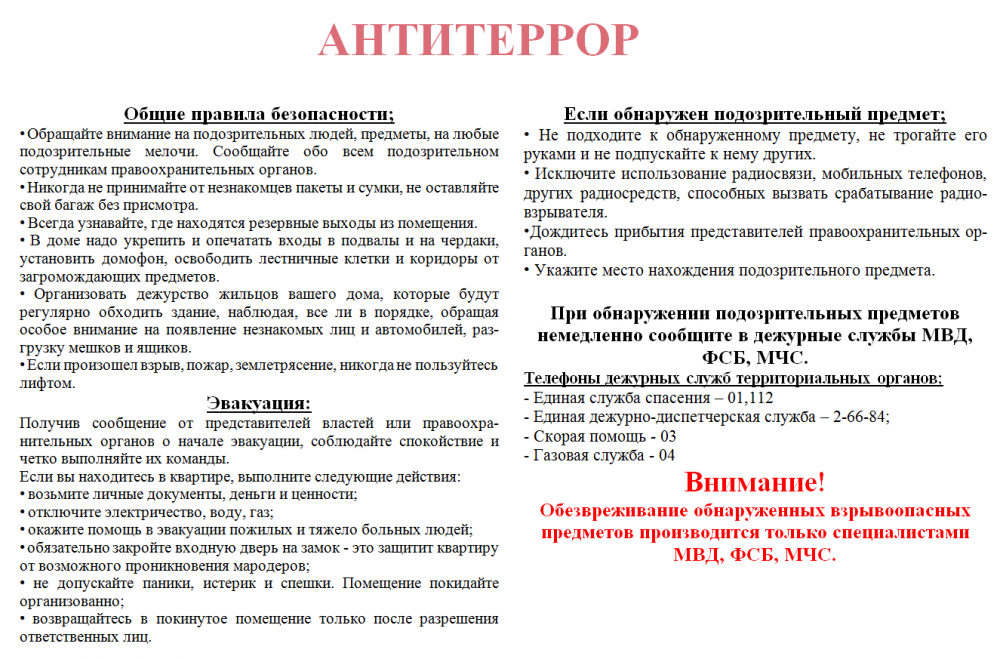 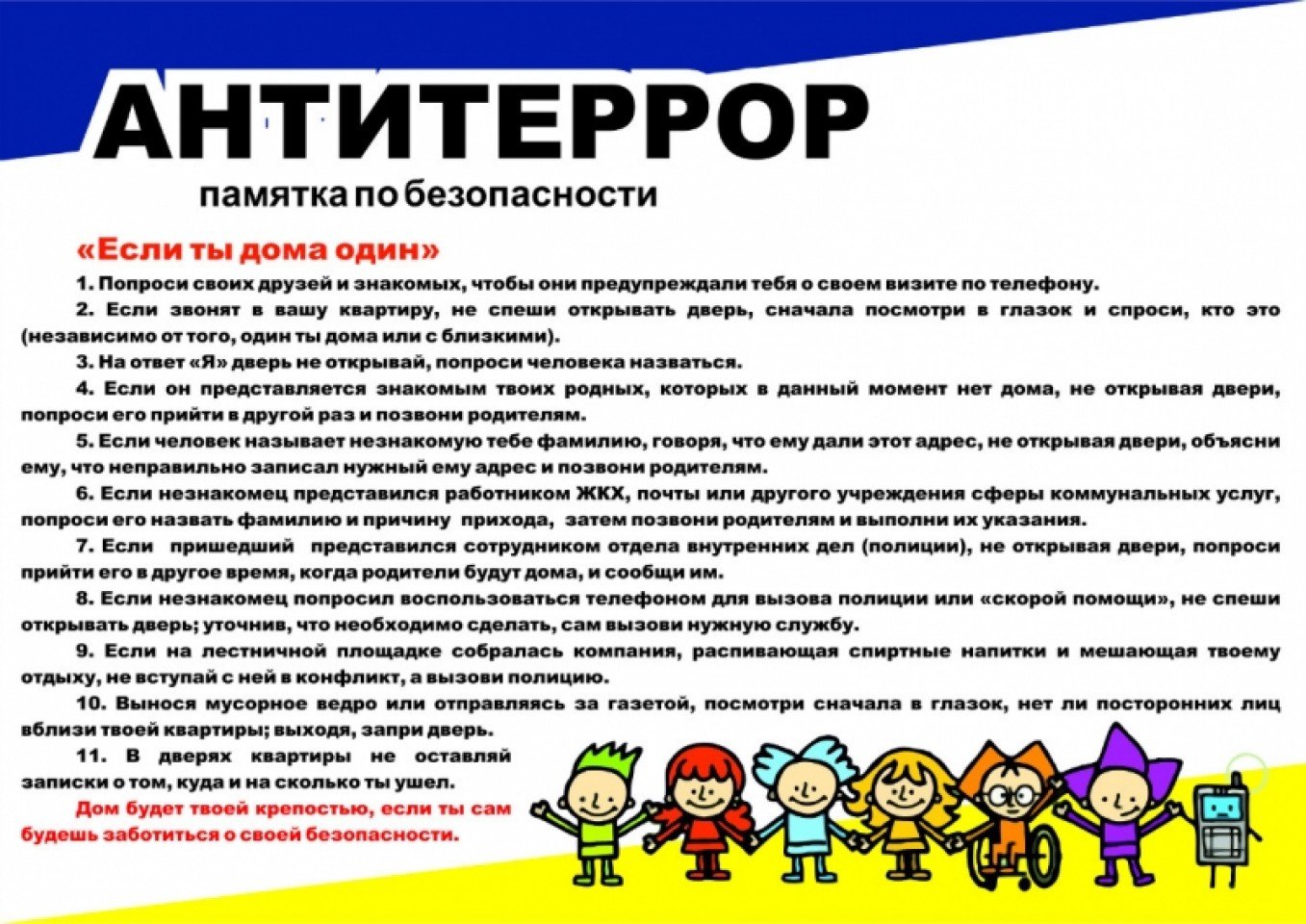 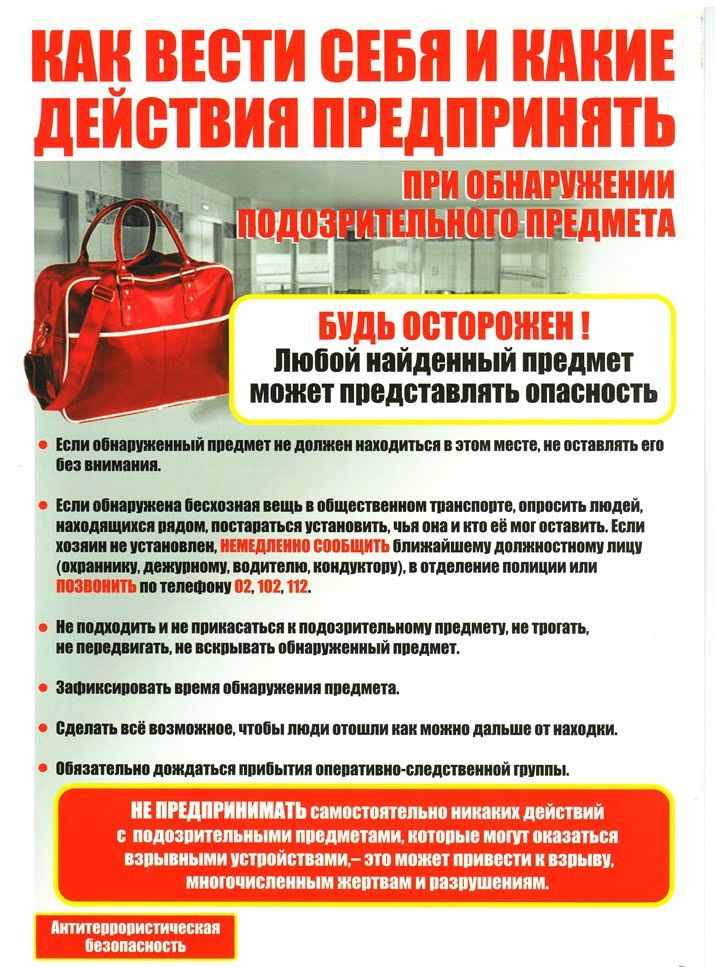 «Волотовские ведомости». Муниципальная газета № 2 от 10.02.2021Учредитель: Дума Волотовского муниципального округаУтверждена решением Думы Волотовского муниципального округа 12.11.2020 № 32Главный редактор: Глава муниципального округаА.И.ЛыжовОтпечатано в Администрации Волотовского муниципального округа (Новгородская обл., Волотовский район,п.Волот, ул.Комсомольская, д.38, тел. 881662-61-086, e-mail: adm.volot@mail.ru; веб-сайт: волотовский.рф)Формат А4. Объем 27 п.л. Тираж 25 экз. Распространяется бесплатно.Все выпуски газеты можно найти на официальном сайте Администрации Волотовского муниципального округа. 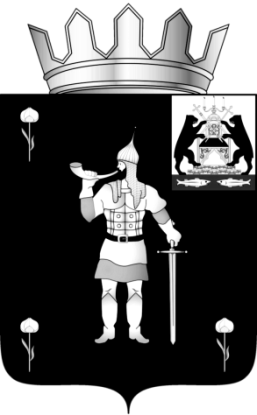 № 2 от 10.02.2021№ 2 от 10.02.2021муниципальная газетамуниципальная газетаОбутверждении Порядка осуществления ведомственного контроля в сфере закупок товаров, работ, услуг для обеспечения муниципальных нуждПлан__________________________________________________________(наименование органа ведомственного контроля)мероприятий ведомственного контроля за соблюдением требований Федерального закона от 18.07.2011 N 223-ФЗ"О закупках товаров, работ, услуг отдельными видами юридических лиц" иных принятых в соответствии с ним нормативных правовых актов Российской Федерации на ______ полугодие 20__ год_План__________________________________________________________(наименование органа ведомственного контроля)мероприятий ведомственного контроля за соблюдением требований Федерального закона от 18.07.2011 N 223-ФЗ"О закупках товаров, работ, услуг отдельными видами юридических лиц" иных принятых в соответствии с ним нормативных правовых актов Российской Федерации на ______ полугодие 20__ год_План__________________________________________________________(наименование органа ведомственного контроля)мероприятий ведомственного контроля за соблюдением требований Федерального закона от 18.07.2011 N 223-ФЗ"О закупках товаров, работ, услуг отдельными видами юридических лиц" иных принятых в соответствии с ним нормативных правовых актов Российской Федерации на ______ полугодие 20__ год_План__________________________________________________________(наименование органа ведомственного контроля)мероприятий ведомственного контроля за соблюдением требований Федерального закона от 18.07.2011 N 223-ФЗ"О закупках товаров, работ, услуг отдельными видами юридических лиц" иных принятых в соответствии с ним нормативных правовых актов Российской Федерации на ______ полугодие 20__ год_План__________________________________________________________(наименование органа ведомственного контроля)мероприятий ведомственного контроля за соблюдением требований Федерального закона от 18.07.2011 N 223-ФЗ"О закупках товаров, работ, услуг отдельными видами юридических лиц" иных принятых в соответствии с ним нормативных правовых актов Российской Федерации на ______ полугодие 20__ год_План__________________________________________________________(наименование органа ведомственного контроля)мероприятий ведомственного контроля за соблюдением требований Федерального закона от 18.07.2011 N 223-ФЗ"О закупках товаров, работ, услуг отдельными видами юридических лиц" иных принятых в соответствии с ним нормативных правовых актов Российской Федерации на ______ полугодие 20__ год_План__________________________________________________________(наименование органа ведомственного контроля)мероприятий ведомственного контроля за соблюдением требований Федерального закона от 18.07.2011 N 223-ФЗ"О закупках товаров, работ, услуг отдельными видами юридических лиц" иных принятых в соответствии с ним нормативных правовых актов Российской Федерации на ______ полугодие 20__ год_План__________________________________________________________(наименование органа ведомственного контроля)мероприятий ведомственного контроля за соблюдением требований Федерального закона от 18.07.2011 N 223-ФЗ"О закупках товаров, работ, услуг отдельными видами юридических лиц" иных принятых в соответствии с ним нормативных правовых актов Российской Федерации на ______ полугодие 20__ год_№Наименование заказчикаИНН заказчикаАдрес местонахождения заказчикаПредмет проверкиФорма проведения проверки (выездная, документарная)Сроки поведения проверки1.Утвержден постановлением АдминистрацииВолотовского муниципального округаот 02.02.2021 № 40Федоров Сергей ВладимировичПервый заместитель Главы АдминистрацииПредседатель комиссииНестерова Оксана ВладимировнаЗаместитель председателя комитета по сельскому хозяйству и экономикеСекретарь комиссииПолянина Светлана ВитальевнаГлавный служащий - бухгалтерЧлен комиссииО внесении изменений в состав окружной антитеррористической комиссии1Лыжов Александр ИвановичГлава Волотовского муниципального округа, председатель комиссии2Бутылин Михаил ФёдоровичЗаместитель Главы Администрации, заместитель председателя комиссии3Михайлова Галина ФедоровнаГлавный служащий отдела по мобилизационной подготовке, гражданской обороне и чрезвычайным ситуациям, и взаимодействию с административными органами Администрации Волотовского муниципального округа, секретарь комиссииЧлены комиссии:Члены комиссии:Члены комиссии:4Пыталева Валентина ИвановнаЗаместитель Главы Администрации, председатель комитета по управлению социальным комплексом Администрации Волотовского муниципального округа5Васильев Алексей ВасильевичРуководитель Старорусского межрайонного следственного отдела следственного управления следственного комитета по Новгородской области (по согласованию)6Николаев Роман ГеннадьевичНачальник 47-й пожарной части 15-ого отряда противопожарной службы Новгородской области главного областного управления «Управление защиты населения чрезвычайных ситуаций и пожарной безопасности Новгородской области (по согласованию)7Губанова Валентина ИвановнаЗаведующий Волотовским филиалом Государственного областного бюджетного учреждения здравоохранения «Старорусская центральная районная больница» по согласованию)8Петров Александр СемёновичНачальник пункта полиции по Волотовскому району межмуниципального отдела Министерства внутренних дел России «Шимский» (по согласованию)9Петрова Людмила МихайловнаГлава Славитинского территориального отдела (по согласованию)10Урицкая Светлана ВасильевнаГлава Ратицкого территориального отдела (по согласованию)11Семёнова Светлана ФёдоровнаГлава Волотовского территориального отдела (по согласованию)12Федоров Сергей ВладимировичПервый заместитель Главы Администрации Волотовского муниципального округа                       »Обутверждении Порядка осуществления ведомственного контроля в сфере закупок товаров, работ, услуг для обеспечения муниципальных нуждПлан____________________________________________________(наименование органа ведомственного контроля)проведения проверок соблюдения заказчиками законодательства Российской Федерации о контрактной системе в сфере закупок товаров, работ, услуг для обеспечения муниципальных нужд на 20__ годПлан____________________________________________________(наименование органа ведомственного контроля)проведения проверок соблюдения заказчиками законодательства Российской Федерации о контрактной системе в сфере закупок товаров, работ, услуг для обеспечения муниципальных нужд на 20__ годПлан____________________________________________________(наименование органа ведомственного контроля)проведения проверок соблюдения заказчиками законодательства Российской Федерации о контрактной системе в сфере закупок товаров, работ, услуг для обеспечения муниципальных нужд на 20__ годПлан____________________________________________________(наименование органа ведомственного контроля)проведения проверок соблюдения заказчиками законодательства Российской Федерации о контрактной системе в сфере закупок товаров, работ, услуг для обеспечения муниципальных нужд на 20__ годПлан____________________________________________________(наименование органа ведомственного контроля)проведения проверок соблюдения заказчиками законодательства Российской Федерации о контрактной системе в сфере закупок товаров, работ, услуг для обеспечения муниципальных нужд на 20__ годПлан____________________________________________________(наименование органа ведомственного контроля)проведения проверок соблюдения заказчиками законодательства Российской Федерации о контрактной системе в сфере закупок товаров, работ, услуг для обеспечения муниципальных нужд на 20__ годПлан____________________________________________________(наименование органа ведомственного контроля)проведения проверок соблюдения заказчиками законодательства Российской Федерации о контрактной системе в сфере закупок товаров, работ, услуг для обеспечения муниципальных нужд на 20__ годПлан____________________________________________________(наименование органа ведомственного контроля)проведения проверок соблюдения заказчиками законодательства Российской Федерации о контрактной системе в сфере закупок товаров, работ, услуг для обеспечения муниципальных нужд на 20__ год№Наименование заказчикаИНН заказчикаАдрес местонахождения заказчикаПредмет проверкиФорма проведения проверки (выездная, документарная)Сроки поведения проверки1.Утвержден постановлением АдминистрацииВолотовского муниципального округаот 02.02.2021 № 42Федоров Сергей ВладимировичПервый заместитель Главы АдминистрацииПредседатель комиссииНестерова Оксана ВладимировнаЗаместитель председателя комитета по сельскому хозяйству и экономикеСекретарь комиссииПолянина Светлана ВитальевнаГлавный служащий - бухгалтерЧлен комиссииОб утверждении Порядка и условий заключения соглашений о защите и поощрении капиталовложений Волотовского муниципального округаОб образовании избирательных участков (участков референдума) на территории Волотовского муниципального округа Новгородской области«29Развитие и совершенствование форм местного самоуправления на территории Волотовского муниципального округа2021-2025Волотовский территориальный отдел Администрации муниципального округа.Ратицкий территориальный отдел Администрации муниципального округа.Славитинский территориальный отдел Администрации муниципального округа.»№ п/пФамилия Имя ОтчествоЗанимаемая должностьПредседатель комиссии:Председатель комиссии:Председатель комиссии:1Лыжов Александр ИвановичГлава Администрации муниципального округаЗаместитель председателя комиссии:Заместитель председателя комиссии:Заместитель председателя комиссии:2Бутылин Михаил ФёдоровичЗаместитель Главы Администрации муниципального округа3Карпов Вадим НиколаевичНачальник пожарно-спасательного гарнизона № 6, заместитель начальника 3пожарно-спасательного отряда- начальник 14 пожарно-спасательной части федеральной противопожарной службы государственной противопожарной службы Главного управления МЧС России по Новгородской областиСекретарь комиссии:Секретарь комиссии:Секретарь комиссии:4Галущак Елена ВикторовнаВедущий служащий по гражданской обороне и чрезвычайным ситуациям - руководитель единой дежурной диспетчерской службы отдела по мобилизационной подготовке, гражданской обороне и чрезвычайным ситуациям, и взаимодействию с административными органами Администрации муниципального округаЧлены комиссии:Члены комиссии:Члены комиссии:5Пыталева Валентина ИвановнаЗаместитель Главы Администрации муниципального округа- председатель комитета по управлению социальным комплексом Администрации муниципального округа6Александрова Елена Михайловна Мастер Волотовского газового участка филиала АО «Газпром газораспределение Великий Новгород» в г. Старая Русса 7Корныльева Надежда Алексеевна Начальник ГОКУ «Центр по организации социального обслуживания и предоставления социальных выплат»8Меркушев Игорь Анатольевич Начальник штаба ГО и ЧС Государственного областного бюджетного учреждения здравоохранения «Старорусская центральная районная больница» (по согласованию)9Николаев Роман Геннадьевич Начальник пожарной части государственной противопожарной службы 47-й пожарной части 15-го отряда противопожарной службы Новгородской области главного областного управления «Управление защиты населения чрезвычайных ситуаций и пожарной безопасности Новгородской области» (по согласованию)10Нестеренко Денис ВалерьевичЗаместитель начальника отдела надзорной деятельности и профилактической работы по Старорусскому, Парфинскому, Волотовскому, Поддорскому и Холмскому районам управления надзорной деятельности и профилактической работы Главного управления МЧС России по Новгородской области (по согласованию)11Урицкая Светлана ВасильевнаГлава Ратицкого территориального отдела(по согласованию)12Петрова Татьяна АлексеевнаПредседатель комитета по сельскому хозяйству и экономике Администрации муниципального округа13Петров Александр СемёновичНачальник пункта полиции по Волотовскому округу межмуниципального отдела Министерства внутренних дел России «Шимский» (по согласованию)14Петрова Людмила МихайловнаГлава Славитинского территориального отдела(по согласованию)15Семёнова Светлана ФёдоровнаГлава Волотовского территориального отдела(по согласованию)16Чугунов Александр АлексеевичНачальник государственного учреждения «Волотовская районная ветеринарная станция» (по согласованию)17Михайлова Галина ФедоровнаГлавный служащий отдела по мобилизационной подготовке, гражданской обороне и чрезвычайным ситуациям, и взаимодействию с административными органами Администрации муниципального округа               »№ п/пФамилия Имя ОтчествоЗанимаемая должность1Бутылин Михаил ФёдоровичЗаместитель Главы Администрации, муниципального округа, руководитель оперативной группы2Галущак Елена ВикторовнаВедущий служащий по гражданской обороне и чрезвычайным ситуациям - руководитель единой дежурной диспетчерской службы отдела по мобилизационной подготовке, гражданской обороне и чрезвычайным ситуациям, и взаимодействию с административными органами Администрации муниципального округа3Николаев Роман ГеннадьевичНачальник пожарной части государственной противопожарной службы 47-й пожарной части 15-го отряда противопожарной службы Новгородской области главного областного управления «Управление защиты населения чрезвычайных ситуаций и пожарной безопасности Новгородской области» (по согласованию)4Петров Александр СемёновичНачальник пункта полиции по Волотовскому району межмуниципального отдела Министерства внутренних дел России «Шимский» (по согласованию)            »О перечне организаций для отбывания наказания лицами, осужденными к обязательным работамО внесение изменений в Порядок определения объема и условий предоставления субсидий из бюджета Волотовского муниципального округа муниципальным бюджетным и муниципальным автономным учреждениям на иные цели, не связанные с финансовым обеспечением выполнения муниципального задания на оказание (выполнение) муниципальных услуг(работ)Об утверждении Плана мероприятий («дорожной карты») по погашению (реструктуризации) просроченной кредиторской задолженности бюджета Волотовского муниципального округа и бюджетной и автономных учреждений Волотовского муниципального округа в период 2021-2023 годов№ п/пНаименование мероприятийСрок исполненияОтветственные1.Недопущение возникновения просроченной кредиторской задолженности по бюджетным обязательствамВ течении текущего финансового годаКомитет финансов Администрации Волотовского муниципального округаАдминистрация Волотовского муниципального округаВолотовский, Ратицкий и Славитинский территориальные отделы Администрации Волотовского муниципального округа2.Недопущение возникновения просроченной кредиторской задолженности бюджетных и автономных учрежденийВ течении текущего финансового годаКомитет финансов Администрации Волотовского муниципального округаАдминистрация Волотовского муниципального округаПодведомственные бюджетные и автономные учреждения округа3.Проведение мероприятий по оптимизации бюджетных расходов с направлением экономии средств соответствующего бюджета на погашение просроченной кредиторской задолженности по бюджетным обязательствам (при возникновении просроченной кредиторской задолженности)В течении текущего финансового годаКомитет финансов Администрации Волотовского муниципального округаАдминистрация Волотовского муниципального округаВолотовский, Ратицкий и Славитинский территориальные отделы Администрации Волотовского муниципального округа4.Направление средств соответствующего бюджета на погашение просроченной кредиторской задолженности по бюджетным обязательствам в случае поступления дополнительных доходов бюджета Волотовского муниципального округа (при возникновении просроченной кредиторской задолженности)В течении текущего финансового годаКомитет финансов Администрации Волотовского муниципального округаАдминистрация Волотовского муниципального округаВолотовский, Ратицкий и Славитинский территориальные отделы Администрации Волотовского муниципального округа5.Проведение мероприятий по оптимизации расходов бюджетных и автономных учреждений с направлением экономии средств учреждений на погашение просроченной кредиторской задолженности по их обязательствам (при возникновении просроченной кредиторской задолженности)В течении текущего финансового годаАдминистрация Волотовского муниципального округаПодведомственные бюджетные и автономные учреждения округа6.Обеспечение выполнения плана финансово-хозяйственной деятельности бюджетных и автономных учреждений в части планируемых объемов поступлений доходов от иной приносящей доходов деятельностиВ течении текущего финансового годаАдминистрация Волотовского муниципального округаПодведомственные бюджетные и автономные учреждения округа7.Проведение мероприятий по списанию просроченной кредиторской задолженности (при возникновении просроченной кредиторской задолженности)В течении текущего финансового годаКомитет финансов Администрации Волотовского муниципального округаАдминистрация Волотовского муниципального округаПодведомственные бюджетные и автономные учреждения округа Волотовский, Ратицкий и Славитинский территориальные отделы Администрации Волотовского муниципального округа8.Рассмотрение вопроса об установлении сроков погашения просроченной кредиторской задолженности по бюджетным обязательствам, обязательствам бюджетных и автономных учреждений с равномерным исполнением обязательств в течение года в случае заключения соглашений по исполнению муниципальных контрактов, договоров (при возникновении просроченной кредиторской задолженности)В течении текущего финансового годаКомитет финансов Администрации Волотовского муниципального округаАдминистрация Волотовского муниципального округаПодведомственные бюджетные и автономные учреждения округаВолотовский, Ратицкий и Славитинский территориальные отделы Администрации Волотовского муниципального округа9.Заключение договоров на закупку товаров, выполнение работ и оказание услуг для обеспечения муниципальных нужд в пределах, доведенных в текущем финансовом году и плановом периоде лимитов бюджетных обязательств с учетом необходимости погашения кредиторской задолженностиВ течении текущего финансового годаКомитет финансов Администрации Волотовского муниципального округаАдминистрация Волотовского муниципального округаВолотовский, Ратицкий и Славитинский территориальные отделы Администрации Волотовского муниципального округа10.Заключение договоров на закупку товаров, выполнение работ и оказание услуг для обеспечения нужд бюджетных и автономных учреждений в пределах утвержденных планов финансово-хозяйственной деятельности с учетом необходимости погашения кредиторской задолженностиВ течении текущего финансового годаАдминистрация Волотовского муниципального округаПодведомственные бюджетные и автономные учреждения округаВолотовский, Ратицкий и Славитинский территориальные отделы Администрации Волотовского муниципального округа11.Обеспечение отсутствия по состоянию на первое число каждого месяца просроченной кредиторской задолженностиВ течении текущего финансового годаКомитет финансов Администрации Волотовского муниципального округаАдминистрация Волотовского муниципального округаПодведомственные бюджетные и автономные учреждения округаВолотовский, Ратицкий и Славитинский территориальные отделы Администрации Волотовского муниципального округа12.Соблюдение значений установленного для Новгородской области на 2021-2023 годы в размере не более 0,05 % показателя «Доля просроченной кредиторской задолженности субъекта Российской Федерации и местных бюджетов в расходах консолидированных бюджетов субъектов Российской Федерации» государственной программы Российской Федерации «Развитие федеративных отношений и создание условий для эффективного и ответственного управления региональными и муниципальными финансами», утвержденной постановлением Правительства Российской Федерации от 18 мая 2016 года № 445Комитет финансов Администрации Волотовского муниципального округаВолотовский, Ратицкий и Славитинский территориальные отделы Администрации Волотовского муниципального округаОб утверждении перечня многоквартирных домов, расположенных на территории Волотовского муниципального округа, для проведения в 2021 году капитального ремонта общего имущества в многоквартирных домах, в которых собственники помещений в течение трех месяцев с момента получения от регионального оператора предложения о капитальном ремонте (в случае еслисобственники формируют фонд капитального ремонта на счете регионального оператора) не приняли решение о проведении капитального ремонта, в соответствии с региональной программой и предложениями регионального оператора№ п/пНаименование муниципаль-ного образованияАдрес МКДВид работ по капитальному ремонтуСтоимость капитального ремонта рубСроки проведения капитального ремонтаИсточник финансирования капитального ремонтаЛицо уполномоченное в приемке выполненных работ1Волотовский муниципальный округп. Волотул.Старорусская, д.43Системы электроснабжения317 204,72021 годЗа счет средств собственников помещенийМ.Ф. БутылинОб утверждении Положения и состава жилищной комиссии Администрации Волотовского муниципального округаБутылин Михаил ФедоровичСеменова Светлана Федоровна Петрова Кристина Владимировначлены комиссии:Щинова Екатерина Владимировна Лебедева Галина АлександровнаНовицкая Людмила ВикторовнаПетрова Нина Вениаминовна----- -- Заместитель Главы Администрации, председатель комиссии;Глава Волотовского территориального отдела Администрации Волотовского муниципального округа, заместитель председателя комиссии;Ведущий специалист Волотовского территориального отдела Администрации Волотовского муниципального округа, секретарь комиссии;Председатель комитета по управлению муниципальным имуществом и земельным вопросам Администрации муниципального округа;Председатель Думы Волотовского муниципального округа;Главный специалист Волотовского территориального отдела Администрации Волотовского муниципального округа;Депутат Думы Администрации Волотовского муниципального округа (по согласованию).Об утверждении Положения и состава межведомственной комиссии для оценки жилых помещений жилищного фонда Волотовского муниципального округаБутылинМихаилФедоровичСеменоваСветланаФедоровнаПетрова Кристина ВладимировнаЧлены комиссии:КуркинаЕкатеринаАлександровнаНестеренкоДенис ВалерьевичНовицкаяЛюдмилаВикторовнаЯкутин Дмитрий ЮрьевичОхотникова Надежда Яковлевна--------Заместитель Главы Администрации муниципального округа, председатель комиссии;Глава Волотовского территориального отдела Администрации муниципального округа, заместитель председателя комиссии;Ведущий специалист Волотовского территориального отдела Администрации муниципального округа, секретарь комиссии;Заместитель председателя комитета по управлению муниципальным имуществом, земельным вопросам и градостроительной деятельности Администрации муниципального округа;Заместитель начальника отдела надзорной деятельности и профилактической работы по Старорусскому, Парфинскому, Волотовскому, Поддорскому и Холмскому округам управления надзорной деятельности и профилактической работы ГУ МЧС России по Новгородской области (по согласованию); (представитель замещающий)Главный специалист Волотовского территориального отдела Администрации муниципального округа;Заместитель начальника территориального отдела Управления Роспотребнадзора по Новгородской области в Старорусском районе (по согласованию);Главный специалист по опеке и попечительству несовершеннолетних граждан комитета по управлению социальным комплексом Администрации Волотовского муниципального округаСобственники помещений.О создании комиссии по проведению аукциона, конкурса по продаже муниципального имущества, аукциона по продаже земельных участков, находящихся в муниципальной собственности и государственная собственность на которые не разграничена или права на заключение договоров аренды таких земельных участковПредседатель комиссии:Федоров Сергей Владимирович Первый Заместитель Главы Администрации Волотовского муниципального округаЗаместитель председателя комиссии:Щинова Екатерина Владимировна Председатель комитета по управлению муниципальным имуществом, земельным вопросам и градостроительной деятельности Администрации Волотовского муниципального округаСекретарь комиссии: Куркина Екатерина АлександровнаЗаместитель председателя комитета по управлению муниципальным имуществом, земельным вопросам и градостроительной деятельности Администрации Волотовского муниципального округаЧлены комиссии:Члены комиссии:Петрова Ангелина Викторовна Главный специалист комитета по управлению муниципальным имуществом, земельным вопросам и градостроительной деятельности Администрации Волотовского муниципального округаКириллова Нина Владимировна Председатель комитета финансов Администрации Волотовского муниципального округаМорозова Лариса Евгеньевна Управляющий Делами Администрации Волотовского муниципального округаОб утверждении состава эвакуационной комиссии Волотовского муниципального округа№ п/пфамилия имя отчествозанимаемая должность1.Фёдоров Сергей ВладимировичПервый заместитель Главы Администрации муниципального округа, председатель комиссии2.Морозова Лариса ЕвгеньевнаУправляющий делами Администрации муниципального округа, заместитель председателя комиссии3.Корныльева Надежда АлексеевнаНачальник ГОКУ «Центр по организации социального обслуживания и предоставления социальных выплат»члены комиссии:члены комиссии:члены комиссии:1.Бутылин Михаил ФедоровичЗаместитель Главы Администрации муниципального округа2.Пыталева Валентина ИвановнаЗаместитель Главы Администрации муниципального округа3.Семенова Светлана ФедоровнаГлава Волотовского территориального отдела4.Урицкая Светлана ВасильевнаГлава Ратицкого территориального отдела5.Петрова Людмила МихайловнаГлава Славитинского территориального отдела6.Николаева Светлана ЮрьевнаЗаместитель председателя комитета финансов Администрации муниципального округа7.Гибало Анастасия Владимировнаи.о. директора муниципального бюджетного учреждения «Физкультурно-спортивный комплекс имени Якова Иванова» (по согласованию)8.Большакова Наталья ГеннадьевнаНачальник государственного учреждения отделения пенсионного фонда Российской Федерации в Старорусском районе Новгородской области (межрайонное отделение в Волотовском округе (по согласованию)9.Малюкова Светлана АнатольевнаКонтролер абонентского отдела общества с ограниченной ответственностью «Волотовский водостройсервис» (по согласованию)10.Ефимов Александр ПавловичНачальник ОП п.Волот ООО «Фабус ВН» (по согласованию)11.Лавров Андрей ВладимировичДиректор муниципального автономного учреждения «Сервисный центр» (по согласованию)12.Дергачева Светлана ИвановнаЗаведующая отделом записи актов гражданского состояния Администрации муниципального округа13.Петров Александр СеменовичНачальник пункта полиции по Волотовскому райогну МО МВД России «Шимский» (по согласованию)14.Федорова Дина ЕвгеньевнаДиректор областного автономного учреждения социального обслуживания «Волотовский комплексный центр социального обслуживания населения» (по согласованию)15.Охотникова Надежда ЯковлевнаГлавный специалист комитета по управлению социальным комплексом Администрации муниципального округа16.Шомина Лариса Васильевнаи.о. директора МБУК «Волотовский межпоселенческий социально-культурный комплекс».17.Михайлова Галина ФедоровнаГлавный служащий отдела по МП, ГО и ЧС и взаимодействию с административными органами Администрации Волотовского муниципального округа18.Воробьёва Валентина ПетровнаСпециалист по охране труда ООО «Волотовское РПО» (по согласованию)О внесении изменений в решение Думы Волотовского муниципального округа от 18.12.2020 № 65НаименованиеВед.РПЦСРВРСумма на 2021 годСумма на 2022 годСумма на 2023 годВолотовский территориальный отдел Администрации Волотовского муниципального округа336000000000000000009 682,137007 434,016007 027,43600Общегосударственные вопросы336010000000000000002 156,276002 156,276002 156,27600Функционирование Правительства Российской Федерации, высших исполнительных органов государственной власти субъектов Российской Федерации, местных администраций336010400000000000002 120,276002 120,276002 120,27600Расходы на функционирование органов местного самоуправления Волотовского муниципального округа, не отнесенные к муниципальным программам округа336010491000000000002 120,276002 120,276002 120,27600Обеспечение функций органов местного самоуправления336010491800000000002 120,276002 120,276002 120,27600 Расходы на выплаты по оплате труда муниципальных служащих органов местного самоуправления336010491800010000001 205,300001 205,300001 205,30000 Расходы на выплаты персоналу государственных (муниципальных) органов336010491800010001201 205,300001 205,300001 205,30000 Расходы на обеспечение функций органов местного самоуправления33601049180001040000864,00000864,00000864,00000 Расходы на выплаты персоналу государственных (муниципальных) органов33601049180001040120791,00000791,00000791,00000 Иные закупки товаров, работ и услуг для обеспечения государственных (муниципальных) нужд3360104918000104024073,0000073,0000073,00000 Возмещение затрат по содержанию штатных единиц, осуществляющих отдельные полномочия области3360104918007028000050,9760050,9760050,97600 Расходы на выплаты персоналу государственных (муниципальных) органов3360104918007028012050,9760050,9760050,97600  Другие общегосударственные вопросы3360113000000000000036,0000036,0000036,00000 Расходы на функционирование органов местного самоуправления Волотовского муниципального округа, не отнесенные к муниципальным программам округа3360113910000000000036,0000036,0000036,00000 Обеспечение функций органов местного самоуправления3360113918000000000036,0000036,0000036,00000 Реализация мероприятий связанных с расходами старост деревень3360113918001017000036,0000036,0000036,00000 Иные закупки товаров, работ и услуг для обеспечения государственных (муниципальных) нужд3360113918001017024036,0000036,0000036,00000Национальная безопасность и правоохранительная деятельность3360300000000000000050,5000050,5000050,50000 Защита населения и территории от чрезвычайных ситуаций природного и техногенного характера, пожарная безопасность3360310000000000000050,5000050,5000050,50000Муниципальная программа "Обеспечение первичных мер пожарной безопасности на территории Волотовского муниципального округа "3360310270000000000050,5000050,5000050,50000Мероприятия по укрепление противопожарного состояния учреждений, жилого фонда, территории округа3360310270009999000050,5000050,5000050,50000Иные закупки товаров, работ и услуг для обеспечения государственных (муниципальных) нужд3360310270009999024050,5000050,5000050,50000Национальная экономика336040000000000000002 382,580001 900,020001 911,05000Дорожное хозяйство (дорожные фонды)336040900000000000002 382,580001 900,020001 911,05000Муниципальная программа "Повышение безопасности дорожного движения на территории Волотовского муниципального округа "336040908000000000002 232,580001 750,020001 761,05000Содержание автомобильных дорог общего пользования населенных пунктов и искусственных сооружений на них33604090800110070000268,00000290,40000251,00000 Иные закупки товаров, работ и услуг для обеспечения государственных (муниципальных) нужд33604090800110070240268,00000290,40000251,00000 Ремонт автомобильных дорог общего пользования населенных пунктов и искусственных сооружений на них, включая проектно-изыскательские работы.336040908003000000001 724,580001 379,620001 430,05000 Проверка и согласования сметной документации на ремонт автомобильных дорог3360409080031008000040,0000036,0000036,00000 Иные закупки товаров, работ и услуг для обеспечения государственных (муниципальных) нужд3360409080031008024040,0000036,0000036,00000 Ремонт автомобильных дорог общего пользования населенных пунктов и искусственных сооружений на них, включая проектно-изыскательские работы336040908003715100001 345,00000810,00000810,00000 Иные закупки товаров, работ и услуг для обеспечения государственных (муниципальных) нужд336040908003715102401 345,00000810,00000810,00000Софинансирование к ремонту автомобильных дорог общего пользования населенных пунктов и искусственных сооружений на них, включая проектно-изыскательские работы336040908003S1510000339,58000533,62000584,05000 Иные закупки товаров, работ и услуг для обеспечения государственных (муниципальных) нужд336040908003S1510240339,58000533,62000584,05000 Приведение в соответствие с техническими требованиями средств организации движения транспортных средств и пешеходов (дорожные знаки, дорожная разметка, ограждения)33604090800500000000240,0000080,0000080,00000 Приведение в соответствии техническими требованиями средств организации движения транспортных средств и пешеходов336040908005S1510000240,0000080,0000080,00000 Иные закупки товаров, работ и услуг для обеспечения государственных (муниципальных) нужд336040908005S1510240240,0000080,0000080,00000Муниципальная программа "Комплексное развитие транспортной инфраструктуры в Волотовском муниципальном округе "33604092600000000000150,00000150,00000150,00000 Содержание тротуаров и пешеходных дорожек общего пользования населенных пунктов и искусственных сооружений на них33604092600100000000130,00000130,00000130,00000 Обеспечение безопасного и бесперебойного движения пешеходов по тротуарам и пешеходным дорожкам общего пользования33604092600100520000130,00000130,00000130,00000 Иные закупки товаров, работ и услуг для обеспечения государственных (муниципальных) нужд33604092600100520240130,00000130,00000130,00000 Текущий ремонт тротуаров и пешеходных дорожек общего пользования населенных пунктов и искусственных сооружений на них, включая проектно-изыскательские работы.3360409260020000000010,0000010,0000010,00000 Текущий ремонт тротуаров (восстановление несущей способности, системы водоотвода), пешеходных дорожек и искусственных сооружений на них (мостиков)3360409260020053000010,0000010,0000010,00000 Иные закупки товаров, работ и услуг для обеспечения государственных (муниципальных) нужд3360409260020053024010,0000010,0000010,00000 Улучшение оборудования остановок общественного транспорта3360409260030000000010,0000010,0000010,00000 Мероприятия по приведению остановочных пунктов в нормативное состояние (установка скамеек; уборка, мойка остановок общественного транспорта, устранение мелких повреждений, окраска, замена урн для сбора мусора и др.)3360409260030054000010,0000010,0000010,00000 Иные закупки товаров, работ и услуг для обеспечения государственных (муниципальных) нужд3360409260030054024010,0000010,0000010,00000Жилищно-коммунальное хозяйство336050000000000000005 092,781003 327,220002 909,61000Благоустройство336050300000000000005 092,781003 327,220002 909,61000Муниципальная программа "Комплексное развитие сельских территорий Волотовского муниципального округа 33605030400000000000413,700000,000000,00000 Основное мероприятие "Создание и развитие сельских территорий Волотовского муниципального округа"33605030400100000000413,700000,000000,00000 Субсидия на реализацию общественно значимых проектов по благоустройству территорий муниципального округа336050304001L5764000413,700000,000000,00000Иные закупки товаров, работ и услуг для обеспечения государственных (муниципальных) нужд336050304001L5764240413,700000,000000,00000Муниципальная программа "Благоустройство территорий Волотовского муниципального округа"336050324000000000003 600,020003 327,220002 909,61000Подпрограмма "Повышение энергетической эффективности на территории Волотовского муниципального округа 336050324100000000002 668,100002 406,300001 988,69000Доведение уровня освещённости улиц, проездов, пешеходных дорожек сельского поселения до 85%.336050324100005500002 668,100002 406,300001 988,69000Иные закупки товаров, работ и услуг для обеспечения государственных (муниципальных) нужд336050324100005502402 668,100002 406,300001 988,69000Подпрограмма "Озеленение территории Волотовского муниципального округа, содержание братских захоронений и гражданских кладбищ "33605032420000000000131,50000131,50000131,50000Реализация мероприятий по озеленению территорий, поддержание братских и гражданских33605032420000560000131,50000131,50000131,50000Иные закупки товаров, работ и услуг для обеспечения государственных (муниципальных) нужд33605032420000560240131,50000131,50000131,50000Подпрограмма "Повышение уровня комфортности и чистоты на территории Волотовского муниципального округа 33605032430000000000800,42000789,42000789,42000Обеспечение санитарной, противопожарной безопасности, безопасности передвижения населения33605032430000570000760,42000789,42000789,42000Иные закупки товаров, работ и услуг для обеспечения государственных (муниципальных) нужд33605032430000570240760,42000789,42000789,42000Строительство (благоустройство) мест (площадок) накопления твердых бытовых отходов3360503243000058000040,000000,000000,00000Иные закупки товаров, работ и услуг для обеспечения государственных (муниципальных) нужд3360503243000058024040,000000,000000,00000Муниципальная программа "Формирование современной городской среды в п. Волот Волотовского муниципального округа"336050328000000000001 079,061000,000000,00000Основное мероприятие "Благоустройство и содержание дворовых территорий МКД и территорий общего пользования"3360503280F2000000001 079,061000,000000,00000На реализацию мероприятий муниципальных программ, направленных на благоустройство дворовых территорий многоквартирных домов и на благоустройство общественных территорий3360503280F2555500001 079,061000,000000,00000Иные закупки товаров, работ и услуг для обеспечения государственных (муниципальных) нужд3360503280F2555502401 079,061000,000000,00000Ратицкий территориальный отдел Администрации Волотовского муниципального округа338000000000000000007 658,676006 940,092006 598,52600Общегосударственные вопросы338010000000000000002 637,576002 581,476002 581,47600Функционирование Правительства Российской Федерации, высших исполнительных органов государственной власти субъектов Российской Федерации, местных администраций338010400000000000002 581,476002 581,476002 581,47600Расходы на функционирование органов местного самоуправления Волотовского муниципального округа, не отнесенные к муниципальным программам округа338010491000000000002 581,476002 581,476002 581,47600Обеспечение функций органов местного самоуправления338010491800000000002 581,476002 581,476002 581,47600Расходы на выплаты по оплате труда муниципальных служащих органов местного самоуправления338010491800010000001 209,100001 209,100001 209,10000Расходы на выплаты персоналу государственных (муниципальных) органов338010491800010001201 209,100001 209,100001 209,10000Расходы на обеспечение функций органов местного самоуправления338010491800010400001 320,900001 320,900001 320,90000Расходы на выплаты персоналу государственных (муниципальных) органов338010491800010401201 205,900001 205,900001 205,90000Иные закупки товаров, работ и услуг для обеспечения государственных (муниципальных) нужд33801049180001040240105,00000105,00000105,00000Уплата налогов, сборов и иных платежей3380104918000104085010,0000010,0000010,00000Возмещение затрат по содержанию штатных единиц, осуществляющих отдельные полномочия области3380104918007028000050,9760050,9760050,97600Расходы на выплаты персоналу государственных (муниципальных) органов3380104918007028012050,9760050,9760050,97600Cодержание штатных единиц, осуществляющие отдельные полномочия области по определению перечня должностных лиц уполномоченных составлять протоколы об административных правонарушениях338010491800706500000,500000,500000,50000Иные закупки товаров, работ и услуг для обеспечения государственных (муниципальных) нужд338010491800706502400,500000,500000,50000Другие общегосударственные вопросы3380113000000000000056,100000,000000,00000Муниципальная программа Волотовского округа "Энергосбережение в Волотовском муниципальном округе "3380113070000000000038,100000,000000,00000Софинансирование расходов учреждений по приобретению коммунальных услуг3380113070007230000030,680000,000000,00000Иные закупки товаров, работ и услуг для обеспечения государственных (муниципальных) нужд3380113070007230024030,680000,000000,00000Расходы по приобретению коммунальных услуг338011307000S23000007,420000,000000,00000Иные закупки товаров, работ и услуг для обеспечения государственных (муниципальных) нужд338011307000S23002407,420000,000000,00000Расходы на функционирование органов местного самоуправления Волотовского муниципального округа, не отнесенные к муниципальным программам округа3380113910000000000018,000000,000000,00000Обеспечение функций органов местного самоуправления3380113918000000000018,000000,000000,00000Реализация мероприятий связанных с расходами старост деревень3380113918001017000018,000000,000000,00000Иные закупки товаров, работ и услуг для обеспечения государственных (муниципальных) нужд3380113918001017024018,000000,000000,00000Национальная безопасность и правоохранительная деятельность3380300000000000000034,8000034,8000034,80000Защита населения и территории от чрезвычайных ситуаций природного и техногенного характера, пожарная безопасность3380310000000000000034,8000034,8000034,80000Муниципальная программа "Обеспечение первичных мер пожарной безопасности на территории Волотовского муниципального округа "3380310270000000000034,8000034,8000034,80000Мероприятия по укрепление противопожарного состояния учреждений, жилого фонда, территории округа3380310270009999000034,8000034,8000034,80000Иные закупки товаров, работ и услуг для обеспечения государственных (муниципальных) нужд3380310270009999024034,8000034,8000034,80000Национальная экономика338040000000000000002 142,400001 713,600001 734,60000Дорожное хозяйство (дорожные фонды)338040900000000000002 142,400001 713,600001 734,60000Муниципальная программа "Повышение безопасности дорожного движения на территории Волотовского муниципального округа "338040908000000000002 142,400001 713,600001 734,60000Муниципальная программа "Повышение безопасности дорожного движения на территории Волотовского муниципального округа "338040908000000000001 200,00000800,00000800,00000 Осуществление дорожной деятельности в отношении автомобильных дорог общего пользования местного значения338040908000715100001 200,00000800,00000800,00000 Иные закупки товаров, работ и услуг для обеспечения государственных (муниципальных) нужд338040908000715102401 200,00000800,00000800,00000 Содержание автомобильных дорог общего пользования населенных пунктов и искусственных сооружений на них33804090800110070000452,40000377,60000348,10000 Иные закупки товаров, работ и услуг для обеспечения государственных (муниципальных) нужд33804090800110070240452,40000377,60000348,10000 Ремонт автомобильных дорог общего пользования населенных пунктов и искусственных сооружений на них, включая проектно-изыскательские работы.33804090800300000000290,00000536,00000586,50000 Проверка и согласования сметной документации на ремонт автомобильных дорог3380409080031008000030,0000035,0000035,00000 Иные закупки товаров, работ и услуг для обеспечения государственных (муниципальных) нужд3380409080031008024030,0000035,0000035,00000Софинансирование к ремонту автомобильных дорог общего пользования населенных пунктов и искусственных сооружений на них, включая проектно-изыскательские работы338040908003S1510000260,00000501,00000551,50000 Иные закупки товаров, работ и услуг для обеспечения государственных (муниципальных) нужд338040908003S1510240260,00000501,00000551,50000 Приведение в соответствие с техническими требованиями средств организации движения транспортных средств и пешеходов (дорожные знаки, дорожная разметка, ограждения)33804090800500000000200,000000,000000,00000 Приведение в соответствии техническими требованиями средств организации движения транспортных средств и пешеходов338040908005S1510000200,000000,000000,00000Иные закупки товаров, работ и услуг для обеспечения государственных (муниципальных) нужд338040908005S1510240200,000000,000000,00000Жилищно-коммунальное хозяйство338050000000000000002 843,900002 610,216002 247,65000Благоустройство338050300000000000002 843,900002 610,216002 247,65000Муниципальная программа "Благоустройство территорий Волотовского муниципального округа"338050324000000000002 843,900002 610,216002 247,65000Подпрограмма "Повышение энергетической эффективности на территории Волотовского муниципального округа 338050324100000000002 320,000002 090,316001 727,75000Доведение уровня освещённости улиц, проездов, пешеходных дорожек сельского поселения до 85%.338050324100005500002 320,000002 090,316001 727,75000Иные закупки товаров, работ и услуг для обеспечения государственных (муниципальных) нужд338050324100005502402 320,000002 090,316001 727,75000Подпрограмма "Озеленение территории Волотовского муниципального округа, содержание братских захоронений и гражданских кладбищ "3380503242000000000070,1000070,1000070,10000 Реализация мероприятий по озеленению территорий, поддержание братских и гражданских3380503242000056000070,1000070,1000070,10000Иные закупки товаров, работ и услуг для обеспечения государственных (муниципальных) нужд3380503242000056024070,1000070,1000070,10000 Подпрограмма "Повышение уровня комфортности и чистоты на территории Волотовского муниципального округа 33805032430000000000453,80000449,80000449,80000Обеспечение санитарной, противопожарной безопасности, безопасности передвижения населения33805032430000570000453,80000449,80000449,80000 Иные закупки товаров, работ и услуг для обеспечения государственных (муниципальных) нужд33805032430000570240453,80000449,80000449,80000Славитинский территориальный отдел Администрации Волотовского муниципального округа341000000000000000004 702,740004 305,740004 176,91600Общегосударственные вопросы341010000000000000002 626,476002 469,476002 469,47600Функционирование Правительства Российской Федерации, высших исполнительных органов государственной власти субъектов Российской Федерации, местных администраций341010400000000000002 608,476002 469,476002 469,47600Муниципальная программа Волотовского округа "Энергосбережение в Волотовском муниципальном округе "3410104070000000000025,000000,000000,00000Софинансирование расходов учреждений по приобретению коммунальных услуг3410104070007230000020,000000,000000,00000Иные закупки товаров, работ и услуг для обеспечения государственных (муниципальных) нужд3410104070007230024020,000000,000000,00000 Расходы по приобретению коммунальных услуг341010407000S23000005,000000,000000,00000 Иные закупки товаров, работ и услуг для обеспечения государственных (муниципальных) нужд341010407000S23002405,000000,000000,00000 Расходы на функционирование органов местного самоуправления Волотовского муниципального округа, не отнесенные к муниципальным программам округа341010491000000000002 583,476002 469,476002 469,47600 Обеспечение функций органов местного самоуправления341010491800000000002 583,476002 469,476002 469,47600 Расходы на выплаты по оплате труда муниципальных служащих органов местного самоуправления341010491800010000001 198,100001 198,100001 198,10000 Расходы на выплаты персоналу государственных (муниципальных) органов341010491800010001201 198,100001 198,100001 198,10000 Расходы на обеспечение функций органов местного самоуправления341010491800010400001 333,900001 219,900001 219,90000 Расходы на выплаты персоналу государственных (муниципальных) органов341010491800010401201 206,900001 206,900001 206,90000 Иные закупки товаров, работ и услуг для обеспечения государственных (муниципальных) нужд34101049180001040240114,000000,000000,00000 Уплата налогов, сборов и иных платежей3410104918000104085013,0000013,0000013,00000 Возмещение затрат по содержанию штатных единиц, осуществляющих отдельные полномочия области3410104918007028000050,9760050,9760050,97600 Расходы на выплаты персоналу государственных (муниципальных) органов3410104918007028012050,9760050,9760050,97600Cодержание штатных единиц, осуществляющие отдельные полномочия области по определению перечня должностных лиц уполномоченных составлять протоколы об административных правонарушениях341010491800706500000,500000,500000,50000Иные закупки товаров, работ и услуг для обеспечения государственных (муниципальных) нужд341010491800706502400,500000,500000,50000Другие общегосударственные вопросы3410113000000000000018,000000,000000,00000Расходы на функционирование органов местного самоуправления Волотовского муниципального округа, не отнесенные к муниципальным программам округа3410113910000000000018,000000,000000,00000Обеспечение функций органов местного самоуправления3410113918000000000018,000000,000000,00000Реализация мероприятий связанных с расходами старост деревень3410113918001017000018,000000,000000,00000Иные закупки товаров, работ и услуг для обеспечения государственных (муниципальных) нужд3410113918001017024018,000000,000000,00000Национальная безопасность и правоохранительная деятельность3410300000000000000013,9640013,9640013,96400Защита населения и территории от чрезвычайных ситуаций природного и техногенного характера, пожарная безопасность3410310000000000000013,9640013,9640013,96400Муниципальная программа "Обеспечение первичных мер пожарной безопасности на территории Волотовского муниципального округа "3410310270000000000013,9640013,9640013,96400Мероприятия по укрепление противопожарного состояния учреждений, жилого фонда, территории округа3410310270009999000013,9640013,9640013,96400Иные закупки товаров, работ и услуг для обеспечения государственных (муниципальных) нужд3410310270009999024013,9640013,9640013,96400Национальная экономика34104000000000000000726,00000761,00000771,00000Дорожное хозяйство (дорожные фонды)34104090000000000000726,00000761,00000771,00000Муниципальная программа "Повышение безопасности дорожного движения на территории Волотовского муниципального округа "34104090800000000000726,00000761,00000771,00000 Муниципальная программа "Повышение безопасности дорожного движения на территории Волотовского муниципального округа "34104090800000000000400,00000354,00000354,00000 Осуществление дорожной деятельности в отношении автомобильных дорог общего пользования местного значения34104090800071510000400,00000354,00000354,00000 Иные закупки товаров, работ и услуг для обеспечения государственных (муниципальных) нужд34104090800071510240400,00000354,00000354,00000 Содержание автомобильных дорог общего пользования населенных пунктов и искусственных сооружений на них34104090800110070000130,00000231,00000224,00000 Иные закупки товаров, работ и услуг для обеспечения государственных (муниципальных) нужд34104090800110070240130,00000231,00000224,00000 Ремонт автомобильных дорог общего пользования населенных пунктов и искусственных сооружений на них, включая проектно-изыскательские работы.3410409080030000000096,00000176,00000193,00000 Проверка и согласования сметной документации на ремонт автомобильных дорог3410409080031008000010,000009,000009,00000 Иные закупки товаров, работ и услуг для обеспечения государственных (муниципальных) нужд3410409080031008024010,000009,000009,00000Софинансирование к ремонту автомобильных дорог общего пользования населенных пунктов и искусственных сооружений на них, включая проектно-изыскательские работы341040908003S151000086,00000167,00000184,00000 Иные закупки товаров, работ и услуг для обеспечения государственных (муниципальных) нужд341040908003S151024086,00000167,00000184,00000 Приведение в соответствие с техническими требованиями средств организации движения транспортных средств и пешеходов (дорожные знаки, дорожная разметка, ограждения)34104090800500000000100,000000,000000,00000 Приведение в соответствии техническими требованиями средств организации движения транспортных средств и пешеходов341040908005S1510000100,000000,000000,00000 Иные закупки товаров, работ и услуг для обеспечения государственных (муниципальных) нужд341040908005S1510240100,000000,000000,00000Жилищно-коммунальное хозяйство341050000000000000001 336,300001 061,30000922,47600Благоустройство341050300000000000001 336,300001 061,30000922,47600Муниципальная программа "Комплексное развитие сельских территорий Волотовского муниципального округа34105030400000000000200,200000,000000,00000Основное мероприятие "Создание и развитие сельских территорий Волотовского муниципального округа"34105030400100000000200,200000,000000,00000 Субсидия на реализацию общественно значимых проектов по благоустройству территорий муниципального округа341050304001L5764000200,200000,000000,00000 Иные закупки товаров, работ и услуг для обеспечения государственных (муниципальных) нужд341050304001L5764240200,200000,000000,00000Муниципальная программа "Благоустройство территорий Волотовского муниципального округа"341050324000000000001 136,100001 061,30000922,47600Подпрограмма "Повышение энергетической эффективности на территории Волотовского муниципального округа 34105032410000000000910,00000820,20000681,37600 Доведение уровня освещённости улиц, проездов, пешеходных дорожек сельского поселения до 85%.34105032410000550000910,00000820,20000681,37600Иные закупки товаров, работ и услуг для обеспечения государственных (муниципальных) нужд34105032410000550240910,00000820,20000681,37600 Подпрограмма "Озеленение территории Волотовского муниципального округа, содержание братских захоронений и гражданских кладбищ"3410503242000000000048,4000048,4000048,40000 Реализация мероприятий по озеленению территорий, поддержание братских и гражданских3410503242000056000048,4000048,4000048,40000 Иные закупки товаров, работ и услуг для обеспечения государственных (муниципальных) нужд3410503242000056024048,4000048,4000048,40000 Подпрограмма "Повышение уровня комфортности и чистоты на территории Волотовского муниципального округа 34105032430000000000177,70000192,70000192,70000Обеспечение санитарной, противопожарной безопасности, безопасности передвижения населения34105032430000570000177,70000192,70000192,70000Иные закупки товаров, работ и услуг для обеспечения государственных (муниципальных) нужд34105032430000570240177,70000192,70000192,70000Комитет по управлению социальным комплексом Администрации Волотовского муниципального округа8740000000000000000091 135,5070073 805,7820070 907,44200Образование8740700000000000000056565,827047162,212051745,5520Дошкольное образование8740701000000000000018530,855016210,100016210,1000Муниципальная программа "Развитие образования, молодежной политики в Волотовском муниципальном округе "8740701060000000000016 236,6000016 210,1000016 210,10000 Подпрограмма "Развитие дошкольного и общего образования в Волотовском муниципальном округе" Программы "Развитие образования и молодежной политики в Волотовском муниципальном округе "874070106100000000007 587,400007 560,900007 560,90000Основное мероприятие «Развитие дошкольного образования»874070106101000000007 587,400007 560,900007 560,90000 Обеспечение деятельности муниципальных детских дошкольных учреждений за счет средств местного бюджета874070106101022100007 487,300007 487,300007 487,30000 Субсидии бюджетным учреждениям874070106101022106104 388,800004 388,800004 388,80000 Субсидии автономным учреждениям874070106101022106203 098,500003 098,500003 098,50000Софинансирование на обеспечения пожарной безопасности, антитеррористической и антикриминальной безопасности образовательных учреждений основного мероприятия «Развитие дошкольного образования»874070106101S2120000100,1000073,6000073,60000 Субсидии бюджетным учреждениям874070106101S212061030,4000030,4000030,40000 Субсидии автономным учреждениям874070106101S212062069,7000043,2000043,20000 Подпрограмма "Обеспечение реализации муниципальной программы и прочие мероприятия в области образования и молодежной политики "Развитие образования и молодежной политики в Волотовском муниципальном округе "874070106600000000008 649,200008 649,200008 649,20000 Основное мероприятие «Обеспечение выполнение государственных полномочий»874070106602000000008 649,200008 649,200008 649,20000 Обеспечение деятельности образовательных учреждений (организаций), реализующих основные общеобразовательные программы за счет средств областного бюджета874070106602700400008 250,800008 250,800008 250,80000 Субсидии бюджетным учреждениям874070106602700406105 303,100005 303,100005 303,10000 Субсидии автономным учреждениям874070106602700406202 947,700002 947,700002 947,70000 Осуществление отдельных государственных полномочий по оказанию социальной поддержки обучающимся муниципальных образовательных организаций87407010660270060000103,70000103,70000103,70000 Субсидии бюджетным учреждениям87407010660270060610103,70000103,70000103,70000 Организация обеспечения пожарной безопасности, антитеррористической и антикриминальной безопасности образовательных учреждений87407010660272120000294,70000294,70000294,70000 Субсидии бюджетным учреждениям87407010660272120610121,80000121,80000121,80000 Субсидии автономным учреждениям87407010660272120620172,90000172,90000172,90000Муниципальная программа Волотовского округа "Энергосбережение в Волотовском муниципальном округе "874070107000000000002 292,200000,000000,00000Софинансирование расходов учреждений по приобретению коммунальных услуг874070107000723000001 833,700000,000000,00000 Субсидии бюджетным учреждениям87407010700072300610995,000000,000000,00000 Субсидии автономным учреждениям87407010700072300620838,700000,000000,00000 Расходы по приобретению коммунальных услуг874070107000S2300000458,500000,000000,00000 Субсидии бюджетным учреждениям874070107000S2300610248,800000,000000,00000 Субсидии автономным учреждениям874070107000S2300620209,700000,000000,00000Муниципальная программа "Развитие коммунальной инфраструктуры и повышения качества жилищно-коммунальных услуг в Волотовском муниципальном округе "874070120000000000002,055000,000000,00000Подпрограмма "Развитие инфраструктуры водоснабжения и водоотведения населенных пунктов Волотовского муниципального округа 874070120100000000002,055000,000000,00000 Основное мероприятие "Реализация муниципальной политики в области развития коммунальной инфраструктуры в Волотовском муниципальном округе"874070120101000000002,055000,000000,00000Софинансирование за счет местного бюджета на реализацию мероприятий муниципальной программы "Развитие коммунальной инфраструктуры и повышения качества жилищно-коммунальных услуг в Волотовском муниципальном округе "874070120101S23700002,055000,000000,00000 Субсидии бюджетным учреждениям874070120101S23706100,935000,000000,00000 Субсидии автономным учреждениям874070120101S23706201,120000,000000,00000Общее образование8740702000000000000029941,160023461,700023461,7000Муниципальная программа "Развитие образования, молодежной политики в Волотовском муниципальном округе "8740702060000000000025 288,7000023 461,7000023 461,70000Подпрограмма "Развитие дошкольного и общего образования в Волотовском муниципальном округе" Программы "Развитие образования и молодежной политики в Волотовском муниципальном округе "874070206100000000002 659,500002 543,400002 543,40000 Основное мероприятие «Развитие общего образования»874070206102000000002 659,500002 543,400002 543,40000 Обеспечение деятельности образовательных учреждений (организаций), реализующих основные общеобразовательные программы за счет средств местного бюджета874070206102022200002 481,600002 481,600002 481,60000 Субсидии автономным учреждениям874070206102022206202 481,600002 481,600002 481,60000Софинансирование на приобретение или изготовление бланков документов об образовании и (или) о квалификации муниципальными образовательными учреждениями874070206102S20800000,700000,700000,70000 Субсидии автономным учреждениям874070206102S20806200,700000,700000,70000Софинансирование на обеспечения пожарной безопасности, антитеррористической и антикриминальной безопасности образовательных учреждений Основного мероприятия «Развитие общего образования»874070206102S2120000177,2000061,1000061,10000 Субсидии автономным учреждениям874070206102S2120620177,2000061,1000061,10000 Подпрограмма "Обеспечение реализации муниципальной программы и прочие мероприятия в области образования и молодежной политики "Развитие образования и молодежной политики в Волотовском муниципальном округе "8740702066000000000022 629,2000020 918,3000020 918,30000 Основное мероприятие «Обеспечение выполнение государственных полномочий»8740702066020000000022 379,0000020 668,1000020 668,10000 Ежемесячное денежное вознаграждение за классное руководство педагогическим работникам 874070206602530310002 031,100002 031,100002 031,10000 Субсидии автономным учреждениям874070206602530316202 031,100002 031,100002 031,10000 Обеспечение деятельности образовательных учреждений (организаций), реализующих основные общеобразовательные программы за счет средств областного бюджета8740702066027004000014 684,1000014 684,1000014 684,10000 Субсидии автономным учреждениям8740702066027004062014684,100014684,100014684,1000 Осуществление отдельных государственных полномочий по оказанию социальной поддержки обучающимся муниципальных образовательных организаций874070206602700600003 090,000003 090,000003 090,00000 Социальные выплаты гражданам, кроме публичных нормативных социальных выплат87407020660270060320303,70000303,70000303,70000 Субсидии автономным учреждениям874070206602700606202 786,300002 786,300002 786,30000 Обеспечение организаций, осуществляющих образовательную деятельность по образовательным программам начального общего, основного общего и среднего общего образования, учебниками и учебными пособиями87407020660270500000150,10000150,10000150,10000 Субсидии автономным учреждениям87407020660270500620150,10000150,10000150,10000 Обеспечение доступа к информационно-телекоммуникационной сети "Интернет8740702066027057000047,3000047,3000047,30000 Субсидии автономным учреждениям8740702066027057062047,3000047,3000047,30000 Ежемесячное денежное вознаграждение за классное руководство в муниципальных образовательных организациях, реализующих общеобразовательные программы начального общего, основного общего и среднего общего образования87407020660270630000415,20000415,20000415,20000 Субсидии автономным учреждениям87407020660270630620415,20000415,20000415,20000 Приобретение или изготовление бланков документов об образовании и (или) о квалификации муниципальными образовательными организациями874070206602720800005,900005,900005,90000 Субсидии автономным учреждениям874070206602720806205,900005,900005,90000 Организация обеспечения пожарной безопасности, антитеррористической и антикриминальной безопасности образовательных учреждений87407020660272120000244,40000244,40000244,40000 Субсидии автономным учреждениям87407020660272120620244,40000244,40000244,40000 на организацию бесплатного горячего питания обучающихся. получающих начальное общее образование в муниципальных образовательных организациях в рамках соглашения на условиях софинансирования874070206602L30410001 710,900000,000000,00000 Субсидии автономным учреждениям874070206602L30416201 710,900000,000000,00000 Национальный проект "Образование" федерального проекта "Современная школа"8740702066E100000000250,20000250,20000250,20000 Обеспечение деятельности центров образования цифрового и гуманитарного профилей в общеобразовательных муниципальных организациях8740702066E170020000250,20000250,20000250,20000Субсидии автономным учреждениям8740702066E170020620250,20000250,20000250,20000Муниципальная программа Волотовского округа "Энергосбережение в Волотовском муниципальном округе "874070207000000000004 650,900000,000000,00000Софинансирование расходов учреждений по приобретению коммунальных услуг874070207000723000003 720,700000,000000,00000 Субсидии автономным учреждениям874070207000723006203 720,700000,000000,00000 Расходы по приобретению коммунальных услуг874070207000S2300000930,200000,000000,00000 Субсидии автономным учреждениям874070207000S2300620930,200000,000000,00000Муниципальная программа "Развитие коммунальной инфраструктуры и повышения качества жилищно-коммунальных услуг в Волотовском муниципальном округе "874070220000000000001,560000,000000,00000Подпрограмма "Развитие инфраструктуры водоснабжения и водоотведения населенных пунктов Волотовского муниципального округа 874070220100000000001,560000,000000,00000 Основное мероприятие "Реализация муниципальной политики в области развития коммунальной инфраструктуры в Волотовском муниципальном округе"874070220101000000001,560000,000000,00000Софинансирование за счет местного бюджета на реализацию мероприятий муниципальной программы "Развитие коммунальной инфраструктуры и повышения качества жилищно-коммунальных услуг в Волотовском муниципальном округе "874070220101S23700001,560000,000000,00000Субсидии автономным учреждениям874070220101S23706201,560000,000000,00000Дополнительное образование детей874070300000000000004 254,200003 982,400008 565,74000Муниципальная программа "Развитие образования, молодежной политики в Волотовском муниципальном округе "874070306000000000001 496,500001 496,500001 496,50000Подпрограмма "Развитие дополнительного образования в Волотовском муниципальном округе" Программы "Развитие образования и молодежной политики Волотовского муниципального округа "874070306200000000001 453,900001 453,900001 453,90000 Основное мероприятие " Создание условий для повышения качественного уровня оказания услуг дополнительного образования детей, проведения комплекса мероприятий по внедрению новых условий их реализации874070306201000000001 453,900001 453,900001 453,90000Обеспечение деятельности организаций дополнительного образования детей874070306201022300001 443,200001 443,200001 443,20000 Субсидии автономным учреждениям874070306201022306201 443,200001 443,200001 443,20000Софинансирование на обеспечения пожарной безопасности, антитеррористической и антикриминальной безопасности образовательных учреждений874070306201S212000010,7000010,7000010,70000 Субсидии автономным учреждениям874070306201S212062010,7000010,7000010,70000 Подпрограмма "Обеспечение реализации муниципальной программы и прочие мероприятия в области образования и молодежной политики "Развитие образования и молодежной политики в Волотовском муниципальном округе "8740703066000000000042,6000042,6000042,60000Основное мероприятие «Обеспечение выполнение государственных полномочий»8740703066020000000042,6000042,6000042,60000 Организация обеспечения пожарной безопасности, антитеррористической и антикриминальной безопасности образовательных учреждений8740703066027212000042,6000042,6000042,60000Субсидии автономным учреждениям8740703066027212062042,6000042,6000042,60000Муниципальная программа Волотовского округа "Энергосбережение в Волотовском муниципальном округе "87407030700000000000225,800000,000000,00000Софинансирование расходов учреждений по приобретению коммунальных услуг87407030700072300000180,600000,000000,00000 Субсидии бюджетным учреждениям87407030700072300610112,000000,000000,00000 Субсидии автономным учреждениям8740703070007230062068,600000,000000,00000 Расходы по приобретению коммунальных услуг874070307000S230000045,200000,000000,00000 Субсидии бюджетным учреждениям874070307000S230061028,000000,000000,00000 Субсидии автономным учреждениям874070307000S230062017,200000,000000,00000  Муниципальная программа Волотовского округа "Развитие культуры Волотовского округа"874070311000000000002 531,900002 485,900007 069,24000 Подпрограмма "Развитие дополнительного образования детей в сфере культуры Волотовского округа"874070311300000000002 531,900002 485,900007 069,24000 Основное мероприятие «Развитие кадрового потенциала»874070311302000000002 531,900002 485,900002 469,90000 Обеспечение деятельности организаций дополнительного образования детей Подпрограммы «Развитие дополнительного образования детей в сфере культуры Волотовского района»874070311302022300002 531,900002 485,900002 469,90000 Субсидии бюджетным учреждениям874070311302022306102 531,900002 485,900002 469,900008740703113A1000000000,000000,000004 599,34000 Национальный проект "Культура" на поддержку отрасли культуры (ремонт школы искусств)8740703113A1551910000,000000,000004 599,34000 Субсидии бюджетным учреждениям8740703113A1551916100,000000,000004 599,34000Молодежная политика и оздоровление детей87407070000000000000197,300000,000000,00000Муниципальная программа "Развитие образования, молодежной политики в Волотовском муниципальном округе "87407070600000000000172,300000,000000,00000Подпрограмма "Развитие дополнительного образования в Волотовском муниципальном округе" Программы "Развитие образования и молодежной политики Волотовского муниципального округа "87407070620000000000172,300000,000000,00000Основное мероприятие Содействие в организации каникулярного образовательного отдыха, здорового образа жизни87407070620500000000172,300000,000000,00000 Организация каникулярного образовательного отдыха, здорового образа жизни87407070620510050000172,300000,000000,00000 Субсидии автономным учреждениям87407070620510050620172,300000,000000,00000Муниципальная программа "Комплексные меры противодействия наркомании и зависимости от других психоактивных веществ в Волотовском муниципальном округе "874070721000000000005,000000,000000,00000 Мероприятия по снижению актуальности проблем, связанных со злоупотреблением наркотиков и других психоактивных веществ в Волотовском муниципальном округе874070721000999900005,000000,000000,00000Субсидии автономным учреждениям874070721000999906205,000000,000000,00000Муниципальная программа "Профилактика правонарушений, терроризма и экстремизма в Волотовском муниципальном округе "8740707220000000000020,000000,000000,00000 Подпрограмма "Профилактика правонарушений в Волотовском муниципальном округе"8740707222000000000020,000000,000000,00000 Мероприятие по совершенствованию системы профилактики правонарушений, направленных на сокращение количества преступлений и преступности среди несовершеннолетних на территории Волотовского муниципального округа8740707222010000000020,000000,000000,00000 Организация, проведение в каникулярное время военно-патриотических лагерей и осуществление трудоустройством выпускников в период летних каникул в рамках подпрограммы Профилактика правонарушений в Волотовском муниципальном округе8740707222019999000020,000000,000000,00000 Субсидии автономным учреждениям8740707222019999062020,000000,000000,00000Другие вопросы в области образования874070900000000000003 642,312003 508,012003 508,01200Муниципальная программа "Развитие образования, молодежной политики в Волотовском муниципальном округе "8740709060000000000054,6000054,6000054,60000 Подпрограмма "Обеспечение реализации муниципальной программы и прочие мероприятия в области образования и молодежной политики "Развитие образования и молодежной политики в Волотовском муниципальном округе "8740709066000000000054,6000054,6000054,60000Основное мероприятие «Обеспечение выполнение государственных полномочий»8740709066020000000054,6000054,6000054,60000 Осуществление отдельных государственных полномочий по оказанию социальной поддержки обучающимся муниципальных образовательных организаций8740709066027006000054,6000054,6000054,60000 Расходы на выплаты персоналу государственных (муниципальных) органов8740709066027006012053,3000053,3000053,30000 Иные закупки товаров, работ и услуг для обеспечения государственных (муниципальных) нужд874070906602700602401,300001,300001,30000Расходы на функционирование органов местного самоуправления Волотовского муниципального округа, не отнесенные к муниципальным программам округа874070991000000000003 587,712003 453,412003 453,41200 Обеспечение функций органов местного самоуправления874070991800000000003 587,712003 453,412003 453,41200Расходы на выплаты по оплате труда муниципальных служащих органов местного самоуправления874070991800010000001 119,700001 119,700001 119,70000 Расходы на выплаты персоналу государственных (муниципальных) органов874070991800010001201 119,700001 119,700001 119,70000 Расходы на обеспечение функций органов местного самоуправления874070991800010400001 704,500001 570,200001 570,20000 Расходы на выплаты персоналу государственных (муниципальных) органов874070991800010401201 552,200001 437,900001 437,90000 Иные закупки товаров, работ и услуг для обеспечения государственных (муниципальных) нужд87407099180001040240152,30000132,30000132,30000 Возмещение затрат по содержанию штатных единиц, осуществляющих отдельные полномочия области87407099180070280000763,51200763,51200763,51200 Расходы на выплаты персоналу государственных (муниципальных) органов87407099180070280120707,40000707,40000707,40000 Иные закупки товаров, работ и услуг для обеспечения государственных (муниципальных) нужд8740709918007028024056,1120056,1120056,11200Культура, кинематография8740800000000000000027548,980023158,270015699,6900Культура8740801000000000000027548,980023158,270015699,6900Муниципальная программа Волотовского округа "Энергосбережение в Волотовском муниципальном округе "874080107000000000006 450,200040,000000,00000Софинансирование расходов учреждений по приобретению коммунальных услуг874080107000723000005 160,160000,000000,00000 Субсидии бюджетным учреждениям874080107000723006105 160,160000,000000,00000 Расходы по приобретению коммунальных услуг874080107000S23000001 290,040040,000000,00000 Субсидии бюджетным учреждениям874080107000S23006101 290,040040,000000,00000Муниципальная программа Волотовского округа "Развитие культуры Волотовского округа"8740801110000000000021 098,7799623 158,2700015 699,69000 Подпрограмма "Сохранение и развитие традиционной народной культуры Волотовского округа"8740801111000000000014 786,4800016 945,970009 532,89000 Основное мероприятие «Укрепление материально-технической базы учреждений культурно-досугового типа»87408011110200000000737,42000657,19000637,19000 Обеспечение пожарной безопасности муниципальных учреждений культуры8740801111021025000038,4000038,4000038,40000 Субсидии бюджетным учреждениям8740801111021025061038,4000038,4000038,40000 На укрепление материально-технической базы на условиях софинансирования из областного и федеральных бюджетов874080111102L4670000699,02000618,79000598,79000 Субсидии бюджетным учреждениям874080111102L4670610699,02000618,79000598,79000 Основное мероприятие «Создание и продвижение конкурентоспособных продуктов и услуг8740801111040000000030,0000030,0000030,00000 Мероприятия в сфере культуры и кинематографии8740801111041010000030,0000030,0000030,00000 Субсидии бюджетным учреждениям8740801111041010061030,0000030,0000030,00000 Основное мероприятие «Содержание учреждения»874080111107000000008 851,200008 932,900008 865,70000 Обеспечение деятельности учреждений культуры874080111107024000008 851,200008 932,900008 865,70000 Субсидии бюджетным учреждениям874080111107024006108 851,200008 932,900008 865,70000 Национальный проект "Культура"8740801111A1000000005 167,860007 325,880000,00000Нац проект8740801111A1551900000,000007 325,880000,00000 Субсидии бюджетным учреждениям8740801111A1551906100,000007 325,880000,00000Национальный проект "Культура" на поддержку отрасли культуры (приобретение автоклуб)8740801111A1551920005 167,860000,000000,00000Субсидии бюджетным учреждениям8740801111A1551926105 167,860000,000000,00000Подпрограмма "Развитие библиотечного дела в Волотовском округе"874080111200000000006 312,299966 212,300006 166,80000Основное мероприятие «Содержание учреждения»874080111206000000006 312,299966 212,300006 166,80000Обеспечение деятельности библиотек874080111206024200006 312,299966 212,300006 166,80000Субсидии бюджетным учреждениям874080111206024206106 312,299966 212,300006 166,80000Социальная политика874100000000000000003 452,50000285,80000285,80000Охрана семьи и детства874100400000000000003 452,50000285,80000285,80000Муниципальная программа "Развитие образования, молодежной политики в Волотовском муниципальном округе"874100406000000000003 452,50000285,80000285,80000Подпрограмма "Обеспечение реализации муниципальной программы и прочие мероприятия в области образования и молодежной политики "Развитие образования и молодежной политики в Волотовском муниципальном округе"874100406600000000003 452,50000285,80000285,80000Основное мероприятие «Обеспечение выполнение государственных полномочий»874100406602000000003 452,50000285,80000285,80000Компенсация части родительской платы87410040660270010000285,80000285,80000285,80000 Публичные нормативные социальные выплаты гражданам87410040660270010310285,80000285,80000285,80000Содержание ребенка в семье опекуна и приемной семье, а также вознаграждение, причитающееся приемному родителю874100406602701300003 166,700000,000000,00000 Публичные нормативные социальные выплаты гражданам874100406602701303101 636,200000,000000,00000 Социальные выплаты гражданам, кроме публичных нормативных социальных выплат874100406602701303201 530,500000,000000,00000Физическая культура и спорт874110000000000000003 568,200003 199,500003 176,40000Физическая культура874110100000000000003 568,200003 199,500003 176,40000Муниципальная программа Волотовского округа "Энергосбережение в Волотовском муниципальном округе "87411010700000000000318,700000,000000,00000Софинансирование расходов учреждений по приобретению коммунальных услуг87411010700072300000254,960000,000000,00000Субсидии бюджетным учреждениям87411010700072300610254,960000,000000,00000Расходы по приобретению коммунальных услуг874110107000S230000063,740000,000000,00000Субсидии бюджетным учреждениям874110107000S230061063,740000,000000,00000Муниципальная программа "Развитие физической культуры и спорта на территории Волотовского муниципального округа"874110113000000000003 249,500003 199,500003 176,40000Обеспечение деятельности учреждений в сфере физической культуры и спорта874110113000026700003 201,500003 151,500003 128,40000 Субсидии бюджетным учреждениям874110113000026706103 201,500003 151,500003 128,40000Организация и проведения физкультурно-массовых и спортивных мероприятий8741101130001011000048,0000048,0000048,00000 Субсидии бюджетным учреждениям8741101130001011061048,0000048,0000048,00000Комитет финансов Администрации Волотовского муниципального округа892000000000000000002 885,500002 885,500002 856,20000Общегосударственные вопросы892010000000000000002 865,500002 865,500002 846,20000Обеспечение деятельности финансовых, налоговых и таможенных органов и органов финансового (финансово -бюджетного) надзора892010600000000000002 865,500002 865,500002 846,20000Муниципальная программа "Управление муниципальными финансами Волотовского муниципального округа"892010601000000000002 865,500002 865,500002 846,20000Подпрограмма "Организация и обеспечение осуществления бюджетного процесса, управление муниципальным долгом Волотовского муниципального округа 892010601100000000002 865,500002 865,500002 846,20000Основное мероприятие «Обеспечение деятельности комитета»892010601105000000002 865,500002 865,500002 846,20000Расходы на выплаты по оплате труда муниципальных служащих органов местного самоуправления892010601105010000001 687,000001 687,000001 687,00000 Расходы на выплаты персоналу государственных (муниципальных) органов892010601105010001201 687,000001 687,000001 687,00000 Расходы на обеспечение деятельности органов местного самоуправления892010601105010400001 178,500001 178,500001 159,20000 Расходы на выплаты персоналу государственных (муниципальных) органов89201060110501040120928,00000928,00000908,70000 Иные закупки товаров, работ и услуг для обеспечения государственных (муниципальных) нужд89201060110501040240247,50000250,50000250,50000 Уплата налогов, сборов и иных платежей892010601105010408503,000000,000000,00000Обслуживание государственного и муниципального долга8921300000000000000020,0000020,0000010,00000Обслуживание государственного внутреннего и муниципального долга8921301000000000000020,0000020,0000010,00000Муниципальная программа "Управление муниципальными финансами Волотовского муниципального округа"8921301010000000000020,0000020,0000010,00000 Подпрограмма "Организация и обеспечение осуществления бюджетного процесса, управление муниципальным долгом Волотовского муниципального округа 8921301011000000000020,0000020,0000010,00000Основное мероприятие "Обеспечение исполнения долговых обязательств муниципального округа"8921301011010000000020,0000020,0000010,00000Расходы по обслуживанию и погашению муниципального долга8921301011011065000020,0000020,0000010,00000Обслуживание муниципального долга8921301011011065073020,0000020,0000010,00000Администрация Волотовского муниципального округа9030000000000000000034 679,0970029 266,2500030 525,02000Общегосударственные вопросы9030100000000000000024 692,7770024 078,4400025 754,21000Функционирование высшего должностного лица субъекта Российской Федерации и муниципального образования903010200000000000001 550,300001 550,300001 550,30000Расходы на функционирование органов местного самоуправления Волотовского муниципального округа, не отнесенные к муниципальным программам округа903010291000000000001 550,300001 550,300001 550,30000Руководство и управления в сфере установленных функций органов местного самоуправления903010291100000000001 550,300001 550,300001 550,30000Расходы на выплаты по оплате труда главы муниципального образования903010291100010000001 166,000001 166,000001 166,00000Расходы на выплаты персоналу государственных (муниципальных) органов903010291100010001201 166,000001 166,000001 166,00000Глава муниципального образования90301029110001040000384,30000384,30000384,30000Расходы на выплаты персоналу государственных (муниципальных) органов90301029110001040120384,30000384,30000384,30000Функционирование законодательных (представительных) органов государственной власти и представительных органов муниципальных образований903010300000000000008,100008,100008,10000Расходы на функционирование органов местного самоуправления Волотовского муниципального округа, не отнесенные к муниципальным программам округа903010391000000000008,100008,100008,10000 Обеспечение функций органов местного самоуправления903010391800000000008,100008,100008,10000 Расходы на обеспечение функций органов местного самоуправления903010391800010400008,100008,100008,10000 Иные закупки товаров, работ и услуг для обеспечения государственных (муниципальных) нужд903010391800010402408,100008,100008,10000Функционирование Правительства Российской Федерации, высших исполнительных органов государственной власти субъектов Российской Федерации, местных администраций9030104000000000000013 902,8601213 067,2400012 913,31000Муниципальная программа "Развитие информационного общества и формирование электронного правительства в Волотовском муниципальном округе"90301041500000000000488,10012203,4800049,55000Отдельные мероприятия в области информационно-коммуникационных технологий и связи90301041500010140000488,10012203,4800049,55000Иные закупки товаров, работ и услуг для обеспечения государственных (муниципальных) нужд90301041500010140240488,10012203,4800049,55000Расходы на функционирование органов местного самоуправления Волотовского муниципального округа, не отнесенные к муниципальным программам округа9030104910000000000013 414,7600012 863,7600012 863,76000Обеспечение функций органов местного самоуправления9030104918000000000013 414,7600012 863,7600012 863,76000Расходы на выплаты по оплате труда муниципальных служащих органов местного самоуправления903010491800010000006 570,600006 570,600006 570,60000Расходы на выплаты персоналу государственных (муниципальных) органов903010491800010001206 570,600006 570,600006 570,60000 Расходы на обеспечение функций органов местного самоуправления903010491800010400006 556,300006 005,300006 005,30000Расходы на выплаты персоналу государственных (муниципальных) органов903010491800010401205 905,300005 905,300005 905,30000Иные закупки товаров, работ и услуг для обеспечения государственных (муниципальных) нужд90301049180001040240551,000000,000000,00000 Исполнение судебных актов903010491800010408307,000007,000007,00000 Уплата налогов, сборов и иных платежей9030104918000104085093,0000093,0000093,00000 Возмещение затрат по содержанию штатных единиц, осуществляющих отдельные полномочия области90301049180070280000287,86000287,86000287,86000 Расходы на выплаты персоналу государственных (муниципальных) органов90301049180070280120267,52400267,52400267,52400 Иные закупки товаров, работ и услуг для обеспечения государственных (муниципальных) нужд9030104918007028024020,3360020,3360020,33600Судебная система9030105000000000000013,6000081,000005,50000Прочие расходы, не отнесенные к муниципальным программам Волотовского округа9030105920000000000013,6000081,000005,50000Составление (изменение) списков кандидатов в присяжные заседатели федеральных судов9030105920005120000013,6000081,000005,50000Иные закупки товаров, работ и услуг для обеспечения государственных (муниципальных) нужд9030105920005120024013,6000081,000005,50000Обеспечение деятельности финансовых, налоговых и таможенных органов и органов финансового (финансово -бюджетного) надзора90301060000000000000477,00000477,00000477,00000Расходы на функционирование органов местного самоуправления Волотовского муниципального округа, не отнесенные к муниципальным программам округа90301069100000000000477,00000477,00000477,00000Контрольно-счетная палата90301069120000000000477,00000477,00000477,00000Расходы на выплаты по оплате труда муниципальных служащих органов местного самоуправления90301069120001000000332,00000332,00000332,00000Расходы на выплаты персоналу государственных (муниципальных) органов90301069120001000120332,00000332,00000332,00000Председатель контрольно-счетной палаты90301069120001040000145,00000145,00000145,00000Расходы на выплаты персоналу государственных (муниципальных) органов90301069120001040120132,00000132,00000132,00000 Иные закупки товаров, работ и услуг для обеспечения государственных (муниципальных) нужд9030106912000104024013,0000013,0000013,00000Резервные фонды9030111000000000000050,000000,000000,00000Прочие расходы, не отнесенные к муниципальным программам Волотовского округа9030111920000000000050,000000,000000,00000 Резервные фонды муниципального округа9030111920001070000050,000000,000000,00000 Резервные средства9030111920001070087050,000000,000000,00000Другие общегосударственные вопросы903011300000000000008 690,916888 894,8000010800,00000Муниципальная программа "Управление и распоряжение муниципальным имуществом Волотовского муниципального округа "90301130500000000000693,51688393,00000395,00000Мероприятия по эффективному владению, пользованию, формированию и распоряжением муниципальным имуществом.90301130500010010000345,61688353,00000355,00000Иные закупки товаров, работ и услуг для обеспечения государственных (муниципальных) нужд90301130500010010240345,61688353,00000355,00000Мероприятия по управлению и распоряжению земельными участками, находящимися в муниципальной собственности, и земельными участками, государственная собственность на которые не разграничена в границах муниципального округа90301130500010020000347,9000040,0000040,00000Иные закупки товаров, работ и услуг для обеспечения государственных (муниципальных) нужд90301130500010020240347,9000040,0000040,00000Муниципальная программа Волотовского округа "Энергосбережение в Волотовском муниципальном округе "90301130700000000000868,000000,000000,00000Софинансирование расходов учреждений по приобретению коммунальных услуг90301130700072300000694,400000,000000,00000 Субсидии автономным учреждениям90301130700072300620694,400000,000000,00000 Расходы по приобретению коммунальных услуг903011307000S2300000173,600000,000000,00000 Субсидии автономным учреждениям903011307000S2300620173,600000,000000,00000  Муниципальная программа Волотовского муниципального округа "Градостроительная политика на территории Волотовского муниципального округа на 2021-2029 годы90301131000000000000120,000000,000000,00000 Реализация полномочий района в сфере градостроительной деятельности90301131000099990000120,000000,000000,00000 Иные закупки товаров, работ и услуг для обеспечения государственных (муниципальных) нужд90301131000099990240120,000000,000000,00000Расходы нафункционирование органов местного самоуправления Волотовского муниципального округа, не отнесенные к муниципальным программам округа90301139100000000000396,00000370,60000355,30000Обеспечение функций органов местного самоуправления90301139180000000000396,00000370,60000355,30000Прочие расходы (публикация нормативных актов)9030113918001099000030,000000,000000,00000Иные закупки товаров, работ и услуг для обеспечения государственных (муниципальных) нужд9030113918001099024030,000000,000000,00000Содержание штатных единиц, осуществляющие отдельные государственные полномочия в сфере государственной регистрации актов гражданского состояния90301139180059300000365,00000369,60000354,30000 Расходы на выплаты персоналу государственных (муниципальных) органов90301139180059300120295,60000295,60000295,60000 Иные закупки товаров, работ и услуг для обеспечения государственных (муниципальных) нужд9030113918005930024069,4000074,0000058,70000Cодержание штатных единиц, осуществляющие отдельные полномочия области по определению перечня должностных лиц уполномоченных составлять протоколы об административных правонарушениях903011391800706500001,000001,000001,00000 Иные закупки товаров, работ и услуг для обеспечения государственных (муниципальных) нужд903011391800706502401,000001,000001,00000Прочие расходы, не отнесенные к муниципальным программам Волотовского округа903011392000000000000,000002 016,500004 045,60000Условно-утвержденные расходы903011392000999900000,000002 016,500004 045,60000Резервные средства903011392000999908700,000002 016,500004 045,60000Расходы на обеспечение деятельности учреждений, не отнесенные к муниципальным программам округа903011393000000000006 613,400006 114,700006 004,10000 Обеспечение деятельности учреждения "Сервисный центр"903011393000029900003 422,600003 198,000003 087,40000 Субсидии автономным учреждениям903011393000029906203 422,600003 198,000003 087,40000 На приобретение автомашины90301139300002991000260,000000,000000,00000 Субсидии автономным учреждениям90301139300002991620260,000000,000000,00000 Содержание центра по обслуживанию и сопровождению деятельности учреждений (организаций) муниципальными финансами и ведения бухгалтерского учета903011393000104500002 930,800002 916,700002 916,70000 Субсидии автономным учреждениям903011393000104506202 930,800002 916,700002 916,70000Национальная оборона90302000000000000000244,50000246,90000256,40000Мобилизация и вневойсковая подготовка90302030000000000000244,50000246,90000256,40000Расходы на функционирование органов местного самоуправления Волотовского муниципального округа, не отнесенные к муниципальным программам округа90302039100000000000244,50000246,90000256,40000 Обеспечение функций органов местного самоуправления90302039180000000000244,50000246,90000256,40000 Содержание штатных единиц, осуществляющие отдельные полномочия по первичному воинскому учету на территориях, где отсутствуют военные комиссариаты90302039180051180000244,50000246,90000256,40000 Расходы на выплаты персоналу государственных (муниципальных) органов90302039180051180120207,95000207,95000207,95000 Иные закупки товаров, работ и услуг для обеспечения государственных (муниципальных) нужд9030203918005118024036,5500038,9500048,45000Национальная безопасность и правоохранительная деятельность90303000000000000000905,60000905,60000899,10000Гражданская оборона90303090000000000000905,60000905,60000899,10000Муниципальная программа "Защита населения и территорий от чрезвычайных ситуаций природного и техногенного характера"90303091700000000000905,60000905,60000899,10000Подпрограмма "Аппаратно-программный комплекс "Безопасный город" построение и развитие"90303091720000000000905,60000905,60000899,10000Обеспечение единой дежурной диспетчерской службы90303091720010120000905,60000905,60000899,10000Субсидии автономным учреждениям90303091720010120620905,60000905,60000899,10000Национальная экономика903040000000000000002 662,2000043,1000043,10000Сельское хозяйство и рыболовство9030405000000000000026,1000026,1000026,10000Прочие расходы, не отнесенные к муниципальным программам Волотовского округа9030405920000000000026,1000026,1000026,10000На осуществление государственных полномочий по организации мероприятий при осуществлении по обращению с животными без владельцев9030405920007072000026,1000026,1000026,10000Иные закупки товаров, работ и услуг для обеспечения государственных (муниципальных) нужд9030405920007072024026,1000026,1000026,10000Транспорт903040800000000000002 619,100000,000000,00000Перевозки пассажиров и багажа автомобильным транспортом общего пользования в пригородном сообщении. не отнесенные к программным расходам903040894000000000002 619,100000,000000,00000На возмещение недополученных доходов от перевозки пассажиров и багажа организациям и индивидуальным предпринимателям. осуществляющим регулярные перевозки пассажиров и багажа автомобильным транспортом общего пользования в пригородном сообщении903040894000999990002 619,100000,000000,00000Иные закупки товаров, работ и услуг для обеспечения государственных (муниципальных) нужд903040894000999992402 619,100000,000000,00000Другие вопросы в области национальной экономики9030412000000000000017,0000017,0000017,00000Муниципальная программа "Развитие малого и среднего предпринимательства в Волотовском муниципальном округе "9030412140000000000017,0000017,0000017,00000Приобретение статистического исследования деятельности субъектов деятельности субъектов малого и среднего предпринимательства округа9030412140010000000017,0000017,0000017,00000Реализация прочих мероприятий по повышению привлекательности территории для создания субъектов малого и среднего предпринимательства9030412140019999000017,0000017,0000017,00000 Иные закупки товаров, работ и услуг для обеспечения государственных (муниципальных) нужд9030412140019999024017,0000017,0000017,00000Жилищно-коммунальное хозяйство903050000000000000001 221,70000850,00000850,00000Жилищное хозяйство90305010000000000000521,70000350,00000350,00000Муниципальная программа Волотовского муниципального округа "Улучшение жилищных условий граждан в Волотовском муниципальном округе "90305010900000000000521,70000350,00000350,00000Подпрограмма "Капитальный ремонт муниципального жилищного фонда" муниципальной Программы Волотовского муниципального округа "Улучшение жилищных условий граждан в Волотовском муниципальном округе"90305010930000000000521,70000350,00000350,00000Основное мероприятие «Ремонт муниципальных жилых помещений"90305010930100000000350,00000350,00000350,00000Капитальный ремонт муниципального жилищного фонда за счет средств сбора от найма90305010930110280000350,00000350,00000350,00000Иные закупки товаров, работ и услуг для обеспечения государственных (муниципальных) нужд90305010930110280240350,00000350,00000350,00000 Основное мероприятие «Участие в региональной программе по капитальному ремонту общего имущества в многоквартирных домах»90305010930300000000171,700000,000000,00000 Перечисление платежей оператору фонда капитального ремонта90305010930399990000171,700000,000000,00000 Иные закупки товаров, работ и услуг для обеспечения государственных (муниципальных) нужд90305010930399990240171,700000,000000,00000Коммунальное хозяйство90305020000000000000700,00000500,00000500,00000Муниципальная программа "Обеспечение населения Волотовского муниципального округа банными услугами "90305021900000000000700,00000500,00000500,00000 Субсидия юридическим лицам (за исключением субсидий государственным (муниципальным) учреждениям), индивидуальным предпринимателям, а также физически лицам- производителям товаров, работ, услуг предоставляются на безвозмездной и безвозвратной основе в целях возмещения недополученных доходов и (или) финансового обеспечения (возмещения) затрат в связи с предоставлением населению услуг общественной бани на территории Волотовского муниципального округа90305021900010180000700,00000500,00000500,00000Субсидии юридическим лицам (кроме некоммерческих организаций), индивидуальным предпринимателям, физическим лицам - производителям товаров, работ, услуг90305021900010180810700,00000500,00000500,00000Культура, кинематография90308000000000000000503,70000503,70000503,70000Культура90308010000000000000503,70000503,70000503,70000Расходы на обеспечение деятельности учреждений, не отнесенные к муниципальным программам округа90308019300000000000503,70000503,70000503,70000Обеспечение деятельности учреждения "Сервисный центр"90308019300002990000503,70000503,70000503,70000Субсидии автономным учреждениям90308019300002990620503,70000503,70000503,70000Социальная политика903100000000000000004 448,620002 638,510002 218,51000Пенсионное обеспечение903100100000000000002 245,20000420,000000,00000Прочие расходы, не отнесенные к муниципальным программам Волотовского округа903100192000000000002 245,20000420,000000,00000Доплаты к пенсиям муниципальных служащих903100192000101300002 245,20000420,000000,00000Публичные нормативные социальные выплаты гражданам903100192000101303102 245,20000420,000000,00000Охрана семьи и детства903100400000000000002 203,420002 218,510002 218,51000Муниципальная программа "Развитие образования, молодежной политики в Волотовском муниципальном округе"903100406000000000002 203,420002 218,510002 218,51000Подпрограмма "Социальная адаптация детей-сирот и детей, оставшихся без попечения родителей, а также лиц из числа детей-сирот и детей, оставшихся без попечения родителей" Программы "Развитие образования, молодежной политики в Волотовском муниципальном районе "903100406500000000002 203,420002 218,510002 218,51000Основное мероприятие «Ресурсное и материально-техническое обеспечение процесса социализации детей сирот, а также лиц из числа детей-сирот903100406502000000002 203,420002 218,510002 218,51000Предоставление жилых помещений детям -сиротам и детям. оставшихся без попечения родителей. лицам из их числа по договорам найма специализированных жилых помещений за счет областного бюджета сверх уровня предусмотренного соглашением903100406502N082102 203,420002 218,510002 218,51000 Бюджетные инвестиции903100406502N08214102 203,420002 218,510002 218,51000Всего расходов: Всего расходов: Всего расходов: Всего расходов: Всего расходов: 150743,65700124637,38000122091,54000НаименованиеРПЦСРВРСумма на 2021 годСумма на 2022 годСумма на 2023 годОбщегосударственные вопросы0100000000000000034 978,6050034 151,1680035 807,63800Функционирование высшего должностного лица субъекта Российской Федерации и муниципального образования010200000000000001 550,300001 550,300001 550,30000Расходы на функционирование органов местного самоуправления Волотовского муниципального округа, не отнесенные к муниципальным программам округа010291000000000001 550,300001 550,300001 550,30000Руководство и управления в сфере установленных функций органов местного самоуправления010291100000000001 550,300001 550,300001 550,30000 Расходы на выплаты по оплате труда главы муниципального образования010291100010000001 166,000001 166,000001 166,00000 Расходы на выплаты персоналу государственных (муниципальных) органов010291100010001201 166,000001 166,000001 166,00000 Глава муниципального образования01029110001040000384,30000384,30000384,30000 Расходы на выплаты персоналу государственных (муниципальных) органов01029110001040120384,30000384,30000384,30000Функционирование законодательных (представительных) органов государственной власти и представительных органов муниципальных образований010300000000000008,100008,100008,10000Расходы на функционирование органов местного самоуправления Волотовского муниципального округа, не отнесенные к муниципальным программам округа010391000000000008,100008,100008,10000Обеспечение функций органов местного самоуправления010391800000000008,100008,100008,10000 Расходы на обеспечение функций органов местного самоуправления010391800010400008,100008,100008,10000 Иные закупки товаров, работ и услуг для обеспечения государственных (муниципальных) нужд010391800010402408,100008,100008,10000Функционирование Правительства Российской Федерации, высших исполнительных органов государственной власти субъектов Российской Федерации, местных администраций0104000000000000021 213,0881220 238,4680020 084,53800Муниципальная программа Волотовского округа "Энергосбережение в Волотовском муниципальном округе "0104070000000000025,000000,000000,00000Софинансирование расходов учреждений по приобретению коммунальных услуг0104070007230000020,000000,000000,00000Иные закупки товаров, работ и услуг для обеспечения государственных (муниципальных) нужд0104070007230024020,000000,000000,00000Расходы по приобретению коммунальных услуг010407000S23000005,000000,000000,00000Иные закупки товаров, работ и услуг для обеспечения государственных (муниципальных) нужд010407000S23002405,000000,000000,00000Муниципальная программа "Развитие информационного общества и формирование электронного правительства в Волотовском муниципальном округе"01041500000000000488,10012203,4800049,55000Отдельные мероприятия в области информационно-коммуникационных технологий и связи01041500010140000488,10012203,4800049,55000Иные закупки товаров, работ и услуг для обеспечения государственных (муниципальных) нужд01041500010140240488,10012203,4800049,55000Расходы на функционирование органов местного самоуправления Волотовского муниципального округа, не отнесенные к муниципальным программам округа0104910000000000020 699,9880020 034,9880020 034,98800Обеспечение функций органов местного самоуправления0104918000000000020 699,9880020 034,9880020 034,98800 Расходы на выплаты по оплате труда муниципальных служащих органов местного самоуправления0104918000100000010 183,1000010 183,1000010 183,10000 Расходы на выплаты персоналу государственных (муниципальных) органов0104918000100012010 183,1000010 183,1000010 183,10000 Расходы на обеспечение функций органов местного самоуправления0104918000104000010 075,100009 410,100009 410,10000 Расходы на выплаты персоналу государственных (муниципальных) органов010491800010401209 109,100009 109,100009 109,10000 Иные закупки товаров, работ и услуг для обеспечения государственных (муниципальных) нужд01049180001040240843,00000178,00000178,00000 Исполнение судебных актов010491800010408307,000007,000007,00000 Уплата налогов, сборов и иных платежей01049180001040850116,00000116,00000116,00000 Возмещение затрат по содержанию штатных единиц, осуществляющих отдельные полномочия области01049180070280000440,78800440,78800440,78800 Расходы на выплаты персоналу государственных (муниципальных) органов01049180070280120420,45200420,45200420,45200 Иные закупки товаров, работ и услуг для обеспечения государственных (муниципальных) нужд0104918007028024020,33600020,33600020,336000Cодержание штатных единиц, осуществляющие отдельные полномочия области по определению перечня должностных лиц уполномоченных составлять протоколы об административных правонарушениях010491800706500001,000001,000001,00000 Иные закупки товаров, работ и услуг для обеспечения государственных (муниципальных) нужд010491800706502401,000001,000001,00000Судебная система0105000000000000013,6000081,000005,50000Прочие расходы, не отнесенные к муниципальным программам Волотовского округа0105920000000000013,6000081,000005,50000Составление (изменение) списков кандидатов в присяжные заседатели федеральных судов0105920005120000013,6000081,000005,50000Иные закупки товаров, работ и услуг для обеспечения государственных (муниципальных) нужд0105920005120024013,6000081,000005,50000Обеспечение деятельности финансовых, налоговых и таможенных органов и органов финансового (финансово -бюджетного) надзора010600000000000003 342,500003 342,500003 323,20000Муниципальная программа "Управление муниципальными финансами Волотовского муниципального округа"010601000000000002 865,500002 865,500002 846,20000Подпрограмма "Организация и обеспечение осуществления бюджетного процесса, управление муниципальным долгом Волотовского муниципального округа "010601100000000002 865,500002 865,500002 846,20000 Основное мероприятие «Обеспечение деятельности комитета»010601105000000002 865,500002 865,500002 846,20000 Расходы на выплаты по оплате труда муниципальных служащих органов местного самоуправления010601105010000001 687,000001 687,000001 687,00000 Расходы на выплаты персоналу государственных (муниципальных) органов010601105010001201 687,000001 687,000001 687,00000 Расходы на обеспечение деятельности органов местного самоуправления010601105010400001 178,500001 178,500001 159,20000 Расходы на выплаты персоналу государственных (муниципальных) органов01060110501040120928,00000928,00000908,70000 Иные закупки товаров, работ и услуг для обеспечения государственных (муниципальных) нужд01060110501040240247,50000250,50000250,50000Уплата налогов, сборов и иных платежей010601105010408503,000000,000000,00000Расходы на функционирование органов местного самоуправления Волотовского муниципального округа, не отнесенные к муниципальным программам округа01069100000000000477,00000477,00000477,00000Контрольно-счетная палата01069120000000000477,00000477,00000477,00000Расходы на выплаты по оплате труда муниципальных служащих органов местного самоуправления01069120001000000332,00000332,00000332,00000 Расходы на выплаты персоналу государственных (муниципальных) органов01069120001000120332,00000332,00000332,00000 Председатель контрольно-счетной палаты01069120001040000145,00000145,00000145,00000 Расходы на выплаты персоналу государственных (муниципальных) органов01069120001040120132,00000132,00000132,00000Иные закупки товаров, работ и услуг для обеспечения государственных (муниципальных) нужд0106912000104024013,0000013,0000013,00000Резервные фонды0111000000000000050,000000,000000,00000Прочие расходы, не отнесенные к муниципальным программам Волотовского округа0111920000000000050,000000,000000,00000 Резервные фонды муниципального округа0111920001070000050,000000,000000,00000 Резервные средства0111920001070087050,000000,000000,00000Другие общегосударственные вопросы011300000000000008 801,016888 930,8000010 836,00000Муниципальная программа "Управление и распоряжение муниципальным имуществом Волотовского муниципального округа "01130500000000000693,51688393,00000395,00000 Мероприятия по эффективному владению, пользованию, формированию и распоряжением муниципальным имуществом.01130500010010000345,61688353,00000355,00000 Иные закупки товаров, работ и услуг для обеспечения государственных (муниципальных) нужд01130500010010240345,61688353,00000355,00000 Мероприятия по управлению и распоряжению земельными участками, находящимися в муниципальной собственности, и земельными участками, государственная собственность на которые не разграничена в границах муниципального округа01130500010020000347,9000040,0000040,00000Иные закупки товаров, работ и услуг для обеспечения государственных (муниципальных) нужд01130500010020240347,9000040,0000040,00000Муниципальная программа Волотовского округа "Энергосбережение в Волотовском муниципальном округе "01130700000000000906,100000,000000,00000Софинансирование расходов учреждений по приобретению коммунальных услуг01130700072300000725,080000,000000,00000Иные закупки товаров, работ и услуг для обеспечения государственных (муниципальных) нужд0113070007230024030,680000,000000,00000 Субсидии автономным учреждениям01130700072300620694,400000,000000,00000 Расходы по приобретению коммунальных услуг011307000S2300000181,020000,000000,00000 Иные закупки товаров, работ и услуг для обеспечения государственных (муниципальных) нужд011307000S23002407,420000,000000,00000Субсидии автономным учреждениям011307000S2300620173,600000,000000,00000Муниципальная программа Волотовского муниципального округа "Градостроительная политика на территории Волотовского муниципального округа на 2021-2029 годы01131000000000000120,000000,000000,00000Реализация полномочий района в сфере градостроительной деятельности01131000099990000120,000000,000000,00000 Иные закупки товаров, работ и услуг для обеспечения государственных (муниципальных) нужд01131000099990240120,000000,000000,00000Расходы на функционирование органов местного самоуправления Волотовского муниципального округа, не отнесенные к муниципальным программам округа01139100000000000468,00000406,60000391,30000Обеспечение функций органов местного самоуправления01139180000000000468,00000406,60000391,30000 Реализация мероприятий связанных с расходами старост деревень0113918001017000072,0000036,0000036,00000 Иные закупки товаров, работ и услуг для обеспечения государственных (муниципальных) нужд0113918001017024072,0000036,0000036,00000 Прочие расходы (публикация нормативных актов)0113918001099000030,000000,000000,00000 Иные закупки товаров, работ и услуг для обеспечения государственных (муниципальных) нужд0113918001099024030,000000,000000,00000Содержание штатных единиц, осуществляющие отдельные государственные полномочия в сфере государственной регистрации актов гражданского состояния01139180059300000365,00000369,60000354,30000 Расходы на выплаты персоналу государственных (муниципальных) органов01139180059300120295,60000295,60000295,60000 Иные закупки товаров, работ и услуг для обеспечения государственных (муниципальных) нужд0113918005930024069,4000074,0000058,70000Cодержание штатных единиц, осуществляющие отдельные полномочия области по определению перечня должностных лиц уполномоченных составлять протоколы об административных правонарушениях011391800706500001,000001,000001,00000 Иные закупки товаров, работ и услуг для обеспечения государственных (муниципальных) нужд011391800706502401,000001,000001,00000Прочие расходы, не отнесенные к муниципальным программам Волотовского округа011392000000000000,000002 016,500004 045,60000Условно-утвержденные расходы011392000999900000,000002 016,500004 045,60000Резервные средства011392000999908700,000002 016,500004 045,60000Расходы на обеспечение деятельности учреждений, не отнесенные к муниципальным программам округа011393000000000006 613,400006 114,700006 004,10000Обеспечение деятельности учреждения "Сервисный центр"011393000029900003 422,600003 198,000003 087,40000Субсидии автономным учреждениям011393000029906203 422,600003 198,000003 087,40000На приобретение автомашины01139300002991000260,000000,000000,00000Субсидии автономным учреждениям01139300002991620260,000000,000000,00000 Содержание центра по обслуживанию и сопровождению деятельности учреждений (организаций) муниципальными финансами и ведения бухгалтерского учета011393000104500002 930,800002 916,700002 916,70000 Субсидии автономным учреждениям011393000104506202 930,800002 916,700002 916,70000Национальная оборона02000000000000000244,50000246,90000256,40000Мобилизация и вневойсковая подготовка02030000000000000244,50000246,90000256,40000Расходы на функционирование органов местного самоуправления Волотовского муниципального округа, не отнесенные к муниципальным программам округа02039100000000000244,50000246,90000256,40000Обеспечение функций органов местного самоуправления02039180000000000244,50000246,90000256,40000Содержание штатных единиц, осуществляющие отдельные полномочия по первичному воинскому учету на территориях, где отсутствуют военные комиссариаты02039180051180000244,50000246,90000256,40000 Расходы на выплаты персоналу государственных (муниципальных) органов02039180051180120207,95000207,95000207,95000Иные закупки товаров, работ и услуг для обеспечения государственных (муниципальных) нужд0203918005118024036,5500038,9500048,45000Национальная безопасность и правоохранительная деятельность030000000000000001 004,864001 004,86400998,36400Гражданская оборона03090000000000000905,60000905,60000899,10000Муниципальная программа "Защита населения и территорий от чрезвычайных ситуаций природного и техногенного характера 03091700000000000905,60000905,60000899,10000Подпрограмма "Аппаратно-программный комплекс "Безопасный город" построение и развитие"03091720000000000905,60000905,60000899,10000Обеспечение единой дежурной диспетчерской службы03091720010120000905,60000905,60000899,10000Субсидии автономным учреждениям03091720010120620905,60000905,60000899,10000Защита населения и территории от чрезвычайных ситуаций природного и техногенного характера, пожарная безопасность0310000000000000099,2640099,2640099,26400Муниципальная программа "Обеспечение первичных мер пожарной безопасности на территории Волотовского муниципального округа"0310270000000000099,2640099,2640099,26400Мероприятия по укрепление противопожарного состояния учреждений, жилого фонда, территории округа0310270009999000099,2640099,2640099,26400Иные закупки товаров, работ и услуг для обеспечения государственных (муниципальных) нужд0310270009999024099,2640099,2640099,26400Национальная экономика040000000000000007 913,180004 417,720004 459,75000Сельское хозяйство и рыболовство0405000000000000026,1000026,1000026,10000Прочие расходы, не отнесенные к муниципальным программам Волотовского округа0405920000000000026,1000026,1000026,10000На осуществление государственных полномочий по организации мероприятий при осуществлении по обращению с животными без владельцев0405920007072000026,1000026,1000026,10000Иные закупки товаров, работ и услуг для обеспечения государственных (муниципальных) нужд0405920007072024026,1000026,1000026,10000Транспорт040800000000000002 619,100000,000000,00000Перевозки пассажиров и багажа автомобильным транспортом общего пользования в пригородном сообщении, не отнесенные к программным расходам040894000000000002 619,100000,000000,00000На возмещение недополученных доходов от перевозки пассажиров и багажа организациям и индивидуальным предпринимателям, осуществляющим регулярные перевозки пассажиров и багажа автомобильным транспортом общего пользования в пригородном сообщении040894000999990002 619,100000,000000,00000Иные закупки товаров, работ и услуг для обеспечения государственных (муниципальных) нужд040894000999992402 619,100000,000000,00000Дорожное хозяйство (дорожные фонды)040900000000000005 250,980004 374,620004 416,65000Муниципальная программа "Повышение безопасности дорожного движения на территории Волотовского муниципального округа "040908000000000005 100,980004 224,620004 266,65000Муниципальная программа "Повышение безопасности дорожного движения на территории Волотовского муниципального округа"040908000000000001 600,000001 154,000001 154,00000Осуществление дорожной деятельности в отношении автомобильных дорог общего пользования местного значения040908000715100001 600,000001 154,000001 154,00000 Иные закупки товаров, работ и услуг для обеспечения государственных (муниципальных) нужд040908000715102401 600,000001 154,000001 154,00000Содержание автомобильных дорог общего пользования населенных пунктов и искусственных сооружений на них04090800110070000850,40000899,00000823,10000Иные закупки товаров, работ и услуг для обеспечения государственных (муниципальных) нужд04090800110070240850,40000899,00000823,10000Ремонт автомобильных дорог общего пользования населенных пунктов и искусственных сооружений на них, включая проектно-изыскательские работы.040908003000000002 110,580002 091,620002 209,55000 Проверка и согласования сметной документации на ремонт автомобильных дорог0409080031008000080,0000080,0000080,00000 Иные закупки товаров, работ и услуг для обеспечения государственных (муниципальных) нужд0409080031008024080,0000080,0000080,00000 Ремонт автомобильных дорог общего пользования населенных пунктов и искусственных сооружений на них, включая проектно-изыскательские работы040908003715100001 345,00000810,00000810,00000 Иные закупки товаров, работ и услуг для обеспечения государственных (муниципальных) нужд040908003715102401 345,00000810,00000810,00000Софинансирование к ремонту автомобильных дорог общего пользования населенных пунктов и искусственных сооружений на них, включая проектно-изыскательские работы040908003S1510000685,580001 201,620001 319,55000 Иные закупки товаров, работ и услуг для обеспечения государственных (муниципальных) нужд040908003S1510240685,580001 201,620001 319,55000 Приведение в соответствие с техническими требованиями средств организации движения транспортных средств и пешеходов (дорожные знаки, дорожная разметка, ограждения)04090800500000000540,0000080,0000080,00000 Приведение в соответствии техническими требованиями средств организации движения транспортных средств и пешеходов040908005S1510000540,0000080,0000080,00000Иные закупки товаров, работ и услуг для обеспечения государственных (муниципальных) нужд040908005S1510240540,0000080,0000080,00000Муниципальная программа "Комплексное развитие транспортной инфраструктуры в Волотовском муниципальном округе "04092600000000000150,00000150,00000150,00000 Содержание тротуаров и пешеходных дорожек общего пользования населенных пунктов и искусственных сооружений на них04092600100000000130,00000130,00000130,00000 Обеспечение безопасного и бесперебойного движения пешеходов по тротуарам и пешеходным дорожкам общего пользования04092600100520000130,00000130,00000130,00000 Иные закупки товаров, работ и услуг для обеспечения государственных (муниципальных) нужд04092600100520240130,00000130,00000130,00000 Текущий ремонт тротуаров и пешеходных дорожек общего пользования населенных пунктов и искусственных сооружений на них, включая проектно-изыскательские работы.0409260020000000010,0000010,0000010,00000 Текущий ремонт тротуаров (восстановление несущей способности, системы водоотвода), пешеходных дорожек и искусственных сооружений на них (мостиков)0409260020053000010,0000010,0000010,00000 Иные закупки товаров, работ и услуг для обеспечения государственных (муниципальных) нужд0409260020053024010,0000010,0000010,00000 Улучшение оборудования остановок общественного транспорта0409260030000000010,0000010,0000010,00000 Мероприятия по приведению остановочных пунктов в нормативное состояние (установка скамеек; уборка, мойка остановок общественного транспорта, устранение мелких повреждений, окраска, замена урн для сбора мусора и др.)0409260030054000010,0000010,0000010,00000 Иные закупки товаров, работ и услуг для обеспечения государственных (муниципальных) нужд0409260030054024010,0000010,0000010,00000Другие вопросы в области национальной экономики0412000000000000017,0000017,0000017,00000Муниципальная программа "Развитие малого и среднего предпринимательства в Волотовском муниципальном округе "0412140000000000017,0000017,0000017,00000 Приобретение статистического исследования деятельности субъектов деятельности субъектов малого и среднего предпринимательства округа0412140010000000017,0000017,0000017,00000 Реализация прочих мероприятий по повышению привлекательности территории для создания субъектов малого и среднего предпринимательства0412140019999000017,0000017,0000017,00000 Иные закупки товаров, работ и услуг для обеспечения государственных (муниципальных) нужд0412140019999024017,0000017,0000017,00000Жилищно-коммунальное хозяйство0500000000000000010 494,681007 848,736006 929,73600Жилищное хозяйство05010000000000000521,70000350,00000350,00000Муниципальная программа Волотовского муниципального округа "Улучшение жилищных условий граждан в Волотовском муниципальном округе "05010900000000000521,70000350,00000350,00000Подпрограмма "Капитальный ремонт муниципального жилищного фонда" муниципальной Программы Волотовского муниципального округа "Улучшение жилищных условий граждан в Волотовском муниципальном округе"05010930000000000521,70000350,00000350,00000 Основное мероприятие «Ремонт муниципальных жилых помещений"05010930100000000350,00000350,00000350,00000 Капитальный ремонт муниципального жилищного фонда за счет средств сбора от найма05010930110280000350,00000350,00000350,00000 Иные закупки товаров, работ и услуг для обеспечения государственных (муниципальных) нужд05010930110280240350,00000350,00000350,00000 Основное мероприятие «Участие в региональной программе по капитальному ремонту общего имущества в многоквартирных домах»05010930300000000171,700000,000000,00000 Перечисление платежей оператору фонда капитального ремонта05010930399990000171,700000,000000,00000 Иные закупки товаров, работ и услуг для обеспечения государственных (муниципальных) нужд05010930399990240171,700000,000000,00000Коммунальное хозяйство05020000000000000700,00000500,00000500,00000Муниципальная программа "Обеспечение населения Волотовского муниципального округа банными услугами "05021900000000000700,00000500,00000500,00000Субсидия юридическим лицам (за исключением субсидий государственным (муниципальным) учреждениям), индивидуальным предпринимателям, а также физически лицам- производителям товаров, работ, услуг предоставляются на безвозмездной и безвозвратной основе в целях возмещения недополученных доходов и (или) финансового обеспечения (возмещения) затрат в связи с предоставлением населению услуг общественной бани на территории Волотовского муниципального округа05021900010180000700,00000500,00000500,00000 Субсидии юридическим лицам (кроме некоммерческих организаций), индивидуальным предпринимателям, физическим лицам - производителям товаров, работ, услуг05021900010180810700,00000500,00000500,00000Благоустройство050300000000000009 272,981006 998,736006 079,73600Муниципальная программа "Комплексное развитие сельских территорий Волотовского муниципального округа "05030400000000000613,900000,000000,00000 Основное мероприятие "Создание и развитие сельских территорий Волотовского муниципального округа"05030400100000000613,900000,000000,00000 Субсидия на реализацию общественно значимых проектов по благоустройству территорий муниципального округа050304001L5764000613,900000,000000,00000Иные закупки товаров, работ и услуг для обеспечения государственных (муниципальных) нужд050304001L5764240613,900000,000000,00000Муниципальная программа "Благоустройство территорий Волотовского муниципального округа"050324000000000007 580,020006 998,736006 079,73600Подпрограмма "Повышение энергетической эффективности на территории Волотовского муниципального округа "050324100000000005 898,100005 316,816004 397,81600Доведение уровня освещённости улиц, проездов, пешеходных дорожек сельского поселения до 85%.050324100005500005 898,100005 316,816004 397,81600 Иные закупки товаров, работ и услуг для обеспечения государственных (муниципальных) нужд050324100005502405 898,100005 316,816004 397,81600Подпрограмма "Озеленение территории Волотовского муниципального округа, содержание братских захоронений и гражданских кладбищ "05032420000000000250,00000250,00000250,00000Реализация мероприятий по озеленению территорий, поддержание братских и гражданских05032420000560000250,00000250,00000250,00000 Иные закупки товаров, работ и услуг для обеспечения государственных (муниципальных) нужд05032420000560240250,00000250,00000250,00000Подпрограмма "Повышение уровня комфортности и чистоты на территории Волотовского муниципального округа "050324300000000001 431,920001 431,920001 431,92000Обеспечение санитарной, противопожарной безопасности, безопасности передвижения населения050324300005700001 391,920001 431,920001 431,92000Иные закупки товаров, работ и услуг для обеспечения государственных (муниципальных) нужд050324300005702401 391,920001 431,920001 431,92000Строительство (благоустройство) мест (площадок) накопления твердых бытовых отходов0503243000058000040,000000,000000,00000Иные закупки товаров, работ и услуг для обеспечения государственных (муниципальных) нужд0503243000058024040,000000,000000,00000Муниципальная программа "Формирование современной городской среды в п. Волот Волотовского муниципального округа"050328000000000001 079,061000,000000,00000Основное мероприятие "Благоустройство и содержание дворовых территорий МКД и территорий общего пользования"0503280F2000000001 079,061000,000000,00000На реализацию мероприятий муниципальных программ, направленных на благоустройство дворовых территорий многоквартирных домов и на благоустройство общественных территорий0503280F2555500001 079,061000,000000,00000Иные закупки товаров, работ и услуг для обеспечения государственных (муниципальных) нужд0503280F2555502401 079,061000,000000,00000Образование0700000000000000056 565,8270047 162,2120051 745,55200Дошкольное образование0701000000000000018 530,8550016 210,1000016 210,10000Муниципальная программа "Развитие образования, молодежной политики в Волотовском муниципальном округе"0701060000000000016 236,6000016 210,1000016 210,10000Подпрограмма "Развитие дошкольного и общего образования в Волотовском муниципальном округе" Программы "Развитие образования и молодежной политики в Волотовском муниципальном округе "070106100000000007 587,400007 560,900007 560,90000Основное мероприятие «Развитие дошкольного образования»070106101000000007 587,400007 560,900007 560,90000Обеспечение деятельности муниципальных детских дошкольных учреждений за счет средств местного бюджета070106101022100007 487,300007 487,300007 487,30000 Субсидии бюджетным учреждениям070106101022106104 388,800004 388,800004 388,80000 Субсидии автономным учреждениям070106101022106203 098,500003 098,500003 098,50000Софинансирование на обеспечения пожарной безопасности, антитеррористической и антикриминальной безопасности образовательных учреждений основного мероприятия «Развитие дошкольного образования»070106101S2120000100,1000073,6000073,60000Субсидии бюджетным учреждениям070106101S212061030,4000030,4000030,40000Субсидии автономным учреждениям070106101S212062069,7000043,2000043,20000Подпрограмма "Обеспечение реализации муниципальной программы и прочие мероприятия в области образования и молодежной политики "Развитие образования и молодежной политики в Волотовском муниципальном округе"070106600000000008 649,200008 649,200008 649,20000Основное мероприятие «Обеспечение выполнение государственных полномочий»070106602000000008 649,200008 649,200008 649,20000 Обеспечение деятельности образовательных учреждений (организаций), реализующих основные общеобразовательные программы за счет средств областного бюджета070106602700400008 250,800008 250,800008 250,80000Субсидии бюджетным учреждениям070106602700406105 303,100005 303,100005 303,10000Субсидии автономным учреждениям070106602700406202 947,700002 947,700002 947,70000Осуществление отдельных государственных полномочий по оказанию социальной поддержки обучающимся муниципальных образовательных организаций07010660270060000103,70000103,70000103,70000Субсидии бюджетным учреждениям07010660270060610103,70000103,70000103,70000 Организация обеспечения пожарной безопасности, антитеррористической и антикриминальной безопасности образовательных учреждений07010660272120000294,70000294,70000294,70000Субсидии бюджетным учреждениям07010660272120610121,80000121,80000121,80000Субсидии автономным учреждениям07010660272120620172,90000172,90000172,90000Муниципальная программа Волотовского округа "Энергосбережение в Волотовском муниципальном округе"070107000000000002 292,200000,000000,00000Софинансирование расходов учреждений по приобретению коммунальных услуг070107000723000001 833,700000,000000,00000Субсидии бюджетным учреждениям07010700072300610995,000000,000000,00000Субсидии автономным учреждениям07010700072300620838,700000,000000,00000Расходы по приобретению коммунальных услуг070107000S2300000458,500000,000000,00000Субсидии бюджетным учреждениям070107000S2300610248,800000,000000,00000Субсидии автономным учреждениям070107000S2300620209,700000,000000,00000Муниципальная программа "Развитие коммунальной инфраструктуры и повышения качества жилищно-коммунальных услуг в Волотовском муниципальном округе"070120000000000002,055000,000000,00000Подпрограмма "Развитие инфраструктуры водоснабжения и водоотведения населенных пунктов Волотовского муниципального округа"070120100000000002,055000,000000,00000Основное мероприятие "Реализация муниципальной политики в области развития коммунальной инфраструктуры в Волотовском муниципальном округе"070120101000000002,055000,000000,00000Софинансирование за счет местного бюджета на реализацию мероприятий муниципальной программы "Развитие коммунальной инфраструктуры и повышения качества жилищно-коммунальных услуг в Волотовском муниципальном округе "070120101S23700002,055000,000000,00000Субсидии бюджетным учреждениям070120101S23706100,935000,000000,00000Субсидии автономным учреждениям070120101S23706201,120000,000000,00000Общее образование0702000000000000029 941,1600023 461,7000023 461,70000Муниципальная программа "Развитие образования, молодежной политики в Волотовском муниципальном округе "0702060000000000025 288,7000023 461,7000023 461,70000Подпрограмма "Развитие дошкольного и общего образования в Волотовском муниципальном округе" Программы "Развитие образования и молодежной политики в Волотовском муниципальном округе "070206100000000002 659,500002 543,400002 543,40000Основное мероприятие «Развитие общего образования»070206102000000002 659,500002 543,400002 543,40000Обеспечение деятельности образовательных учреждений (организаций), реализующих основные общеобразовательные программы за счет средств местного бюджета070206102022200002 481,600002 481,600002 481,60000Субсидии автономным учреждениям070206102022206202 481,600002 481,600002 481,60000Софинансирование на приобретение или изготовление бланков документов об образовании и (или) о квалификации муниципальными образовательными учреждениями070206102S20800000,700000,700000,70000Субсидии автономным учреждениям070206102S20806200,700000,700000,70000Софинансирование на обеспечения пожарной безопасности, антитеррористической и антикриминальной безопасности образовательных учреждений Основного мероприятия «Развитие общего образования»070206102S2120000177,2000061,1000061,10000Субсидии автономным учреждениям070206102S2120620177,2000061,1000061,10000Подпрограмма "Обеспечение реализации муниципальной программы и прочие мероприятия в области образования и молодежной политики "Развитие образования и молодежной политики в Волотовском муниципальном округе "0702066000000000022 629,2000020 918,3000020 918,30000Основное мероприятие «Обеспечение выполнение государственных полномочий»0702066020000000022 379,0000020 668,1000020 668,10000 Ежемесячное денежное вознаграждение за классное руководство педагогическим работникам 070206602530310002 031,100002 031,100002 031,10000 Субсидии автономным учреждениям070206602530316202 031,100002 031,100002 031,10000 Обеспечение деятельности образовательных учреждений (организаций), реализующих основные общеобразовательные программы за счет средств областного бюджета0702066027004000014 684,1000014 684,1000014 684,10000 Субсидии автономным учреждениям0702066027004062014 684,1000014 684,1000014 684,10000Осуществление отдельных государственных полномочий по оказанию социальной поддержки обучающимся муниципальных образовательных организаций070206602700600003 090,000003 090,000003 090,00000 Социальные выплаты гражданам, кроме публичных нормативных социальных выплат07020660270060320303,70000303,70000303,70000 Субсидии автономным учреждениям070206602700606202 786,300002 786,300002 786,30000 Обеспечение организаций, осуществляющих образовательную деятельность по образовательным программам начального общего, основного общего и среднего общего образования, учебниками и учебными пособиями07020660270500000150,10000150,10000150,10000 Субсидии автономным учреждениям07020660270500620150,10000150,10000150,10000 Обеспечение доступа к информационно-телекоммуникационной сети "Интернет0702066027057000047,3000047,3000047,30000 Субсидии автономным учреждениям0702066027057062047,3000047,3000047,30000 Ежемесячное денежное вознаграждение за классное руководство в муниципальных образовательных организациях, реализующих общеобразовательные программы начального общего, основного общего и среднего общего образования07020660270630000415,20000415,20000415,20000 Субсидии автономным учреждениям07020660270630620415,20000415,20000415,20000 Приобретение или изготовление бланков документов об образовании и (или) о квалификации муниципальными образовательными организациями070206602720800005,900005,900005,90000 Субсидии автономным учреждениям070206602720806205,900005,900005,90000 Организация обеспечения пожарной безопасности, антитеррористической и антикриминальной безопасности образовательных учреждений07020660272120000244,40000244,40000244,40000Субсидии автономным учреждениям07020660272120620244,40000244,40000244,40000 на организацию бесплатного горячего питания обучающихся. получающих начальное общее образование в муниципальных образовательных организациях в рамках соглашения на условиях софинансирования070206602L30410001 710,900000,000000,00000 Субсидии автономным учреждениям070206602L30416201 710,900000,000000,00000Национальный проект "Образование" федерального проекта "Современная школа"0702066E100000000250,20000250,20000250,20000 Обеспечение деятельности центров образования цифрового и гуманитарного профилей в общеобразовательных муниципальных организациях0702066E170020000250,20000250,20000250,20000 Субсидии автономным учреждениям0702066E170020620250,20000250,20000250,20000Муниципальная программа Волотовского округа "Энергосбережение в Волотовском муниципальном округе "070207000000000004 650,900000,000000,00000Софинансирование расходов учреждений по приобретению коммунальных услуг070207000723000003 720,700000,000000,00000 Субсидии автономным учреждениям070207000723006203 720,700000,000000,00000 Расходы по приобретению коммунальных услуг070207000S2300000930,200000,000000,00000 Субсидии автономным учреждениям070207000S2300620930,200000,000000,00000Муниципальная программа "Развитие коммунальной инфраструктуры и повышения качества жилищно-коммунальных услуг в Волотовском муниципальном округе "070220000000000001,560000,000000,00000Подпрограмма "Развитие инфраструктуры водоснабжения и водоотведения населенных пунктов Волотовского муниципального округа "070220100000000001,560000,000000,00000 Основное мероприятие "Реализация муниципальной политики в области развития коммунальной инфраструктуры в Волотовском муниципальном округе"070220101000000001,560000,000000,00000Софинансирование за счет местного бюджета на реализацию мероприятий муниципальной программы "Развитие коммунальной инфраструктуры и повышения качества жилищно-коммунальных услуг в Волотовском муниципальном округе "070220101S23700001,560000,000000,00000 Субсидии автономным учреждениям070220101S23706201,560000,000000,00000Дополнительное образование детей070300000000000004 254,200003 982,400008 565,74000Муниципальная программа "Развитие образования, молодежной политики в Волотовском муниципальном округе "070306000000000001 496,500001 496,500001 496,50000Подпрограмма "Развитие дополнительного образования в Волотовском муниципальном округе" Программы "Развитие образования и молодежной политики Волотовского муниципального округа "070306200000000001 453,900001 453,900001 453,90000 Основное мероприятие " Создание условий для повышения качественного уровня оказания услуг дополнительного образования детей, проведения комплекса мероприятий по внедрению новых условий их реализации070306201000000001 453,900001 453,900001 453,90000 Обеспечение деятельности организаций дополнительного образования детей070306201022300001 443,200001 443,200001 443,20000 Субсидии автономным учреждениям070306201022306201 443,200001 443,200001 443,20000Софинансирование на обеспечения пожарной безопасности, антитеррористической и антикриминальной безопасности образовательных учреждений070306201S212000010,7000010,7000010,70000Субсидии автономным учреждениям070306201S212062010,7000010,7000010,70000Подпрограмма "Обеспечение реализации муниципальной программы и прочие мероприятия в области образования и молодежной политики "Развитие образования и молодежной политики в Волотовском муниципальном округе"0703066000000000042,6000042,6000042,60000Основное мероприятие «Обеспечение выполнение государственных полномочий»0703066020000000042,6000042,6000042,60000 Организация обеспечения пожарной безопасности, антитеррористической и антикриминальной безопасности образовательных учреждений0703066027212000042,6000042,6000042,60000Субсидии автономным учреждениям0703066027212062042,6000042,6000042,60000Муниципальная программа Волотовского округа "Энергосбережение в Волотовском муниципальном округе "07030700000000000225,800000,000000,00000Софинансирование расходов учреждений по приобретению коммунальных услуг07030700072300000180,600000,000000,00000Субсидии бюджетным учреждениям07030700072300610112,000000,000000,00000 Субсидии автономным учреждениям0703070007230062068,600000,000000,00000 Расходы по приобретению коммунальных услуг070307000S230000045,200000,000000,00000 Субсидии бюджетным учреждениям070307000S230061028,000000,000000,00000 Субсидии автономным учреждениям070307000S230062017,200000,000000,00000Муниципальная программа Волотовского округа "Развитие культуры Волотовского округа"070311000000000002 531,900002 485,900007 069,24000Подпрограмма "Развитие дополнительного образования детей в сфере культуры Волотовского округа"070311300000000002 531,900002 485,900007 069,24000Основное мероприятие «Развитие кадрового потенциала»070311302000000002 531,900002 485,900002 469,90000 Обеспечение деятельности организаций дополнительного образования детей Подпрограммы «Развитие дополнительного образования детей в сфере культуры Волотовского района»070311302022300002 531,900002 485,900002 469,90000 Субсидии бюджетным учреждениям070311302022306102 531,900002 485,900002 469,90000Национальный проект "Культура" на поддержку отрасли культуры (ремонт школы искусств)0703113A1551910000,000000,000004 599,34000 Субсидии бюджетным учреждениям0703113A1551916100,000000,000004 599,34000Молодежная политика и оздоровление детей07070000000000000197,300000,000000,00000Муниципальная программа "Развитие образования, молодежной политики в Волотовском муниципальном округе "07070600000000000172,300000,000000,00000Подпрограмма "Развитие дополнительного образования в Волотовском муниципальном округе" Программы "Развитие образования и молодежной политики Волотовского муниципального округа "07070620000000000172,300000,000000,00000 Основное мероприятие Содействие в организации каникулярного образовательного отдыха, здорового образа жизни07070620500000000172,300000,000000,00000Организация каникулярного образовательного отдыха, здорового образа жизни07070620510050000172,300000,000000,00000Субсидии автономным учреждениям07070620510050620172,300000,000000,00000Муниципальная программа "Комплексные меры противодействия наркомании и зависимости от других психоактивных веществ в Волотовском муниципальном округе "070721000000000005,000000,000000,00000 Мероприятия по снижению актуальности проблем, связанных со злоупотреблением наркотиков и других психоактивных веществ в Волотовском муниципальном округе070721000999900005,000000,000000,00000 Субсидии автономным учреждениям070721000999906205,000000,000000,00000Муниципальная программа "Профилактика правонарушений, терроризма и экстремизма в Волотовском муниципальном округе"0707220000000000020,000000,000000,00000Подпрограмма "Профилактика правонарушений в Волотовском муниципальном округе"0707222000000000020,000000,000000,00000Мероприятие по совершенствованию системы профилактики правонарушений, направленных на сокращение количества преступлений и преступности среди несовершеннолетних на территории Волотовского муниципального округа0707222010000000020,000000,000000,00000 Организация, проведение в каникулярное время военно-патриотических лагерей и осуществление трудоустройством выпускников в период летних каникул в рамках подпрограммы Профилактика правонарушений в Волотовском муниципальном округе0707222019999000020,000000,000000,00000Субсидии автономным учреждениям0707222019999062020,000000,000000,00000Другие вопросы в области образования070900000000000003 642,312003 508,012003 508,01200Муниципальная программа "Развитие образования, молодежной политики в Волотовском муниципальном округе"0709060000000000054,6000054,6000054,60000Подпрограмма "Обеспечение реализации муниципальной программы и прочие мероприятия в области образования и молодежной политики "Развитие образования и молодежной политики в Волотовском муниципальном округе "0709066000000000054,6000054,6000054,60000 Основное мероприятие «Обеспечение выполнение государственных полномочий»0709066020000000054,6000054,6000054,60000Осуществление отдельных государственных полномочий по оказанию социальной поддержки обучающимся муниципальных образовательных организаций0709066027006000054,6000054,6000054,60000 Расходы на выплаты персоналу государственных (муниципальных) органов0709066027006012053,3000053,3000053,30000Иные закупки товаров, работ и услуг для обеспечения государственных (муниципальных) нужд070906602700602401,300001,300001,30000Расходы на функционирование органов местного самоуправления Волотовского муниципального округа, не отнесенные к муниципальным программам округа070991000000000003 587,712003 453,412003 453,41200Обеспечение функций органов местного самоуправления070991800000000003 587,712003 453,412003 453,41200 Расходы на выплаты по оплате труда муниципальных служащих органов местного самоуправления070991800010000001 119,700001 119,700001 119,70000 Расходы на выплаты персоналу государственных (муниципальных) органов070991800010001201 119,700001 119,700001 119,70000 Расходы на обеспечение функций органов местного самоуправления070991800010400001 704,500001 570,200001 570,20000 Расходы на выплаты персоналу государственных (муниципальных) органов070991800010401201 552,200001 437,900001 437,90000 Иные закупки товаров, работ и услуг для обеспечения государственных (муниципальных) нужд07099180001040240152,30000132,30000132,30000 Возмещение затрат по содержанию штатных единиц, осуществляющих отдельные полномочия области07099180070280000763,51200763,51200763,51200 Расходы на выплаты персоналу государственных (муниципальных) органов07099180070280120707,40000707,40000707,40000 Иные закупки товаров, работ и услуг для обеспечения государственных (муниципальных) нужд0709918007028024056,1120056,1120056,11200Культура, кинематография0800000000000000028 052,6800023 661,9700016 203,39000Культура0801000000000000028 052,6800023 661,9700016 203,39000Муниципальная программа Волотовского округа "Энергосбережение в Волотовском муниципальном округе "080107000000000006 450,200040,000000,00000Софинансирование расходов учреждений по приобретению коммунальных услуг080107000723000005 160,160000,000000,00000 Субсидии бюджетным учреждениям080107000723006105 160,160000,000000,00000 Расходы по приобретению коммунальных услуг080107000S23000001 290,040040,000000,00000 Субсидии бюджетным учреждениям080107000S23006101 290,040040,000000,00000Муниципальная программа Волотовского округа "Развитие культуры Волотовского округа"0801110000000000021 098,7799623 158,2700015 699,69000Подпрограмма "Сохранение и развитие традиционной народной культуры Волотовского округа"0801111000000000014 786,4800016 945,970009 532,89000Основное мероприятие «Укрепление материально-технической базы учреждений культурно-досугового типа»08011110200000000737,42000657,19000637,19000 Обеспечение пожарной безопасности муниципальных учреждений культуры0801111021025000038,4000038,4000038,40000Субсидии бюджетным учреждениям0801111021025061038,4000038,4000038,40000 На укрепление материально-технической базы на условиях софинансирования из областного и федеральных бюджетов080111102L4670000699,02000618,79000598,79000Субсидии бюджетным учреждениям080111102L4670610699,02000618,79000598,79000 Основное мероприятие «Создание и продвижение конкурентоспособных продуктов и услуг0801111040000000030,0000030,0000030,00000Мероприятия в сфере культуры и кинематографии0801111041010000030,0000030,0000030,00000Субсидии бюджетным учреждениям0801111041010061030,0000030,0000030,00000 Основное мероприятие «Содержание учреждения»080111107000000008 851,200008 932,900008 865,70000 Обеспечение деятельности учреждений культуры080111107024000008 851,200008 932,900008 865,70000 Субсидии бюджетным учреждениям080111107024006108 851,200008 932,900008 865,70000Национальный проект "Культура"0801111A1000000005 167,860007 325,880000,00000Нац проект0801111A1551900000,000007 325,880000,00000 Субсидии бюджетным учреждениям0801111A1551906100,000007 325,880000,00000 Национальный проект "Культура" на поддержку отрасли культуры (приобретение автоклуб)0801111A1551920005 167,860000,000000,00000 Субсидии бюджетным учреждениям0801111A1551926105 167,860000,000000,00000Подпрограмма "Развитие библиотечного дела в Волотовском округе"080111200000000006 312,299966 212,300006 166,80000Основное мероприятие «Содержание учреждения»080111206000000006 312,299966 212,300006 166,80000 Обеспечение деятельности библиотек080111206024200006 312,299966 212,300006 166,80000 Субсидии бюджетным учреждениям080111206024206106 312,299966 212,300006 166,80000  Расходы на обеспечение деятельности учреждений, не отнесенные к муниципальным программам округа08019300000000000503,70000503,70000503,70000 Обеспечение деятельности учреждения "Сервисный центр"08019300002990000503,70000503,70000503,70000Субсидии автономным учреждениям08019300002990620503,70000503,70000503,70000Социальная политика100000000000000007 901,120002 924,310002 504,31000Пенсионное обеспечение100100000000000002 245,20000420,000000,00000Прочие расходы, не отнесенные к муниципальным программам Волотовского округа100192000000000002 245,20000420,000000,00000Доплаты к пенсиям муниципальных служащих100192000101300002 245,20000420,000000,00000Публичные нормативные социальные выплаты гражданам100192000101303102 245,20000420,000000,00000Охрана семьи и детства100400000000000005 655,920002 504,310002 504,31000Муниципальная программа "Развитие образования, молодежной политики в Волотовском муниципальном округе"100406000000000005 655,920002 504,310002 504,31000Подпрограмма "Социальная адаптация детей-сирот и детей, оставшихся без попечения родителей, а также лиц из числа детей-сирот и детей, оставшихся без попечения родителей" Программы "Развитие образования, молодежной политики в Волотовском муниципальном районе "100406500000000002 203,420002 218,510002 218,51000Основное мероприятие «Ресурсное и материально-техническое обеспечение процесса социализации детей сирот, а также лиц из числа детей-сирот100406502000000002 203,420002 218,510002 218,51000Предоставление жилых помещений детям -сиротам и детям. оставшихся без попечения родителей. лицам из их числа по договорам найма специализированных жилых помещений за счет областного бюджета сверх уровня предусмотренного соглашением100406502N08210002 203,420002 218,510002 218,51000Бюджетные инвестиции100406502N08214102 203,420002 218,510002 218,51000Подпрограмма "Обеспечение реализации муниципальной программы и прочие мероприятия в области образования и молодежной политики "Развитие образования и молодежной политики в Волотовском муниципальном округе "100406600000000003 452,50000285,80000285,80000Основное мероприятие «Обеспечение выполнение государственных полномочий»100406602000000003 452,50000285,80000285,80000Компенсация части родительской платы10040660270010000285,80000285,80000285,80000 Публичные нормативные социальные выплаты гражданам10040660270010310285,80000285,80000285,80000 Содержание ребенка в семье опекуна и приемной семье, а также вознаграждение, причитающееся приемному родителю100406602701300003 166,700000,000000,00000Публичные нормативные социальные выплаты гражданам100406602701303101 636,200000,000000,00000Социальные выплаты гражданам, кроме публичных нормативных социальных выплат100406602701303201 530,500000,000000,00000Физическая культура и спорт110000000000000003 568,200003 199,500003 176,40000Физическая культура110100000000000003 568,200003 199,500003 176,40000Муниципальная программа Волотовского округа "Энергосбережение в Волотовском муниципальном округе"11010700000000000318,700000,000000,00000Софинансирование расходов учреждений по приобретению коммунальных услуг11010700072300000254,960000,000000,00000Субсидии бюджетным учреждениям11010700072300610254,960000,000000,00000Расходы по приобретению коммунальных услуг110107000S230000063,740000,000000,00000Субсидии бюджетным учреждениям110107000S230061063,740000,000000,00000Муниципальная программа "Развитие физической культуры и спорта на территории Волотовского муниципального округа "110113000000000003 249,500003 199,500003 176,40000Обеспечение деятельности учреждений в сфере физической культуры и спорта110113000026700003 201,500003 151,500003 128,40000Субсидии бюджетным учреждениям110113000026706103 201,500003 151,500003 128,40000Организация и проведения физкультурно-массовых и спортивных мероприятий1101130001011000048,0000048,0000048,00000Субсидии бюджетным учреждениям1101130001011061048,0000048,0000048,00000Обслуживание государственного и муниципального долга1300000000000000020,0000020,0000010,00000Обслуживание государственного внутреннего и муниципального долга1301000000000000020,0000020,0000010,00000Муниципальная программа "Управление муниципальными финансами Волотовского муниципального округа"1301010000000000020,0000020,0000010,00000Подпрограмма "Организация и обеспечение осуществления бюджетного процесса, управление муниципальным долгом Волотовского муниципального округа"1301011000000000020,0000020,0000010,00000Основное мероприятие "Обеспечение исполнения долговых обязательств муниципального округа"1301011010000000020,0000020,0000010,00000Расходы по обслуживанию и погашению муниципального долга1301011011065000020,0000020,0000010,00000 Обслуживание муниципального долга1301011011065073020,0000020,0000010,00000Всего расходов: Всего расходов: Всего расходов: Всего расходов: 150 743,65700124 637,38000122 091,54000НаименованиеЦСРРПВРСумма на 2021 годСумма на 2022 годСумма на 2023 годМуниципальная программа "Управление муниципальными финансами Волотовского муниципального округа"010000000000000002 885,500002 885,500002856,20000Подпрограмма "Организация и обеспечение осуществления бюджетного процесса, управление муниципальным долгом Волотовского муниципального округа "011000000000000002 885,500002 885,500002856,20000Основное мероприятие "Обеспечение исполнения долговых обязательств муниципального округа"0110100000000000020,0000020,0000010,00000Расходы по обслуживанию и погашению муниципального долга0110110650000000020,0000020,0000010,00000 Обслуживание государственного и муниципального долга0110110650130000020,0000020,0000010,00000 Обслуживание государственного внутреннего и муниципального долга0110110650130100020,0000020,0000010,00000Обслуживание муниципального долга0110110650130173020,0000020,0000010,00000Основное мероприятие «Обеспечение деятельности комитета»011050000000000002 865,500002 865,500002 846,20000Расходы на выплаты по оплате труда муниципальных служащих органов местного самоуправления011050100000000001 687,000001 687,000001 687,00000 Общегосударственные вопросы011050100001000001 687,000001 687,000001 687,00000Обеспечение деятельности финансовых, налоговых и таможенных органов и органов финансового (финансово -бюджетного) надзора011050100001060001 687,000001 687,000001 687,00000Расходы на выплаты персоналу государственных (муниципальных) органов011050100001061201 687,000001 687,000001 687,00000Расходы на обеспечение деятельности органов местного самоуправления011050104000000001 178,500001 178,500001 159,20000 Общегосударственные вопросы011050104001000001 178,500001 178,500001 159,20000 Обеспечение деятельности финансовых, налоговых и таможенных органов и органов финансового (финансово -бюджетного) надзора011050104001060001 178,500001 178,500001 159,20000 Расходы на выплаты персоналу государственных (муниципальных) органов01105010400106120928,00000928,00000908,70000Иные закупки товаров, работ и услуг для обеспечения государственных (муниципальных) нужд01105010400106240247,50000250,50000250,50000Уплата налогов, сборов и иных платежей011050104001068503,000000,000000,00000Муниципальная программа "Комплексное развитие сельских территорий Волотовского муниципального округа "04000000000000000613,900000,000000,00000Основное мероприятие "Создание и развитие сельских территорий Волотовского муниципального округа"04001000000000000613,900000,000000,00000Субсидия на реализацию общественно значимых проектов по благоустройству территорий муниципального округа04001L57640000000613,900000,000000,00000 Жилищно-коммунальное хозяйство04001L57640500000613,900000,000000,00000 Благоустройство04001L57640503000613,900000,000000,00000Иные закупки товаров, работ и услуг для обеспечения государственных (муниципальных) нужд04001L57640503240613,900000,000000,00000Муниципальная программа "Управление и распоряжение муниципальным имуществом Волотовского муниципального округа "05000000000000000693,51688393,00000395,00000Мероприятия по эффективному владению, пользованию, формированию и распоряжением муниципальным имуществом.05000100100000000345,61688353,00000355,00000Общегосударственные вопросы05000100100100000345,61688353,00000355,00000 Другие общегосударственные вопросы05000100100113000345,61688353,00000355,00000 Иные закупки товаров, работ и услуг для обеспечения государственных (муниципальных) нужд05000100100113240345,61688353,00000355,00000Мероприятия по управлению и распоряжению земельными участками, находящимися в муниципальной собственности, и земельными участками, государственная собственность на которые не разграничена в границах муниципального округа05000100200000000347,9000040,0000040,00000 Общегосударственные вопросы05000100200100000347,9000040,0000040,00000 Другие общегосударственные вопросы05000100200113000347,9000040,0000040,00000Иные закупки товаров, работ и услуг для обеспечения государственных (муниципальных) нужд05000100200113240347,9000040,0000040,00000Муниципальная программа "Развитие образования, молодежной политики в Волотовском муниципальном округе "0600000000000000048 904,6200043 727,2100043727,21000Подпрограмма "Развитие дошкольного и общего образования в Волотовском муниципальном округе" Программы "Развитие образования и молодежной политики в Волотовском муниципальном округе "0610000000000000010 246,9000010 104,3000010 104,30000Основное мероприятие «Развитие дошкольного образования»061010000000000007 587,400007 560,900007 560,90000Обеспечение деятельности муниципальных детских дошкольных учреждений за счет средств местного бюджета061010221000000007 487,300007 487,300007 487,30000 Образование061010221007000007 487,300007 487,300007 487,30000 Дошкольное образование061010221007010007 487,300007 487,300007 487,30000 Субсидии бюджетным учреждениям061010221007016104 388,800004 388,800004 388,80000 Субсидии автономным учреждениям061010221007016203 098,500003 098,500003 098,50000Софинансирование на обеспечения пожарной безопасности, антитеррористической и антикриминальной безопасности образовательных учреждений основного мероприятия «Развитие дошкольного образования»06101S21200000000100,1000073,6000073,60000Образование06101S21200700000100,1000073,6000073,60000Дошкольное образование06101S21200701000100,1000073,6000073,60000 Субсидии бюджетным учреждениям06101S2120070161030,4000030,4000030,40000Субсидии автономным учреждениям06101S2120070162069,7000043,2000043,20000Основное мероприятие «Развитие общего образования»061020000000000002 659,500002 543,400002 543,40000Обеспечение деятельности образовательных учреждений (организаций), реализующих основные общеобразовательные программы за счет средств местного бюджета061020222000000002 481,600002 481,600002 481,60000Образование061020222007000002 481,600002 481,600002 481,60000 Общее образование061020222007020002 481,600002 481,600002 481,60000 Субсидии автономным учреждениям061020222007026202 481,600002 481,600002 481,60000Софинансирование на приобретение или изготовление бланков документов об образовании и (или) о квалификации муниципальными образовательными учреждениями06102S208000000000,700000,700000,70000 Образование06102S208007000000,700000,700000,70000 Общее образование06102S208007020000,700000,700000,70000 Субсидии автономным учреждениям06102S208007026200,700000,700000,70000Софинансирование на обеспечения пожарной безопасности, антитеррористической и антикриминальной безопасности образовательных учреждений Основного мероприятия «Развитие общего образования»06102S21200000000177,2000061,1000061,10000 Образование06102S21200700000177,2000061,1000061,10000 Общее образование06102S21200702000177,2000061,1000061,10000 Субсидии автономным учреждениям06102S21200702620177,2000061,1000061,10000Подпрограмма "Развитие дополнительного образования в Волотовском муниципальном округе" Программы "Развитие образования и молодежной политики Волотовского муниципального округа "062000000000000001 626,200001 453,900001 453,90000Основное мероприятие "Создание условий для повышения качественного уровня оказания услуг дополнительного образования детей, проведения комплекса мероприятий по внедрению новых условий их реализации062010000000000001 453,900001 453,900001 453,90000Обеспечение деятельности организаций дополнительного образования детей062010223000000001 443,200001 443,200001 443,20000 Образование062010223007000001 443,200001 443,200001 443,20000 Дополнительное образование детей062010223007030001 443,200001 443,200001 443,20000 Субсидии автономным учреждениям062010223007036201 443,200001 443,200001 443,20000Софинансирование на обеспечения пожарной безопасности, антитеррористической и антикриминальной безопасности образовательных учреждений06201S2120000000010,7000010,7000010,70000 Образование06201S2120070000010,7000010,7000010,70000 Дополнительное образование детей06201S2120070300010,7000010,7000010,70000 Субсидии автономным учреждениям06201S2120070362010,7000010,7000010,70000Основное мероприятие Содействие в организации каникулярного образовательного отдыха, здорового образа жизни06205000000000000172,300000,000000,00000Организация каникулярного образовательного отдыха, здорового образа жизни06205100500000000172,300000,000000,00000 Образование06205100500700000172,300000,000000,00000 Молодежная политика и оздоровление детей06205100500707000172,300000,000000,00000 Субсидии автономным учреждениям06205100500707620172,300000,000000,00000Подпрограмма "Социальная адаптация детей-сирот и детей, оставшихся без попечения родителей, а также лиц из числа детей-сирот и детей, оставшихся без попечения родителей" Программы "Развитие образования, молодежной политики в Волотовском муниципальном районе "065000000000000002 203,420002 218,510002 218,51000Основное мероприятие «Ресурсное и материально-техническое обеспечение процесса социализации детей сирот, а также лиц из числа детей-сирот065020000000000002 203,420002 218,510002 218,51000Предоставление жилых помещений детям -сиротам и детям, оставшихся без попечения родителей. лицам из их числа по договорам найма специализированных жилых помещений за счет областного бюджета сверх уровня, предусмотренного соглашением06502N082100000002 203,420002 218,510002 218,51000 Социальная политика06502N082110000002 203,420002 218,510002 218,51000 охрана семьи и детства06502N082110040002 203,420002 218,510002 218,51000 Бюджетные инвестиции06502N082110044102 203,420002 218,510002 218,51000Подпрограмма "Обеспечение реализации муниципальной программы и прочие мероприятия в области образования и молодежной политики "Развитие образования и молодежной политики в Волотовском муниципальном округе"0660000000000000034 828,1000029 950,5000029950,50000Основное мероприятие «Обеспечение выполнение государственных полномочий»0660200000000000034 577,9000029 700,3000029700,30000Ежемесячное денежное вознаграждение за классное руководство педагогическим работникам 066025303100000002 031,100002 031,100002 031,10000 Образование066025303107000002 031,100002 031,100002 031,10000 Общее образование066025303107020002 031,100002 031,100002 031,10000 Субсидии автономным учреждениям066025303107026202 031,100002 031,100002 031,10000Компенсация части родительской платы06602700100000000285,80000285,80000285,80000 Социальная политика06602700101000000285,80000285,80000285,80000Охрана семьи и детства06602700101004000285,80000285,80000285,80000 Публичные нормативные социальные выплаты гражданам06602700101004310285,80000285,80000285,80000Обеспечение деятельности образовательных учреждений (организаций), реализующих основные общеобразовательные программы за счет средств областного бюджета0660270040000000022 934,9000022 934,9000022 934,90000Образование0660270040070000022 934,9000022 934,9000022 934,90000Дошкольное образование066027004007010008 250,800008 250,800008 250,80000Субсидии бюджетным учреждениям066027004007016105 303,100005 303,100005 303,10000Субсидии автономным учреждениям066027004007016202 947,700002 947,700002 947,70000Общее образование0660270040070200014 684,1000014 684,1000014 684,10000 Субсидии автономным учреждениям0660270040070262014 684,1000014 684,1000014 684,10000Осуществление отдельных государственных полномочий по оказанию социальной поддержки обучающимся муниципальных образовательных организаций066027006000000003 248,300003 248,300003 248,30000 Образование066027006007000003 248,300003 248,300003 248,30000 Дошкольное образование06602700600701000103,70000103,70000103,70000 Субсидии бюджетным учреждениям06602700600701610103,70000103,70000103,70000 Общее образование066027006007020003 090,000003 090,000003 090,00000 Социальные выплаты гражданам, кроме публичных нормативных социальных выплат06602700600702320303,70000303,70000303,70000Субсидии автономным учреждениям066027006007026202 786,300002 786,300002 786,30000Другие вопросы в области образования0660270060070900054,6000054,6000054,60000Расходы на выплаты персоналу государственных (муниципальных) органов0660270060070912053,3000053,3000053,30000 Иные закупки товаров, работ и услуг для обеспечения государственных (муниципальных) нужд066027006007092401,300001,300001,30000Содержание ребенка в семье опекуна и приемной семье, а также вознаграждение, причитающееся приемному родителю066027013000000003 166,700000,000000,00000 Социальная политика066027013010000003 166,700000,000000,00000 охрана семьи и детства066027013010040003 166,700000,000000,00000 Публичные нормативные социальные выплаты гражданам066027013010043101 636,200000,000000,00000 Социальные выплаты гражданам, кроме публичных нормативных социальных выплат066027013010043201 530,500000,000000,00000Обеспечение организаций, осуществляющих образовательную деятельность по образовательным программам начального общего, основного общего и среднего общего образования, учебниками и учебными пособиями06602705000000000150,10000150,10000150,10000 Образование06602705000700000150,10000150,10000150,10000 Общее образование06602705000702000150,10000150,10000150,10000 Субсидии автономным учреждениям06602705000702620150,10000150,10000150,10000Обеспечение доступа к информационно-телекоммуникационной сети "Интернет»0660270570000000047,3000047,3000047,30000 Образование0660270570070000047,3000047,3000047,30000 Общее образование0660270570070200047,3000047,3000047,30000 Субсидии автономным учреждениям0660270570070262047,3000047,3000047,30000Ежемесячное денежное вознаграждение за классное руководство в муниципальных образовательных организациях, реализующих общеобразовательные программы начального общего, основного общего и среднего общего образования06602706300000000415,20000415,20000415,20000 Образование06602706300700000415,20000415,20000415,20000 Общее образование06602706300702000415,20000415,20000415,20000 Субсидии автономным учреждениям06602706300702620415,20000415,20000415,20000Приобретение или изготовление бланков документов об образовании и (или) о квалификации муниципальными образовательными организациями066027208000000005,900005,900005,90000 Образование066027208007000005,900005,900005,90000 Общее образование066027208007020005,900005,900005,90000 Субсидии автономным учреждениям066027208007026205,900005,900005,90000Организация обеспечения пожарной безопасности, антитеррористической и антикриминальной безопасности образовательных учреждений06602721200000000581,70000581,70000581,70000 Образование06602721200700000581,70000581,70000581,70000 Дошкольное образование06602721200701000294,70000294,70000294,70000 Субсидии бюджетным учреждениям06602721200701610121,80000121,80000121,80000 Субсидии автономным учреждениям06602721200701620172,90000172,90000172,90000 Общее образование06602721200702000244,40000244,40000244,40000 Субсидии автономным учреждениям06602721200702620244,40000244,40000244,40000 Дополнительное образование детей0660272120070300042,6000042,6000042,60000 Субсидии автономным учреждениям0660272120070362042,6000042,6000042,60000  на организацию бесплатного горячего питания обучающихся, получающих начальное общее образование в муниципальных образовательных организациях в рамках соглашения на условиях софинансирования06602L304100000001 710,900000,000000,00000 Образование06602L304107000001 710,900000,000000,00000 Общее образование06602L304107020001 710,900000,000000,00000 Субсидии автономным учреждениям06602L304107026201 710,900000,000000,00000Национальный проект "Образование" федерального проекта "Современная школа"066E1000000000000250,20000250,20000250,20000Обеспечение деятельности центров образования цифрового и гуманитарного профилей в общеобразовательных муниципальных организациях066E1700200000000250,20000250,20000250,20000 Образование066E1700200700000250,20000250,20000250,20000 Общее образование066E1700200702000250,20000250,20000250,20000 Субсидии автономным учреждениям066E1700200702620250,20000250,20000250,20000Муниципальная программа Волотовского округа "Энергосбережение в Волотовском муниципальном округе "0700000000000000014 868,900040,000000,00000Софинансирование расходов учреждений по приобретению коммунальных услуг0700072300000000011 895,200000,000000,00000 Общегосударственные вопросы07000723000100000745,080000,000000,00000Функционирование Правительства Российской Федерации, высших исполнительных органов государственной власти субъектов Российской Федерации, местных администраций0700072300010400020,000000,000000,00000 Иные закупки товаров, работ и услуг для обеспечения государственных (муниципальных) нужд0700072300010424020,000000,000000,00000 Другие общегосударственные вопросы07000723000113000725,080000,000000,00000 Иные закупки товаров, работ и услуг для обеспечения государственных (муниципальных) нужд0700072300011324030,680000,000000,00000 Субсидии автономным учреждениям07000723000113620694,400000,000000,00000 Образование070007230007000005 735,000000,000000,00000 Дошкольное образование070007230007010001 833,700000,000000,00000 Субсидии бюджетным учреждениям07000723000701610995,000000,000000,00000 Субсидии автономным учреждениям07000723000701620838,700000,000000,00000 Общее образование070007230007020003 720,700000,000000,00000 Субсидии автономным учреждениям070007230007026203 720,700000,000000,00000 Дополнительное образование детей07000723000703000180,600000,000000,00000 Субсидии бюджетным учреждениям07000723000703610112,000000,000000,00000 Субсидии автономным учреждениям0700072300070362068,600000,000000,00000 Культура, кинематография070007230008000005 160,160000,000000,00000 Культура070007230008010005 160,160000,000000,00000 Субсидии бюджетным учреждениям070007230008016105 160,160000,000000,00000 Физическая культура и спорт07000723001100000254,960000,000000,00000 Физическая культура07000723001101000254,960000,000000,00000 Субсидии бюджетным учреждениям07000723001101610254,960000,000000,00000Расходы по приобретению коммунальных услуг07000S230000000002 973,700040,000000,00000 Общегосударственные вопросы07000S23000100000186,020000,000000,00000 Функционирование Правительства Российской Федерации, высших исполнительных органов государственной власти субъектов Российской Федерации, местных администраций07000S230001040005,000000,000000,00000 Иные закупки товаров, работ и услуг для обеспечения государственных (муниципальных) нужд07000S230001042405,000000,000000,00000 Другие общегосударственные вопросы07000S23000113000181,020000,000000,00000 Иные закупки товаров, работ и услуг для обеспечения государственных (муниципальных) нужд07000S230001132407,420000,000000,00000 Субсидии автономным учреждениям07000S23000113620173,600000,000000,00000 Образование07000S230007000001 433,900000,000000,00000 Дошкольное образование07000S23000701000458,500000,000000,00000 Субсидии бюджетным учреждениям07000S23000701610248,800000,000000,00000 Субсидии автономным учреждениям07000S23000701620209,700000,000000,00000 Общее образование07000S23000702000930,200000,000000,00000 Субсидии автономным учреждениям07000S23000702620930,200000,000000,00000 Дополнительное образование детей07000S2300070300045,200000,000000,00000 Субсидии бюджетным учреждениям07000S2300070361028,000000,000000,00000 Субсидии автономным учреждениям07000S2300070362017,200000,000000,00000 Культура, кинематография07000S230008000001 290,040040,000000,00000 Культура07000S230008010001 290,040040,000000,00000 Субсидии бюджетным учреждениям07000S230008016101 290,040040,000000,00000 Физическая культура и спорт07000S2300110000063,740000,000000,00000 Физическая культура07000S2300110100063,740000,000000,00000 Субсидии бюджетным учреждениям07000S2300110161063,740000,000000,00000Муниципальная программа "Повышение безопасности дорожного движения на территории Волотовского муниципального округа "080000000000000005 100,980004 224,620004 266,65000Муниципальная программа "Повышение безопасности дорожного движения на территории Волотовского муниципального округа "080000000000000001 600,000001 154,000001 154,00000Осуществление дорожной деятельности в отношении автомобильных дорог общего пользования местного значения080007151000000001 600,000001 154,000001 154,00000 Национальная экономика080007151004000001 600,000001 154,000001 154,00000 Дорожное хозяйство (дорожные фонды)080007151004090001 600,000001 154,000001 154,00000 Иные закупки товаров, работ и услуг для обеспечения государственных (муниципальных) нужд080007151004092401 600,000001 154,000001 154,00000Содержание автомобильных дорог общего пользования населенных пунктов и искусственных сооружений на них08001100700000000850,40000899,00000823,10000 Национальная экономика08001100700400000850,40000899,00000823,10000 Дорожное хозяйство (дорожные фонды)08001100700409000850,40000899,00000823,10000 Иные закупки товаров, работ и услуг для обеспечения государственных (муниципальных) нужд08001100700409240850,40000899,00000823,10000Ремонт автомобильных дорог общего пользования населенных пунктов и искусственных сооружений на них, включая проектно-изыскательские работы.080030000000000002 110,580002 091,620002 209,55000Проверка и согласования сметной документации на ремонт автомобильных дорог0800310080000000080,0000080,0000080,00000Национальная экономика0800310080040000080,0000080,0000080,00000Дорожное хозяйство (дорожные фонды)0800310080040900080,0000080,0000080,00000Иные закупки товаров, работ и услуг для обеспечения государственных (муниципальных) нужд0800310080040924080,0000080,0000080,00000Ремонт автомобильных дорог общего пользования населенных пунктов и искусственных сооружений на них, включая проектно-изыскательские работы080037151000000001 345,00000810,00000810,00000Национальная экономика080037151004000001 345,00000810,00000810,00000Дорожное хозяйство (дорожные фонды)080037151004090001 345,00000810,00000810,00000Иные закупки товаров, работ и услуг для обеспечения государственных (муниципальных) нужд080037151004092401 345,00000810,00000810,00000Софинансирование к ремонту автомобильных дорог общего пользования населенных пунктов и искусственных сооружений на них, включая проектно-изыскательские работы08003S15100000000685,580001 201,620001 319,55000Национальная экономика08003S15100400000685,580001 201,620001 319,55000Дорожное хозяйство (дорожные фонды)08003S15100409000685,580001 201,620001 319,55000Иные закупки товаров, работ и услуг для обеспечения государственных (муниципальных) нужд08003S15100409240685,580001 201,620001 319,55000Приведение в соответствие с техническими требованиями средств организации движения транспортных средств и пешеходов (дорожные знаки, дорожная разметка, ограждения)08005000000000000540,0000080,0000080,00000Приведение в соответствии техническими требованиями средств организации движения транспортных средств и пешеходов08005S15100000000540,0000080,0000080,00000Национальная экономика08005S15100400000540,0000080,0000080,00000Дорожное хозяйство (дорожные фонды)08005S15100409000540,0000080,0000080,00000Иные закупки товаров, работ и услуг для обеспечения государственных (муниципальных) нужд08005S15100409240540,0000080,0000080,00000Муниципальная программа Волотовского муниципального округа "Улучшение жилищных условий граждан в Волотовском муниципальном округе "09000000000000000521,70000350,00000350,00000Подпрограмма "Капитальный ремонт муниципального жилищного фонда" муниципальной Программы Волотовского муниципального округа "Улучшение жилищных условий граждан в Волотовском муниципальном округе"09300000000000000521,70000350,00000350,00000Основное мероприятие «Ремонт муниципальных жилых помещений"09301000000000000350,00000350,00000350,00000Капитальный ремонт муниципального жилищного фонда за счет средств сбора от найма09301102800000000350,00000350,00000350,00000Жилищно-коммунальное хозяйство09301102800500000350,00000350,00000350,00000Жилищное хозяйство09301102800501000350,00000350,00000350,00000Иные закупки товаров, работ и услуг для обеспечения государственных (муниципальных) нужд09301102800501240350,00000350,00000350,00000Основное мероприятие «Участие в региональной программе по капитальному ремонту общего имущества в многоквартирных домах»09303000000000000171,700000,000000,00000Перечисление платежей оператору фонда капитального ремонта09303999900000000171,700000,000000,00000Жилищно-коммунальное хозяйство09303999900500000171,700000,000000,00000Жилищное хозяйство09303999900501000171,700000,000000,00000Иные закупки товаров, работ и услуг для обеспечения государственных (муниципальных) нужд09303999900501240171,700000,000000,00000Муниципальная программа Волотовского муниципального округа "Градостроительная политика на территории Волотовского муниципального округа на 2021-2029 годы10000000000000000120,000000,000000,00000Реализация полномочий района в сфере градостроительной деятельности10000999900000000120,000000,000000,00000Общегосударственные вопросы10000999900100000120,000000,000000,00000Другие общегосударственные вопросы10000999900113000120,000000,000000,00000Иные закупки товаров, работ и услуг для обеспечения государственных (муниципальных) нужд10000999900113240120,000000,000000,00000Муниципальная программа Волотовского округа "Развитие культуры Волотовского округа"1100000000000000023 630,6799625 644,1700022768,93000Подпрограмма "Сохранение и развитие традиционной народной культуры Волотовского округа"1110000000000000014 786,4800016 945,970009 532,89000Основное мероприятие «Укрепление материально-технической базы учреждений культурно-досугового типа»11102000000000000737,42000657,19000637,19000Обеспечение пожарной безопасности муниципальных учреждений культуры1110210250000000038,4000038,4000038,40000Культура, кинематография1110210250080000038,4000038,4000038,40000Культура1110210250080100038,4000038,4000038,40000Субсидии бюджетным учреждениям1110210250080161038,4000038,4000038,40000На укрепление материально-технической базы на условиях софинансирования из областного и федеральных бюджетов11102L46700000000699,02000618,79000598,79000Культура, кинематография11102L46700800000699,02000618,79000598,79000 Культура11102L46700801000699,02000618,79000598,79000Субсидии бюджетным учреждениям11102L46700801610699,02000618,79000598,79000Основное мероприятие «Создание и продвижение конкурентоспособных продуктов и услуг1110400000000000030,0000030,0000030,00000Мероприятия в сфере культуры и кинематографии1110410100000000030,0000030,0000030,00000Культура, кинематография1110410100080000030,0000030,0000030,00000 Культура1110410100080100030,0000030,0000030,00000 Субсидии бюджетным учреждениям1110410100080161030,0000030,0000030,00000Основное мероприятие «Содержание учреждения»111070000000000008 851,200008 932,900008 865,70000Обеспечение деятельности учреждений культуры111070240000000008 851,200008 932,900008 865,70000 Культура, кинематография111070240008000008 851,200008 932,900008 865,70000 Культура111070240008010008 851,200008 932,900008 865,70000 Субсидии бюджетным учреждениям111070240008016108 851,200008 932,900008 865,70000Национальный проект "Культура"111A10000000000005 167,860007 325,880000,00000Нац проект111A15519000000000,000007 325,880000,00000Культура, кинематография111A15519008000000,000007 325,880000,00000 Культура111A15519008010000,000007 325,880000,00000Субсидии бюджетным учреждениям111A15519008016100,000007 325,880000,00000Национальный проект "Культура" на поддержку отрасли культуры (приобретение автоклуб)111A15519200000005 167,860000,000000,00000Культура, кинематография111A15519208000005 167,860000,000000,00000Культура111A15519208010005 167,860000,000000,00000Субсидии бюджетным учреждениям111A15519208016105 167,860000,000000,00000Подпрограмма "Развитие библиотечного дела в Волотовском округе"112000000000000006 312,299966 212,300006 166,80000Основное мероприятие «Содержание учреждения»112060000000000006 312,299966 212,300006 166,80000Обеспечение деятельности библиотек112060242000000006 312,299966 212,300006 166,80000Культура, кинематография112060242008000006 312,299966 212,300006 166,80000 Культура112060242008010006 312,299966 212,300006 166,80000 Субсидии бюджетным учреждениям112060242008016106 312,299966 212,300006 166,80000Подпрограмма "Развитие дополнительного образования детей в сфере культуры Волотовского округа"113000000000000002 531,900002 485,900007 069,24000Основное мероприятие «Развитие кадрового потенциала»113020000000000002 531,900002 485,900002 469,90000Обеспечение деятельности организаций дополнительного образования детей Подпрограммы «Развитие дополнительного образования детей в сфере культуры Волотовского района»113020223000000002 531,900002 485,900002 469,90000 Образование113020223007000002 531,900002 485,900002 469,90000 Дополнительное образование детей113020223007030002 531,900002 485,900002 469,90000Субсидии бюджетным учреждениям113020223007036102 531,900002 485,900002 469,90000113A10000000000000,000000,000004 599,34000Национальный проект "Культура" на поддержку отрасли культуры (ремонт школы искусств)113A15519100000000,000000,000004 599,34000 Образование113A15519107000000,000000,000004 599,34000Дополнительное образование детей113A15519107030000,000000,000004 599,34000Субсидии бюджетным учреждениям113A15519107036100,000000,000004 599,34000Муниципальная программа "Развитие физической культуры и спорта на территории Волотовского муниципального округа "130000000000000003 249,500003 199,500003 176,40000Обеспечение деятельности учреждений в сфере физической культуры и спорта130000267000000003 201,500003 151,500003 128,40000Физическая культура и спорт130000267011000003 201,500003 151,500003 128,40000Физическая культура130000267011010003 201,500003 151,500003 128,40000Субсидии бюджетным учреждениям130000267011016103 201,500003 151,500003 128,40000Организация и проведения физкультурно-массовых и спортивных мероприятий1300010110000000048,0000048,0000048,00000 Физическая культура и спорт1300010110110000048,0000048,0000048,00000 Физическая культура1300010110110100048,0000048,0000048,00000 Субсидии бюджетным учреждениям1300010110110161048,0000048,0000048,00000Муниципальная программа "Развитие малого и среднего предпринимательства в Волотовском муниципальном округе"1400000000000000017,0000017,0000017,00000Приобретение статистического исследования деятельности субъектов деятельности субъектов малого и среднего предпринимательства округа1400100000000000017,0000017,0000017,00000Реализация прочих мероприятий по повышению привлекательности территории для создания субъектов малого и среднего предпринимательства1400199990000000017,0000017,0000017,00000 Национальная экономика1400199990040000017,0000017,0000017,00000Другие вопросы в области национальной экономики1400199990041200017,0000017,0000017,00000Иные закупки товаров, работ и услуг для обеспечения государственных (муниципальных) нужд1400199990041224017,0000017,0000017,00000Муниципальная программа "Развитие информационного общества и формирование электронного правительства в Волотовском муниципальном округе"15000000000000000488,10012203,4800049,55000Отдельные мероприятия в области информационно-коммуникационных технологий и связи15000101400000000488,10012203,4800049,55000Общегосударственные вопросы15000101400100000488,10012203,4800049,55000Функционирование Правительства Российской Федерации, высших исполнительных органов государственной власти субъектов Российской Федерации, местных администраций15000101400104000488,10012203,4800049,55000Иные закупки товаров, работ и услуг для обеспечения государственных (муниципальных) нужд15000101400104240488,10012203,4800049,55000  Муниципальная программа " Защита населения и территорий от чрезвычайных ситуаций природного и техногенного характера"17000000000000000905,60000905,60000899,10000Подпрограмма "Аппаратно-программный комплекс "Безопасный город" построение и развитие"17200000000000000905,60000905,60000899,10000Обеспечение единой дежурной диспетчерской службы17200101200000000905,60000905,60000899,10000 Национальная безопасность и правоохранительная деятельность17200101200300000905,60000905,60000899,10000Гражданская оборона17200101200309000905,60000905,60000899,10000 Субсидии автономным учреждениям17200101200309620905,60000905,60000899,10000Муниципальная программа "Обеспечение населения Волотовского муниципального округа банными услугами "19000000000000000700,00000500,00000500,00000Субсидия юридическим лицам (за исключением субсидий государственным (муниципальным) учреждениям), индивидуальным предпринимателям, а также физически лицам- производителям товаров, работ, услуг предоставляются на безвозмездной и безвозвратной основе в целях возмещения недополученных доходов и (или) финансового обеспечения (возмещения) затрат в связи с предоставлением населению услуг общественной бани на территории Волотовского муниципального округа19000101800000000700,00000500,00000500,00000Жилищно-коммунальное хозяйство19000101800500000700,00000500,00000500,00000Коммунальное хозяйство19000101800502000700,00000500,00000500,00000Субсидии юридическим лицам (кроме некоммерческих организаций), индивидуальным предпринимателям, физическим лицам - производителям товаров, работ, услуг19000101800502810700,00000500,00000500,00000Муниципальная программа "Развитие коммунальной инфраструктуры и повышения качества жилищно-коммунальных услуг в Волотовском муниципальном округе "200000000000000003,615000,000000,00000Подпрограмма "Развитие инфраструктуры водоснабжения и водоотведения населенных пунктов Волотовского муниципального округа "201000000000000003,615000,000000,00000Основное мероприятие "Реализация муниципальной политики в области развития коммунальной инфраструктуры в Волотовском муниципальном округе"201010000000000003,615000,000000,00000Софинансирование за счет местного бюджета на реализацию мероприятий муниципальной программы "Развитие коммунальной инфраструктуры и повышения качества жилищно-коммунальных услуг в Волотовском муниципальном округе "20101S237000000003,615000,000000,00000Образование20101S237007000003,615000,000000,00000Дошкольное образование20101S237007010002,055000,000000,00000Субсидии бюджетным учреждениям20101S237007016100,935000,000000,00000Субсидии автономным учреждениям20101S237007016201,120000,000000,00000Общее образование20101S237007020001,560000,000000,00000Субсидии автономным учреждениям20101S237007026201,560000,000000,00000Муниципальная программа "Комплексные меры противодействия наркомании и зависимости от других психоактивных веществ в Волотовском муниципальном округе "210000000000000005,000000,000000,00000Мероприятия по снижению актуальности проблем, связанных со злоупотреблением наркотиков и других психоактивных веществ в Волотовском муниципальном округе210009999000000005,000000,000000,00000Образование210009999007000005,000000,000000,00000Молодежная политика и оздоровление детей210009999007070005,000000,000000,00000Субсидии автономным учреждениям210009999007076205,000000,000000,00000Муниципальная программа "Профилактика правонарушений, терроризма и экстремизма в Волотовском муниципальном округе "2200000000000000020,000000,000000,00000Подпрограмма "Профилактика правонарушений в Волотовском муниципальном округе"2220000000000000020,000000,000000,00000Мероприятие по совершенствованию системы профилактики правонарушений, направленных на сокращение количества преступлений и преступности среди несовершеннолетних на территории Волотовского муниципального округа2220100000000000020,000000,000000,00000Организация, проведение в каникулярное время военно-патриотических лагерей и осуществление трудоустройством выпускников в период летних каникул в рамках подпрограммы Профилактика правонарушений в Волотовском муниципальном округе2220199990000000020,000000,000000,00000Образование2220199990070000020,000000,000000,00000Молодежная политика и оздоровление детей2220199990070700020,000000,000000,00000 Субсидии автономным учреждениям2220199990070762020,000000,000000,00000Муниципальная программа "Благоустройство территорий Волотовского муниципального округа"240000000000000007 580,020006 998,736006 079,73600Подпрограмма "Повышение энергетической эффективности на территории Волотовского муниципального округа "241000000000000005 898,100005 316,816004 397,81600Доведение уровня освещённости улиц, проездов, пешеходных дорожек сельского поселения до 85%.241000055000000005 898,100005 316,816004 397,81600 Жилищно-коммунальное хозяйство241000055005000005 898,100005 316,816004 397,81600 Благоустройство241000055005030005 898,100005 316,816004 397,81600Иные закупки товаров, работ и услуг для обеспечения государственных (муниципальных) нужд241000055005032405 898,100005 316,816004 397,81600Подпрограмма "Озеленение территории Волотовского муниципального округа, содержание братских захоронений и гражданских кладбищ "24200000000000000250,00000250,00000250,00000  Реализация мероприятий по озеленению территорий, поддержание братских и гражданских24200005600000000250,00000250,00000250,00000 Жилищно-коммунальное хозяйство24200005600500000250,00000250,00000250,00000 Благоустройство24200005600503000250,00000250,00000250,00000 Иные закупки товаров, работ и услуг для обеспечения государственных (муниципальных) нужд24200005600503240250,00000250,00000250,00000Подпрограмма "Повышение уровня комфортности и чистоты на территории Волотовского муниципального округа"243000000000000001 431,920001 431,920001 431,92000Обеспечение санитарной, противопожарной безопасности, безопасности передвижения населения243000057000000001 391,920001 431,920001 431,92000 Жилищно-коммунальное хозяйство243000057005000001 391,920001 431,920001 431,92000 Благоустройство243000057005030001 391,920001 431,920001 431,92000 Иные закупки товаров, работ и услуг для обеспечения государственных (муниципальных) нужд243000057005032401 391,920001 431,920001 431,92000Строительство (благоустройство) мест (площадок) накопления твердых бытовых отходов2430000580000000040,000000,000000,00000Жилищно-коммунальное хозяйство2430000580050000040,000000,000000,00000Благоустройство2430000580050300040,000000,000000,00000Иные закупки товаров, работ и услуг для обеспечения государственных (муниципальных) нужд2430000580050324040,000000,000000,00000Муниципальная программа "Комплексное развитие транспортной инфраструктуры в Волотовском муниципальном округе "26000000000000000150,00000150,00000150,00000Содержание тротуаров и пешеходных дорожек общего пользования населенных пунктов и искусственных сооружений на них26001000000000000130,00000130,00000130,00000Обеспечение безопасного и бесперебойного движения пешеходов по тротуарам и пешеходным дорожкам общего пользования26001005200000000130,00000130,00000130,00000Национальная экономика26001005200400000130,00000130,00000130,00000Дорожное хозяйство (дорожные фонды)26001005200409000130,00000130,00000130,00000Иные закупки товаров, работ и услуг для обеспечения государственных (муниципальных) нужд26001005200409240130,00000130,00000130,00000Текущий ремонт тротуаров и пешеходных дорожек общего пользования населенных пунктов и искусственных сооружений на них, включая проектно-изыскательские работы.2600200000000000010,0000010,0000010,00000Текущий ремонт тротуаров (восстановление несущей способности, системы водоотвода), пешеходных дорожек и искусственных сооружений на них (мостиков)2600200530000000010,0000010,0000010,00000Национальная экономика2600200530040000010,0000010,0000010,00000Дорожное хозяйство (дорожные фонды)2600200530040900010,0000010,0000010,00000Иные закупки товаров, работ и услуг для обеспечения государственных (муниципальных) нужд2600200530040924010,0000010,0000010,00000Улучшение оборудования остановок общественного транспорта2600300000000000010,0000010,0000010,00000Мероприятия по приведению остановочных пунктов в нормативное состояние (установка скамеек; уборка, мойка остановок общественного транспорта, устранение мелких повреждений, окраска, замена урн для сбора мусора и др.)2600300540000000010,0000010,0000010,00000Национальная экономика2600300540040000010,0000010,0000010,00000Дорожное хозяйство (дорожные фонды)2600300540040900010,0000010,0000010,00000Иные закупки товаров, работ и услуг для обеспечения государственных (муниципальных) нужд2600300540040924010,0000010,0000010,00000Муниципальная программа "Обеспечение первичных мер пожарной безопасности на территории Волотовского муниципального округа "2700000000000000099,2640099,2640099,26400Мероприятия по укрепление противопожарного состояния учреждений, жилого фонда, территории округа2700099990000000099,2640099,2640099,26400Национальная безопасность и правоохранительная деятельность2700099990030000099,2640099,2640099,26400Защита населения на территории от чрезвычайных ситуаций природного и техногенного характера, пожарная безопасность,2700099990031000099,2640099,2640099,26400Иные закупки товаров, работ и услуг для обеспечения государственных (муниципальных) нужд2700099990031024099,2640099,2640099,26400Муниципальная программа "Формирование современной городской среды в п. Волот Волотовского муниципального округа"280000000000000001 079,061000,000000,00000Основное мероприятие "Благоустройство и содержание дворовых территорий МКД и территорий общего пользования"280F20000000000001 079,061000,000000,00000На реализацию мероприятий муниципальных программ, направленных на благоустройство дворовых территорий многоквартирных домов и на благоустройство общественных территорий280F25555000000001 079,061000,000000,00000Жилищно-коммунальное хозяйство280F25555005000001 079,061000,000000,00000Благоустройство280F25555005030001 079,061000,000000,00000Иные закупки товаров, работ и услуг для обеспечения государственных (муниципальных) нужд280F25555005032401 079,061000,000000,00000Расходы на функционирование органов местного самоуправления Волотовского муниципального округа, не отнесенные к муниципальным программам округа9100000000000000027 035,6000026 177,3000026171,50000Руководство и управления в сфере установленных функций органов местного самоуправления911000000000000001 550,300001 550,300001 550,30000Расходы на выплаты по оплате труда главы муниципального образования911000100000000001 166,000001 166,000001 166,00000Общегосударственные вопросы911000100001000001 166,000001 166,000001 166,00000Функционирование высшего должностного лица субъекта Российской Федерации и муниципального образования911000100001020001 166,000001 166,000001 166,00000Расходы на выплаты персоналу государственных (муниципальных) органов911000100001021201 166,000001 166,000001 166,00000Глава муниципального образования91100010400000000384,30000384,30000384,30000Общегосударственные вопросы91100010400100000384,30000384,30000384,30000Функционирование высшего должностного лица субъекта Российской Федерации и муниципального образования91100010400102000384,30000384,30000384,30000Расходы на выплаты персоналу государственных (муниципальных) органов91100010400102120384,30000384,30000384,30000Контрольно-счетная палата91200000000000000477,00000477,00000477,00000Расходы на выплаты по оплате труда муниципальных служащих органов местного самоуправления91200010000000000332,00000332,00000332,00000 Общегосударственные вопросы91200010000100000332,00000332,00000332,00000 Обеспечение деятельности финансовых, налоговых и таможенных органов и органов финансового (финансово -бюджетного) надзора91200010000106000332,00000332,00000332,00000Расходы на выплаты персоналу государственных (муниципальных) органов91200010000106120332,00000332,00000332,00000Председатель контрольно-счетной палаты91200010400000000145,00000145,00000145,00000Общегосударственные вопросы91200010400100000145,00000145,00000145,00000 Обеспечение деятельности финансовых, налоговых и таможенных органов и органов финансового (финансово -бюджетного) надзора91200010400106000145,00000145,00000145,00000 Расходы на выплаты персоналу государственных (муниципальных) органов91200010400106120132,00000132,00000132,00000Иные закупки товаров, работ и услуг для обеспечения государственных (муниципальных) нужд9120001040010624013,0000013,0000013,00000Обеспечение функций органов местного самоуправления9180000000000000025 008,3000024 150,0000024 144,20000Расходы на выплаты по оплате труда муниципальных служащих органов местного самоуправления9180001000000000011 302,8000011 302,8000011 302,80000Общегосударственные вопросы9180001000010000010 183,1000010 183,1000010 183,10000 Функционирование Правительства Российской Федерации, высших исполнительных органов государственной власти субъектов Российской Федерации, местных администраций9180001000010400010 183,1000010 183,1000010 183,10000Расходы на выплаты персоналу государственных (муниципальных) органов9180001000010412010 183,1000010 183,1000010 183,10000Образование918000100007000001 119,700001 119,700001 119,70000Другие вопросы в области образования918000100007090001 119,700001 119,700001 119,70000Расходы на выплаты персоналу государственных (муниципальных) органов918000100007091201 119,700001 119,700001 119,70000Расходы на обеспечение функций органов местного самоуправления9180001040000000011 787,7000010 988,4000010 988,40000Общегосударственные вопросы9180001040010000010 083,200009 418,200009 418,20000 Функционирование законодательных (представительных) органов государственной власти и представительных органов муниципальных образований918000104001030008,100008,100008,10000Иные закупки товаров, работ и услуг для обеспечения государственных (муниципальных) нужд918000104001032408,100008,100008,10000 Функционирование Правительства Российской Федерации, высших исполнительных органов государственной власти субъектов Российской Федерации, местных администраций9180001040010400010 075,100009 410,100009 410,10000Расходы на выплаты персоналу государственных (муниципальных) органов918000104001041209 109,100009 109,100009 109,10000Иные закупки товаров, работ и услуг для обеспечения государственных (муниципальных) нужд91800010400104240843,00000178,00000178,00000 Исполнение судебных актов918000104001048307,000007,000007,00000 Уплата налогов, сборов и иных платежей91800010400104850116,00000116,00000116,00000 Образование918000104007000001 704,500001 570,200001 570,20000 Другие вопросы в области образования918000104007090001 704,500001 570,200001 570,20000 Расходы на выплаты персоналу государственных (муниципальных) органов918000104007091201 552,200001 437,900001 437,90000 Иные закупки товаров, работ и услуг для обеспечения государственных (муниципальных) нужд91800010400709240152,30000132,30000132,30000  Реализация мероприятий связанных с расходами старост деревень9180010170000000072,0000036,0000036,00000 Общегосударственные вопросы9180010170010000072,0000036,0000036,00000 Другие общегосударственные вопросы9180010170011300072,0000036,0000036,00000 Иные закупки товаров, работ и услуг для обеспечения государственных (муниципальных) нужд9180010170011324072,0000036,0000036,00000Прочие расходы (публикация нормативных актов)9180010990000000030,000000,000000,00000Общегосударственные вопросы9180010990010000030,000000,000000,00000 Другие общегосударственные вопросы9180010990011300030,000000,000000,00000Иные закупки товаров, работ и услуг для обеспечения государственных (муниципальных) нужд9180010990011324030,000000,000000,00000Содержание штатных единиц, осуществляющие отдельные полномочия по первичному воинскому учету на территориях, где отсутствуют военные комиссариаты91800511800000000244,50000246,90000256,40000 Национальная оборона91800511800200000244,50000246,90000256,40000 Мобилизация и вневойсковая подготовка91800511800203000244,50000246,90000256,40000 Расходы на выплаты персоналу государственных (муниципальных) органов91800511800203120207,95000207,95000207,95000Иные закупки товаров, работ и услуг для обеспечения государственных (муниципальных) нужд9180051180020324036,5500038,9500048,45000Содержание штатных единиц, осуществляющие отдельные государственные полномочия в сфере государственной регистрации актов гражданского состояния91800593000000000365,00000369,60000354,30000 Общегосударственные вопросы91800593000100000365,00000369,60000354,30000 Другие общегосударственные вопросы91800593000113000365,00000369,60000354,30000 Расходы на выплаты персоналу государственных (муниципальных) органов91800593000113120295,60000295,60000295,60000 Иные закупки товаров, работ и услуг для обеспечения государственных (муниципальных) нужд9180059300011324069,4000074,0000058,70000Возмещение затрат по содержанию штатных единиц, осуществляющих отдельные полномочия области918007028000000001 204,300001 204,300001 204,30000 Общегосударственные вопросы91800702800100000440,78800440,78800440,78800 Функционирование Правительства Российской Федерации, высших исполнительных органов государственной власти субъектов Российской Федерации, местных администраций91800702800104000440,78800440,78800440,78800 Расходы на выплаты персоналу государственных (муниципальных) органов91800702800104120420,45200420,45200420,45200 Иные закупки товаров, работ и услуг для обеспечения государственных (муниципальных) нужд9180070280010424020,3360020,3360020,33600 Образование91800702800700000763,51200763,51200763,51200 Другие вопросы в области образования91800702800709000763,51200763,51200763,51200 Расходы на выплаты персоналу государственных (муниципальных) органов91800702800709120707,40000707,40000707,40000 Иные закупки товаров, работ и услуг для обеспечения государственных (муниципальных) нужд9180070280070924056,1120056,1120056,11200Cодержание штатных единиц, осуществляющие отдельные полномочия области по определению перечня должностных лиц уполномоченных составлять протоколы об административных правонарушениях918007065000000002,000002,000002,00000 Общегосударственные вопросы918007065001000002,000002,000002,00000 Функционирование Правительства Российской Федерации, высших исполнительных органов государственной власти субъектов Российской Федерации, местных администраций918007065001040001,000001,000001,00000 Иные закупки товаров, работ и услуг для обеспечения государственных (муниципальных) нужд918007065001042401,000001,000001,00000 Другие общегосударственные вопросы918007065001130001,000001,000001,00000 Иные закупки товаров, работ и услуг для обеспечения государственных (муниципальных) нужд918007065001132401,000001,000001,00000Прочие расходы, не отнесенные к муниципальным программам Волотовского округа920000000000000002 334,900002 543,600004 077,20000Доплаты к пенсиям муниципальных служащих920001013000000002 245,20000420,000000,00000 Социальная политика920001013010000002 245,20000420,000000,00000 Пенсионное обеспечение920001013010010002 245,20000420,000000,00000 Публичные нормативные социальные выплаты гражданам920001013010013102 245,20000420,000000,00000Резервные фонды муниципального округа9200010700000000050,000000,000000,00000 Общегосударственные вопросы9200010700010000050,000000,000000,00000 Резервные фонды9200010700011100050,000000,000000,00000 Резервные средства9200010700011187050,000000,000000,00000Составление (изменение) списков кандидатов в присяжные заседатели федеральных судов9200051200000000013,6000081,000005,50000 Общегосударственные вопросы9200051200010000013,6000081,000005,50000 Судебная система9200051200010500013,6000081,000005,50000 Иные закупки товаров, работ и услуг для обеспечения государственных (муниципальных) нужд9200051200010524013,6000081,000005,50000На осуществление государственных полномочий по организации мероприятий при осуществлении по обращению с животными без владельцев9200070720000000026,1000026,1000026,10000 Национальная экономика9200070720040000026,1000026,1000026,10000 Сельское хозяйство и рыболовство9200070720040500026,1000026,1000026,10000 Иные закупки товаров, работ и услуг для обеспечения государственных (муниципальных) нужд9200070720040524026,1000026,1000026,10000Условно-утвержденные расходы920009999000000000,000002 016,500004 045,60000Общегосударственные вопросы920009999001000000,000002 016,500004 045,60000Другие общегосударственные вопросы920009999001130000,000002 016,500004 045,60000 Резервные средства920009999001138700,000002 016,500004 045,60000Расходы на обеспечение деятельности учреждений, не отнесенные к муниципальным программам округа930000000000000007 117,100006 618,400006 507,80000Обеспечение деятельности учреждения "Сервисный центр"930000299000000003 926,300003 701,700003 591,10000Общегосударственные вопросы930000299001000003 422,600003 198,000003 087,40000Другие общегосударственные вопросы930000299001130003 422,600003 198,000003 087,40000Субсидии автономным учреждениям930000299001136203 422,600003 198,000003 087,40000 Культура, кинематография93000029900800000503,70000503,70000503,70000 Культура93000029900801000503,70000503,70000503,70000Субсидии автономным учреждениям93000029900801620503,70000503,70000503,70000На приобретение автомашины93000029910000000260,000000,000000,00000Общегосударственные вопросы93000029910100000260,000000,000000,00000Другие общегосударственные вопросы93000029910113000260,000000,000000,00000 Субсидии автономным учреждениям93000029910113620260,000000,000000,00000Содержание центра по обслуживанию и сопровождению деятельности учреждений (организаций) муниципальными финансами и ведения бухгалтерского учета930001045000000002 930,800002 916,700002 916,70000 Общегосударственные вопросы930001045001000002 930,800002 916,700002 916,70000 Другие общегосударственные вопросы930001045001130002 930,800002 916,700002 916,70000 Субсидии автономным учреждениям930001045001136202 930,800002 916,700002 916,70000Перевозки пассажиров и багажа автомобильным транспортом общего пользования в пригородном сообщении. не отнесенные к программным расходам940000000000000002 619,100000,000000,00000На возмещение недополученных доходов от перевозки пассажиров и багажа организациям и индивидуальным предпринимателям, осуществляющим регулярные перевозки пассажиров и багажа автомобильным транспортом общего пользования в пригородном сообщении940009999900000002 619,100000,000000,00000Национальная экономика940009999904000002 619,100000,000000,00000Транспорт940009999904080002 619,100000,000000,00000Иные закупки товаров, работ и услуг для обеспечения государственных (муниципальных) нужд940009999904082402 619,100000,000000,00000Всего расходов: Всего расходов: Всего расходов: Всего расходов: 150 743,65700124 637,38000122 091,54000Глава Волотовского муниципального округа             А.И. ЛыжовЗаместитель председателя Думы Волотовского муниципального округа           Н.А. КорныльеваОб утверждении промежуточного ликвидационного баланса Администрации Ратицкого сельского поселенияГлава Волотовского муниципального округа                               А.И. ЛыжовЗаместитель председателя Думы Волотовского муниципального округа            Н.А. КорныльеваКОДЫФорма по ОКУД0503230на 19 января 2021 г.на 19 января 2021 г.на 19 января 2021 г.на 19 января 2021 г.Дата19.01.2021Главный распорядитель, распорядитель, получатель бюджетных средств, главный администратор, администратор доходов бюджета, главный администратор, администратор источников финансирования дефицита бюджета Администрация Ратицкого сельского поселения Администрация Ратицкого сельского поселения Администрация Ратицкого сельского поселенияпо ОКПО04197005Главный распорядитель, распорядитель, получатель бюджетных средств, главный администратор, администратор доходов бюджета, главный администратор, администратор источников финансирования дефицита бюджетаглавы по БК338Вид балансаВид баланса ликвидационный ликвидационный(разделительный, ликвидационный)(разделительный, ликвидационный)(разделительный, ликвидационный)Наименование бюджетаНаименование бюджета Бюджет Ратицкого сельского поселения Бюджет Ратицкого сельского поселенияпо ОКАТО49610420Периодичность:годоваяПериодичность:годоваяЕдиница измерения: рубЕдиница измерения: рубпо ОКЕИ383А К Т И ВКодстрокиНа начало годаНа начало годаНа начало годаНа начало годаНа дату реорганизации (ликвидации)На дату реорганизации (ликвидации)На дату реорганизации (ликвидации)А К Т И ВКодстрокибюджетнаядеятельностьПриносящая доход деятельностьсредства вовременномраспоряженииитогобюджетнаядеятельностьприносящаядоход деятельностьсредства вовременномраспоряженииитого12345678910I. Нефинансовые активыОсновные средства (балансовая стоимость, 010100000) <*>0101438493,031438493,032006819,292006819,29Амортизация основных средств (010401000 - 010408000) <*>0201438493,031438493,032006819,292006819,29Основные средства (остаточная стоимость, стр. 010 - стр. 020)030Нематериальные активы (балансовая стоимость, 010200000) <*>040Амортизация нематериальных активов (010409000) <*>050Нематериальные активы (остаточная стоимость, стр. 040 - стр. 050)060Непроизведенные активы (балансовая стоимость, 010300000)070Материальные запасы (010500000)08058700,2258700,2268904,5068904,50Вложения в нефинансовые активы (010600000)090в том числе капитальные вложения в основные средства (010601000)091капитальные вложения в нематериальные активы (010602000)092капитальные вложения в непроизведенные активы (010603000)капитальные вложения в непроизведенные активы (010603000)093изготовление материалов, готовой продукции (работ, услуг (010604000)изготовление материалов, готовой продукции (работ, услуг (010604000)094А К Т И ВКодстро-киНа начало годаНа начало годаНа начало годаНа начало годаНа дату реорганизации (ликвидации)На дату реорганизации (ликвидации)На дату реорганизации (ликвидации)А К Т И ВКодстро-кибюджетнаядеятель-ностьприносящаядоход дея-тельностьсредства вовременномраспоряженииитогобюджетнаядеятель-ностьприносящаядоход дея-тельностьсредства вовременномраспоряженииитого12345678910Нефинансовые активы в составе имущества казны (стр. 103 + стр. 106 + стр. 109 + стр. 111+ стр. 112)100110686764,73110686764,73117820450,42117820450,42в том числе:недвижимое имущество в составе имущества казны (010801000) <*>101110686764,73110686764,73117820450,42117820450,42амортизация недвижимого имущества в составе имущества казны (010410000) <*>102недвижимое имущество в составе имущества казны (остаточная стоимость, стр. 101 - стр. 102)103движимое имущество в составе имущества казны (010802000) <*>104амортизация движимого имущества в составе имущества казны (010411000) <*>105движимое имущество в составе имущества казны (остаточная стоимость, стр. 104 - стр. 105)106нематериальные активы в составе имущества казны (010803000) <*>107амортизация нематериальных активов в составе имущества казны (010412000) <*>108нематериальные активы в составе имущества казны (остаточная стоимость, стр. 107 - стр. 108)109непроизведенные активы в составе имущества казны (010804000)111материальные запасы в составе имущества казны (010805000)112Нефинансовые активы в пути (010700000) в том числе120основные средства в пути (010701000)121нематериальные активы в пути (010702000)122материальные запасы в пути (010703000)123Итого по разделу I (стр. 030 + стр. 060 + стр. 070 + стр. 080 + стр. 090 + стр. 100 + стр. 100 + стр. 120)150110745464,95110745464,95117889354,92117889354,92А К Т И ВКодстро-киНа начало годаНа начало годаНа начало годаНа начало годаНа дату реорганизации (ликвидации)На дату реорганизации (ликвидации)На дату реорганизации (ликвидации)А К Т И ВКодстро-кибюджетнаядеятельностьприносящаядоход дея-тельностьсредства вовременномраспоряженииитогобюджетнаядеятельностьприносящаядоход дея-тельностьсредства вовременномраспоряженииитого12345678910II. Финансовые активыДенежные средства учреждения (020100000)170в том числе:денежные средства учреждения на счетах (020101000)171денежные средства учреждения, полученные во временное распоряжение (020102000)172ХХХХденежные средства учреждения в пути (020103000)173касса (020104000)174денежные документы (020105000)175аккредитивы(020106000)176денежные средства учреждения в иностранной валюте (020107000)177Финансовые вложения (020400000)2102750000,00 2750000,00 2750000,00 2750000,00 в том числе:депозиты, иные финансовые активы (020401000)211акции и иные формы участия в капитале (020402000)2122750000,00 2750000,002750000,002750000,00 2750000,00 облигации, векселя (020403000)213Вложения в финансовые активы (021500000)220Расчеты по доходам (020500000)230675287,00 675287,00 Расчеты по выданным авансам (020600000)260Расчеты по бюджетным кредитам (020700000)290Расчеты с подотчетными лицами (020800000)310Расчеты по недостачам (020900000)320Расчеты с прочими дебиторами (021000000)330в том числе:расчеты по НДС по приобретенным материальным ценностям, работам, услугам (021001000)331расчеты по поступлениям в бюджет с финансовыми органами (021002000)332расчеты по операциям с наличными денежными средствами получателя бюджетных средств (021003000)333расчеты по поступлениям с органами казначейства (021004000)334Итого по разделу II (стр. 170 + стр. 210 + стр. 220 + стр. 230 + стр. 260 + стр. 290 + стр. 310 + стр. 320 + стр. 330) 4003425287,00 3425287,00 2750000,00 2750000,00 БАЛАНС (стр.150 + стр.400)410 114170751,95114170751,95 120639354,92 120639354,92 П А С С И ВКодстро-киНа начало годаНа начало годаНа начало годаНа начало годаНа дату реорганизации (ликвидации)На дату реорганизации (ликвидации)На дату реорганизации (ликвидации)На дату реорганизации (ликвидации)П А С С И ВКодстро-кибюджетнаядеятель-ностьприносящаядоход дея-тельностьсредства вовременномраспоряженииитогобюджетнаядеятельностьприносящаядоход дея-тельностьсредства вовременномраспоряжениисредства вовременномраспоряженииитогоитого12345678991010III. ОбязательстваРасчеты с кредиторами по долговым обязательствам (030100000)470Расчеты по принятым обязательствам (030200000)490Расчеты по платежам в бюджеты (030300000)510634698,06 634698,06 из них:расчеты по налогу на доходы физических лиц (030301000)511расчеты по страховым взносам на обязательное социальное страхование на случай временной нетрудоспособности и в связи с материнством (030302000)512расчеты по налогу на прибыль организаций (030303000)513расчеты по налогу на добавленную стоимость (030304000)514расчеты по прочим платежам в бюджет (030305000)515634698,06634698,06расчеты по обязательному социальному страхованию от несчастных случаев на производстве и профессиональных заболеваний (030306000)516Прочие расчеты с кредиторами (030400000)530из них:расчеты по средствам, полученным во временное распоряжение (030401000)531ХХХХХрасчеты с депонентами (030402000)532расчеты по удержаниям из выплат по оплате труда (030403000)533внутриведомственные расчеты (030404000)534расчеты по платежам из бюджета с органами, организующими исполнение бюджетов (030405000)535Итого по разделу III (стр.470 + стр.490 + стр.510 + стр.530)600634698,06 634698,06 П А С С И ВКодстро-киНа начало годаНа начало годаНа начало годаНа начало годаНа дату реорганизации (ликвидации)На дату реорганизации (ликвидации)На дату реорганизации (ликвидации)На дату реорганизации (ликвидации)П А С С И ВКодстро-кибюджетнаядеятельностьприносящаядоход дея-тельностьсредства вовременномраспоряженииитогобюджетнаядеятельностьприносящаядоход дея-тельностьсредства вовременномраспоряжениисредства вовременномраспоряженииитогоитого12345678991010IV. Финансовый результатФинансовый результат учреждения (040100000)620 113536053,89113536053,89 120639354,92 120639354,92 120639354,92 Финансовый результат текущей деятельности учреждения (040101000)630в том числе:доходы учреждения (040101100)631расходы учреждения (040101200)632Финансовый результат прошлых отчетных периодов (040103000)670Доходы будущих периодов (040104100)680БАЛАНС (стр.600 + стр. 620)900114170751,95 114170751,95 120639354,92 120639354,92 120639354,92 <*> Данные по этим строкам в валюту баланса не входят.Справка о наличии имущества и обязательств на забалансовых счетахСправка о наличии имущества и обязательств на забалансовых счетахСправка о наличии имущества и обязательств на забалансовых счетахСправка о наличии имущества и обязательств на забалансовых счетахСправка о наличии имущества и обязательств на забалансовых счетахСправка о наличии имущества и обязательств на забалансовых счетахСправка о наличии имущества и обязательств на забалансовых счетахСправка о наличии имущества и обязательств на забалансовых счетахСправка о наличии имущества и обязательств на забалансовых счетахСправка о наличии имущества и обязательств на забалансовых счетахСправка о наличии имущества и обязательств на забалансовых счетахСправка о наличии имущества и обязательств на забалансовых счетахСправка о наличии имущества и обязательств на забалансовых счетахНомерзабалан-совогосчетаНаименованиезабалансового счета,показателяКодстро-киНа начало годаНа начало годаНа начало годаНа начало годаНа начало годаНа дату реорганизации (ликвидации)На дату реорганизации (ликвидации)На дату реорганизации (ликвидации)На дату реорганизации (ликвидации)На дату реорганизации (ликвидации)Номерзабалан-совогосчетаНаименованиезабалансового счета,показателяКодстро-кибюджетнаядеятель-ностьбюджетнаядеятель-ностьприносящаядоход дея-тельностьприносящаядоход дея-тельностьитогобюджетнаядеятельностьбюджетнаядеятельностьПриносящая доход деятельностьитогоитого12345566678901Основные средства в пользовании, всего010в том числе имущество, принятое:по договорам аренды011в безвозмездное пользование01202Материальные ценности, принятые на ответственное хранение, всего020в том числе:03Бланки строгой отчетности, всего030в том числе:04Списанная задолженность неплатежеспособных дебиторов04005Материальные ценности, оплаченные по централизованному снабжению, всего050в том числе:основные средства051нематериальные активы05212345678906Задолженность учащихся и студентов за невозвращенные материальные ценностив том числе:07Переходящие награды, призы, кубки и ценные подарки, сувениры, всего070в том числе:в условной оценке071по стоимости приобретения07208Путевки неоплаченные080в том числе:09Запасные части к транспортным средствам, выданные взамен изношенных090в том числе:10Обеспечение исполнения обязательств, всего100в том числе:задаток101залог102банковская гарантия103поручительство104иное обеспечение10511Государственные и муниципальные гарантии, всего110в том числе:государственные гарантии111муниципальные гарантии11212345678912Спецоборудование для выполнения научно-исследовательских работ по договорам с заказчиками, всего120в том числе:13Экспериментальные устройства130в том числе:14Расчетные документы, ожидающие исполнения140в том числе:15Расчетные документы, не оплаченные в срок150в том числе:16Переплаты пенсий и пособий вследствие неправильного применения законодательства160в том числе:17Поступления денежных средств на счета учреждения, всего170хххв том числе:доходы171хххрасходы172ххххисточники финансирования дефицита бюджета173ххх12345678918Выбытия денежных средств с банковских счетов учреждения, всего180хххв том числе:расходы181хххисточники финансирования дефицита бюджета18219Невыясненные поступления бюджета прошлых лет210в том числе:20Списанная задолженность, невостребованная кредиторами, всего240в том числе:21Основные средства стоимостью до 3000 рублей включительно в эксплуатации, всего25022Материальные ценности, полученные по централизованному снабжению, всего26022в том числе:22основные средства26122материальные запасы26223 Периодические издания для пользования, всего28023 в том числе:Об утверждении промежуточного ликвидационного баланса Администрации Славитинского сельского поселенияГлава Волотовского муниципального округа     А.И.ЛыжовЗаместитель председателя Думы Волотовского муниципального округа                                                                  Н.А.КорныльеваАКТИВКодстрокиНа начало годаНа начало годаНа начало годаНа дату реорганизации (ликвидации)На дату реорганизации (ликвидации)На дату реорганизации (ликвидации)АКТИВКодстрокиБюджетнаядеятельностьСредстваво временном распоряженииИтогоБюджетная деятельностьСредстваво временном распоряженииИтогоОсновные средства (балансовая стоимость,010100000)0103937766,283937766,284311334.784311334.78Уменьшение стоимости основных средств, всего0203634804,373634804,373697303.913697303.91Из них:  амортизация основных средств0213634804,373634804,373697303.913697303.91Основные средства (остаточная стоимость, стр.010-стр.020)030302961,91302961,91614030,87614030,87Нематериальные активы (балансовая стоимость,010200000)040Уменьшение стоимости нематериальных активов, всего050Из них: амортизация нематериальных активов051Нематериальные активы (остаточная стоимость, стр.040-стр.050)060Непроизведенные активы (010300000) (остаточная стоимость)07010161070,8710161070,8754131048.4554131048.45Материальные запасы (1010500000),всего08034481,7734481,7731637,4431637,44из них:внеоборотные081Права пользования активами (011100000)(остаточная стоимость),всего100Из нихдолгосрочные101Вложения в нефинансовые активы(010600000) ,всего120Из них:внеоборотные121Нефинансовые активы в пути (010700000)130Нефинансовые активы имущества казны (010800000),остаточная стоимость140Затраты на изготовление готовой продукции, выполнение работ, услуг(010900000)150Расходы будущих периодов(040150000)160ИТОГО по разделу 1 (стр.030+стр.60+стр.70+стр.80+стр.100+стр.120+стр.130+стр.140+стр.150+стр.160)19010498514,5510498514,5554776716.7654776716.762.Финансовые активыДенежные средства учреждения(020100000)200В том числе:На лицевых счетах учреждения в органе казначейства (020110000)201В кредитной организации (020120000),всего203Из них:На депозитах (020120000),всего204Из них:долгосрочные205В иностранной валюте(020127000)206В кассе учреждения(020130000)207Финансовые вложения(020400000),всего2401125000,001125000,001125000,001125000,00Из них:долгосрочные2411125000,001125000,001125000,001125000,00Дебиторская задолженность по доходам(020500000,020900000), всего250306291,85306291,85Из них:долгосрочная251Дебиторская задолженность по выплатам(020600000,020800000,030300000), всего26014,0814,08Из них:долгосрочные261Расчеты по кредитам, займам ,ссудам)(020700000),всего270Из них:долгосрочные271Прочие расчеты с дебиторами(02100000),всего280Из них: Расчеты с финансовым органом по поступлениям в бюджет (021002000)281Расчеты по налоговым вычетам по НДС(021010000)282Вложения в финансовые активы(021500000)290Итого по разделу2 (стр.200+стр.240+стр.250+стр.260+стр.270+стр.280+стр.290)3401431305,931431305,931125000,001125000,00БАЛАНС (стр.190+стр.340)35011929820,4811929820,4855901716.7655901716.76ПАССИВКодстрокиНа начало годаНа начало годаНа начало годаНа дату реорганизации (ликвидации)На дату реорганизации (ликвидации)На дату реорганизации (ликвидации)ПАССИВКодстрокиБюджетнаядеятельностьСредства во временномраспоряженииИтогоБюджетная деятельностьСредства во временномраспоряженииИтого3.ОбязательстваРасчеты с кредиторами по долговым обязательствам(030100000),всего400Из них:долгосрочные401Кредиторская задолженность по выплатам (030200000,020800000,030402000,030403000, всего410Из них:долгосрочная411Расчеты по платежам в бюджеты (030300000)420Иные расчеты, всего430В том числе:Расчеты по средствам, полученным во временное распоряжение(030401000)431Внутриведомственные расчеты (030404000)432Расчеты с прочими кредиторами (030406000)433Расчеты по налоговым вычетам по НДС(021010000)434Расчеты по платежам из бюджета с финансовым органом (030405000)435Кредиторская задолженность по доходам (020500000,020900000), всего470102929,36102929,36Из них:долгосрочная471Доходы будущих периодов (040140000)510Резервы предстоящих расходов (040160000)520149475,90149475,90Итого по разделу 3(стр.400+стр.410+стр.420+стр.430+стр.470+стр.510+стр.520550252405,26252405,264. Финансовый результат Финансовый результат экономического субъекта(040100000), всего57011677415,2211677415,2255901716.7655901716.76Их них: Доходы текущего финансового года(0401100000)571Расходы текущего финансового года(040120000)572Финансовый результат прошлых отчетных периодов (040130000)573БАЛАНС (стр.550+стр.570)70011929820,4811929820,4855901716.7655901716.76НомерсчетаНаименование забалансового счета, показателяКодстрокиНа начало годаНа дату реорганизации(ликвидации)01Имущество, полученное в пользование01002Материальные ценности на хранении02003Бланки строгой отчетности03004Задолженность неплатежеспособных дебиторов, всего в том числе:04005Материальные ценности, оплаченные по централизованному снабжению05006Задолженность учащихся и студентов за невозвращенные материальные ценности06007Награды, призы, кубки и ценные подарки, сувениры07008Путевки неоплаченные08009Запасные части к транспортным средствам, выданные взамен изношенных09010Обеспечение исполнения обязательств, всегов том числе:ЗадатокЗалогБанковская гарантияПоручительствоИное обеспечение10010110210310410511Государственные и муниципальные гарантии, всегов том числе:Государственные гарантииМуниципальные гарантии11011111212Спецоборудование для выполнения научно -исследовательских работ по договорам с заказчиком12013Экспериментальные устройства13014Расчетные документы, ожидающие исполнения14015Расчетные документы, не оплаченные в срок из-за отсутствия средств на счете государственного (муниципального) учреждения15016Переплаты пенсий и пособий вследствие неправильного применения законодательства о пенсиях и пособиях, счетных ошибок16017Поступление денежных средств, всегов том числе:ДоходыРасходыИсточники финансирования дефицита бюджета17017117217318Выбытие денежных средств, всегов том числе:РасходыИсточники финансирования дефицита бюджета18018118219Невыясненные поступления прошлых лет19020Задолженность, невостребованная кредиторами, всего в том числе:20021Основные средства в эксплуатации21022Материальные ценности, полученные по централизованному снабжению22023Периодические издания для пользования23024Нефинансовые активы, переданные в доверительное управление24025Имущество, переданное в возмездное пользование (аренду)25026Имущество, переданное в безвозмездное пользование26027Материальные ценности, выданные в личное пользование работникам (сотрудникам)27029Представленные субсидии на приобретение жилья28030Расчеты по исполнению денежных обязательств через третьих лиц29031Акции по номинальной стоимости 30040Финансовые активы в управляющих компаниях31041Бюджетные инвестиции, реализуемые организациями320Глава Волотовского муниципального округа                                                        А.И.ЛыжовЗаместитель председателя Думы Волотовского муниципального округа                                                                                                 Н.А.КорныльеваНаименование показателя2019 год2020 годОтклоненияКоличество проведенных экспертно- аналитических мероприятий, всего, в том числе:5349-4по проектам решений о бюджете и о внесении изменений в бюджет3029-1по проектам муниципальных правовых актов, финансово-экономической экспертизе муниципальных программ и проверке дорожного фонда1310-3по внешней проверке бюджетной отчетности1010-№ п/пНаименование показателяЗначение1.Штатная/фактическая численность сотрудников1/12.Количество заключенных соглашений о передаче полномочий на уровень района/общее количество поселений в районе3/33.Проведено контрольных и экспертно-аналитических мероприятий всего, из них:523.1.контрольных мероприятий33.2.экспертно-аналитических мероприятий 494.Количество объектов контрольных и экспертно-аналитических мероприятий 75.Всего выявлено нарушений в ходе осуществления внешнего муниципального финансового контроля, тыс. руб., в том числе:383,55.1.нецелевое использование бюджетных средств, тыс. руб. -5.2.неэффективное использование бюджетных средств, тыс. руб.165,56.Количество вынесенных предписаний-7.Количество направленных представлений28.Количество направленных уведомлений о применении бюджетных мер принуждения/удовлетворено-9.Количество составленных протоколов об административных правонарушениях-10.Количество лиц, привлеченных к административной (дисциплинарной) ответственности211.Обеспечен возврат средств в бюджеты всех уровней бюджетной системы Российской Федерации, тыс. руб.-Глава Волотовского муниципального округа                                А.И.ЛыжовЗаместитель председателя Думы Волотовского муниципального округа                                 Н.А.Корныльева№ п/пНаименование мероприятияСрок выполненияОснование для включения в план1.Проведение экспертно - аналитических мероприятий1.Проведение экспертно - аналитических мероприятий1.Проведение экспертно - аналитических мероприятий1.Проведение экспертно - аналитических мероприятий1.1.Проведение финансово-экономической экспертизы и подготовка заключений на проекты решений Думы Волотовского муниципального округа «О внесении изменений в решение Думы Волотовского муниципального округа «О бюджете Волотовского муниципального округа на 2021 год и на плановый период 2022 и 2023 годов»По мере поступления в Контрольно-счетную палатуСт.157 БК РФ1.2.Проведение финансово-экономической экспертизы и подготовка заключений на проект решения Думы Волотовского муниципального округа «О бюджете Волотовского муниципального округа на 2022 год и на плановый период 2023 и 2024 годов»4 кварталСт.157 БК РФ1.3.Финансово-экономическая экспертиза проектов муниципальных программ Волотовского муниципального округа и иных нормативных актов, касающихся доходной части и расходной части бюджетов муниципального округаПо мере поступления в Контрольно-счетную палатуСт.157 БК РФ,пункт 5.1 Положения о Контрольно-счетной палате Волотовского муниципального округа1.4.Финансово-экономическая экспертиза проектов решений Думы Волотовского муниципального округа об исполнении бюджета Волотовского муниципального округа за 1 квартал, 1 полугодие, 9 месяцев 2021 года2-4 кварталыПункт 5.1 Положения о Контрольно-счетной палате Волотовского муниципального округа1.5.Анализ результатов аудита в сфере закупок, проведенного в ходе осуществления внешнего государственного (муниципального) финансового контроля4 кварталПредложение аудиторов Счетной палаты Новгородской области1.6.Осуществление контроля за реализацией в Волотовском муниципальном округе региональных проектов, обеспечивающих достижение целей, показателей и результатов национальных проектов4 кварталПредложение Счетной палаты Новгородской области1.7.Осуществление контроля за закупками малого объема на конкурентной основе с использованием информационного ресурса4 кварталПредложение Счетной палаты Новгородской области2.Внешняя проверка годовой бюджетной отчетности2.Внешняя проверка годовой бюджетной отчетности2.Внешняя проверка годовой бюджетной отчетности2.Внешняя проверка годовой бюджетной отчетности2.1.Проведение внешней проверки бюджетной отчётности главных администраторов бюджетных средств за 2020 год1-2 кварталыСт.264.4 БК РФ2.2.Проведение внешней проверки отчёта об исполнении бюджета Волотовского муниципального района за 2020 год1-2 кварталыСт.264.4 БК РФ2.3.Проведение внешней проверки отчётов об исполнении бюджетов Ратицкого, Славитинского сельских поселений и сельского поселения Волот за 2020 год1-2 кварталыСт.264.4 БК РФ, соглашение о передаче полномочий3.Проведение контрольных мероприятий3.Проведение контрольных мероприятий3.Проведение контрольных мероприятий3.Проведение контрольных мероприятий3.1.Проверка законности и результативности использования бюджетных средств в рамках муниципальной программы «Комплексное развитие сельских территорий» за 2020 год2 квартал(май - июнь)Пункт 5.1 Положения о Контрольно-счетной палате Волотовского муниципального округа3.2. «Проверка целевого и эффективного использования средств областного и местного бюджетов, направленных на внедрение (создание) и функционирование целевой модели цифровой образовательной среды и центров образования цифрового и гуманитарного профилей (Точек роста) в общеобразовательных муниципальных организациях за 2020 год и истекший период 2021 года в рамках реализации региональных проектов по национальным проектам «Образование» и «Цифровая среда»3 квартал(июль-август)Пункт 5.1 Положения о Контрольно-счетной палате Волотовского муниципального округа3.3.Внеплановые проверки по поручению Главы Волотовского муниципального округа, Думы Волотовского муниципального округаВ течение годаПункт 5.1 Положения о Контрольно-счетной палате Волотовского муниципального округа4.Другие вопросы деятельности Контрольно-счетной палаты4.Другие вопросы деятельности Контрольно-счетной палаты4.Другие вопросы деятельности Контрольно-счетной палаты4.Другие вопросы деятельности Контрольно-счетной палаты4.1.Подготовка и представление в Думу Волотовского муниципального округа отчета о работе Контрольно-счетной палаты Волотовского муниципального округа за 2020 год1 кварталПункт 6.4 Положения о Контрольно-счетной палате Волотовского муниципального округа4.2.Подготовка информаций (отчетов) о результатах проведенных контрольных мероприятий Контрольно-счетной палатой Волотовского муниципального округаВ течение годаПункт 6.4 Положения о Контрольно-счетной палате Волотовского муниципального округа4.3.Участие в семинарах и заседаниях, организуемых Счетной палатой Новгородской области В течение годаПредложения Счетной палаты Новгородской области4.4.Подготовка заключений или письменных ответов по поступающим запросам и письмам в Контрольно-счетную палату В течениегодаПункт 6.4 Положения о Контрольно-счетной палате Волотовского муниципального округа4.5.Подготовка плана работы Контрольно-счетной палаты на 2022 годДекабрь Пункт 6.2 Положения о Контрольно-счетной палате Волотовского муниципального округа4.6.Участие в работе Думы Волотовского муниципального округа В течение годаПункт 6.4 Положения о Контрольно-счетной палате Волотовского муниципального округа4.7.Работа с исходящими и входящими документамиВ течение годаПункт 6.4 Положения о Контрольно-счетной палате Волотовского муниципального округа4.8.Работа с архивом Контрольно-счетной палаты Волотовского муниципального округа1 квартал Пункт 6.4 Положения о Контрольно-счетной палате Волотовского муниципального округа4.9.Разработка и утверждение стандартов внешнего муниципального финансового контроля Контрольно-счетной палаты Волотовского муниципального округаВ течение годаПункты 5.3, 6.4 Положения о Контрольно-счетной палате Волотовского муниципального округа4.10.Изучение нормативных актов Российской Федерации, Новгородской области, решений Думы Волотовского муниципального округа, методических указаний, норм и нормативов контрольной и экспертно–аналитической работыВ течение годаПункт 6.4 Положения о Контрольно-счетной палате Волотовского муниципального округа5. Информационная деятельность5. Информационная деятельность5. Информационная деятельность5. Информационная деятельность5.1.Подготовка и размещение на официальном сайте Администрации Волотовского муниципального округа в информационно-телекоммуникационной сети «Интернет» информации о результатах деятельности Контрольно-счетной палаты Волотовского муниципального округаВ течение годаПункт 6.7 Положения о Контрольно-счетной палате Волотовского муниципального округа